ЗАКОНСТАВРОПОЛЬСКОГО КРАЯО ВЫБОРАХ ДЕПУТАТОВ ДУМЫ СТАВРОПОЛЬСКОГО КРАЯПринятГосударственной ДумойСтавропольского края7 июля 2006 годаГлава I. ОБЩИЕ ПОЛОЖЕНИЯСтатья 1. Пределы действия настоящего Закона1. Настоящий Закон в соответствии с Конституцией Российской Федерации, Федеральным законом "Об основных гарантиях избирательных прав и права на участие в референдуме граждан Российской Федерации" (далее - Федеральный закон), Уставом (Основным Законом) Ставропольского края, иными законами Ставропольского края устанавливает порядок, условия организации и проведения выборов депутатов Думы Ставропольского края (далее - выборы) и направлен на реализацию конституционного права граждан Российской Федерации избирать и быть избранными в законодательный орган Ставропольского края.(в ред. Законов Ставропольского края от 24.12.2010 N 108-кз, от 06.06.2022 N 50-кз)2. К отношениям, связанным с назначением, подготовкой и проведением выборов, не урегулированным настоящим Законом, применяются нормы Федерального закона.3. Основные понятия и термины, используемые в настоящем Законе, применяются в том же значении, что и в Федеральном законе.Кроме того, в настоящем Законе используются следующие термины:(абзац введен Законом Ставропольского края от 14.03.2016 N 25-кз)1) краевой список кандидатов - единый список кандидатов, выдвинутый избирательным объединением на выборах по единому избирательному округу, а также указанный список, заверенный либо зарегистрированный избирательной комиссией Ставропольского края;(п. 1 введен Законом Ставропольского края от 14.03.2016 N 25-кз; в ред. Законов Ставропольского края от 27.12.2019 N 112-кз, от 07.06.2021 N 55-кз)2) единый избирательный округ - избирательный округ, включающий в себя всю территорию Ставропольского края.(п. 2 введен Законом Ставропольского края от 14.03.2016 N 25-кз; в ред. Закона Ставропольского края от 27.12.2019 N 112-кз)Статья 2. Избирательная система при проведении выборов1. В соответствии с Уставом (Основным Законом) Ставропольского края в состав Думы Ставропольского края избирается 50 депутатов Думы Ставропольского края (далее - депутаты).(в ред. Закона Ставропольского края от 24.12.2010 N 108-кз)2. Выборы депутатов осуществляются на основе смешанной мажоритарно-пропорциональной избирательной системы.3. 25 депутатов избираются по одномандатным избирательным округам (один округ - один депутат), образуемым на основе единой нормы представительства избирателей на одномандатный избирательный округ. Единая норма представительства избирателей на одномандатный избирательный округ устанавливается путем деления общего числа избирателей, проживающих на территории Ставропольского края и зарегистрированных в Ставропольском крае в соответствии с Федеральным законом, на общее число (25) одномандатных избирательных округов.4. 25 депутатов избираются по единому избирательному округу пропорционально числу голосов избирателей, поданных за краевые списки кандидатов.(часть 4 в ред. Закона Ставропольского края от 07.06.2021 N 55-кз)Статья 3. Избирательные права граждан(в ред. Закона Ставропольского края от 06.07.2011 N 53-кз)1. Гражданин Российской Федерации, достигший на день голосования возраста 18 лет, место жительства которого находится на территории Ставропольского края, имеет право избирать депутатов по единому избирательному округу.(в ред. Законов Ставропольского края от 14.03.2016 N 25-кз, от 27.12.2019 N 112-кз)     1    1 . Активным избирательным правом на выборах  по единому избирательномуокругу  обладает  также  гражданин  Российской Федерации, достигший на деньголосования  возраста 18 лет, не имеющий регистрации по месту жительства натерритории  Российской Федерации, зарегистрированный по месту пребывания натерритории  Ставропольского  края  не  менее  чем  за  три  месяца  до  дняголосования,  в случае подачи им заявления о включении в список избирателей                                                        2по  месту  нахождения в соответствии с частью 3 статьи 9  настоящего Законадля   голосования   в   пределах  единого  избирательного  округа,  где  онзарегистрирован по месту пребывания.(часть 1.1 введена Законом Ставропольского края от 27.12.2019 N 112-кз)    2.  Гражданин  Российской  Федерации,  достигший  на  день  голосованиявозраста   18  лет,  место  жительства  которого  находится  на  территорииодномандатного  избирательного  округа,  имеет  право  избирать депутата посоответствующему одномандатному избирательному округу.(в ред. Закона Ставропольского края от 14.03.2016 N 25-кз)     1    2 .  Активным  избирательным  правом  на  выборах  по  соответствующемуодномандатному  избирательному  округу  обладает также гражданин РоссийскойФедерации,  достигший  на  день  голосования  возраста  18  лет, не имеющийрегистрации   по  месту  жительства  на  территории  Российской  Федерации,зарегистрированный  по  месту  пребывания  на  территории  соответствующегоодномандатного  избирательного  округа  не  менее  чем за три месяца до дняголосования,  в случае подачи им заявления о включении в список избирателей                                                        2по  месту  нахождения в соответствии с частью 3 статьи 9  настоящего Законадля  голосования  в  пределах  одномандатного избирательного округа, где онзарегистрирован по месту пребывания.(часть 2.1 введена Законом Ставропольского края от 27.12.2019 N 112-кз)    3.   Гражданин   Российской   Федерации,   который  достигнет  на  деньголосования возраста 18 лет, вправе участвовать в предусмотренных законом ипроводимых законными методами других избирательных действиях.    4.   Депутатом   может  быть  избран  гражданин  Российской  Федерации,достигший на день голосования 21 года.    5.  В случае принятия соответствующей избирательной  комиссией решений,                                         1предусмотренных  частью 1 или 2 статьи 45  настоящего Закона, установленныеФедеральным   законом,  настоящим  Законом  условия  реализации  гражданамиРоссийской  Федерации  активного  избирательного  права, права на участие впредусмотренных  настоящим  Законом  избирательных  действиях,  связанные сдостижением  возраста  18 лет, определяются исходя из последнего возможногодня голосования на выборах.(часть 5 введена Законом Ставропольского края от 22.12.2020 N 154-кз)    6.  В случае принятия соответствующей избирательной  комиссией решений,                                         1предусмотренных  частью 1 или 2 статьи 45  настоящего Закона, установленныеФедеральным   законом,  настоящим  Законом  условия  реализации  гражданамиРоссийской  Федерации  права быть избранными определяются исходя из первоговозможного дня голосования на выборах.(часть 6 введена Законом Ставропольского края от 22.12.2020 N 154-кз)Статья 4. Назначение выборов(в ред. Закона Ставропольского края от 14.03.2016 N 25-кз)1. В соответствии с федеральным законодательством и законодательством Ставропольского края выборы назначает Дума Ставропольского края.2. Решение о назначении выборов должно быть принято не ранее чем за 100 дней и не позднее чем за 90 дней до дня голосования. Указанное решение подлежит официальному опубликованию в средствах массовой информации не позднее чем через пять дней со дня его принятия.3. Днем голосования на выборах является второе воскресенье сентября года, в котором истекает срок полномочий Думы Ставропольского края предыдущего созыва, а если срок полномочий истекает в год проведения выборов депутатов Государственной Думы Федерального Собрания Российской Федерации очередного созыва, - день голосования на указанных выборах, за исключением случаев, предусмотренных пунктами 4 - 6 статьи 10 Федерального закона.4. Если второе воскресенье сентября, на которое должны быть назначены выборы, совпадает с нерабочим праздничным днем, или предшествующим ему днем, или днем, следующим за нерабочим праздничным днем, либо второе воскресенье сентября объявлено в установленном порядке рабочим днем, выборы назначаются на третье воскресенье сентября.5. Если Дума Ставропольского края не назначит выборы в срок, установленный частью 2 настоящей статьи, выборы назначаются избирательной комиссией Ставропольского края не позднее чем за 80 дней до дня голосования. Решение избирательной комиссии Ставропольского края о назначении выборов публикуется не позднее чем через семь дней со дня истечения установленного частью 2 настоящей статьи срока официального опубликования решения о назначении выборов.6. В случае досрочного прекращения полномочий Думы Ставропольского края или досрочного прекращения полномочий депутатов Думы Ставропольского края, влекущего за собой неправомочность Думы Ставропольского края, досрочные выборы должны быть проведены в день, определенный в соответствии с требованиями статьи 10 Федерального закона, не позднее чем через шесть месяцев со дня такого досрочного прекращения полномочий.Решение о назначении досрочных выборов принимается избирательной комиссией Ставропольского края. Решение избирательной комиссии Ставропольского края о назначении досрочных выборов подлежит официальному опубликованию в средствах массовой информации не позднее чем через пять дней со дня его принятия.При назначении досрочных выборов сроки, указанные в части 2 настоящей статьи, а также сроки осуществления иных избирательных действий могут быть сокращены, но не более чем на одну треть.7. Если избирательная комиссия Ставропольского края не назначит в установленные частями 5 и 6 настоящей статьи сроки выборы либо избирательная комиссия Ставропольского края отсутствует и не может быть сформирована в порядке, установленном Федеральным законом, соответствующий суд общей юрисдикции по заявлениям избирателей, избирательных объединений, органов государственной власти Ставропольского края, органов местного самоуправления муниципальных образований Ставропольского края (далее - органы местного самоуправления), прокурора Ставропольского края может определить срок, не позднее которого Дума Ставропольского края, а в случае ее отсутствия - избирательная комиссия Ставропольского края должна назначить выборы. При этом суд также вправе возложить на Центральную избирательную комиссию Российской Федерации обязанность сформировать в десятидневный срок со дня вступления в силу решения суда временную избирательную комиссию в количестве не более 15 членов комиссии с соблюдением требований к составу избирательной комиссии, предусмотренных Федеральным законом, а при отсутствии уполномоченного назначить выборы органа - также установить срок, в течение которого временная избирательная комиссия должна назначить выборы. Срок полномочий и количество членов временной избирательной комиссии с правом решающего голоса устанавливаются Центральной избирательной комиссией Российской Федерации.(в ред. Закона Ставропольского края от 06.05.2019 N 21-кз)Статья 5. Органы, осуществляющие подготовку и проведение выборов1. Подготовку и проведение выборов осуществляют: избирательная комиссия Ставропольского края; окружные избирательные комиссии; территориальные избирательные комиссии; участковые избирательные комиссии.(в ред. Закона Ставропольского края от 07.06.2021 N 55-кз)2. Система, статус, порядок формирования, организация деятельности и полномочия избирательных комиссий по выборам депутатов устанавливаются Федеральным законом, Законом Ставропольского края "О системе избирательных комиссий в Ставропольском крае" и настоящим Законом.(в ред. Закона Ставропольского края от 14.03.2016 N 25-кз)             1    Статья  5 .  Порядок  формирования и полномочия  избирательной комиссииСтавропольского края(введена Законом Ставропольского края от 14.03.2016 N 25-кз)1. Избирательная комиссия Ставропольского края формируется в соответствии с Федеральным законом и Законом Ставропольского края "О системе избирательных комиссий в Ставропольском крае".2. Избирательная комиссия Ставропольского края при подготовке и проведении выборов в пределах своих полномочий, установленных федеральными законами и законами Ставропольского края:1) организует подготовку и проведение выборов, руководит деятельностью нижестоящих избирательных комиссий;2) осуществляет на территории Ставропольского края контроль за соблюдением избирательных прав граждан Российской Федерации;3) организует закупку технологического оборудования (кабины для голосования, ящики для голосования) для участковых избирательных комиссий, осуществляет на территории Ставропольского края контроль за соблюдением нормативов технологического оборудования для участковых избирательных комиссий;4) разрабатывает и в установленном порядке представляет на рассмотрение Думы Ставропольского края схему одномандатных избирательных округов для проведения выборов;5) формирует окружные избирательные комиссии, назначает их председателей и выдает им удостоверения;6) в период до формирования окружных избирательных комиссий осуществляет функции по приему представляемых в окружные избирательные комиссии документов, предусмотренных Федеральным законом и настоящим Законом;7) обеспечивает единообразное использование на территории Ставропольского края Государственной автоматизированной системы Российской Федерации "Выборы" (далее - ГАС "Выборы");8) осуществляет на территории Ставропольского края меры по организации единого порядка распределения эфирного времени и печатной площади между зарегистрированными кандидатами, избирательными объединениями, зарегистрировавшими краевые списки кандидатов, для проведения предвыборной агитации, установления итогов голосования, определения результатов выборов, а также порядка опубликования итогов голосования и результатов выборов;(в ред. Закона Ставропольского края от 07.06.2021 N 55-кз)9) контролирует соблюдение установленного порядка проведения предвыборной агитации по единому избирательному округу;(в ред. Закона Ставропольского края от 27.12.2019 N 112-кз)10) осуществляет на территории Ставропольского края меры по организации финансирования подготовки и проведения выборов, распределяет выделенные из бюджета Ставропольского края средства на финансовое обеспечение подготовки и проведения выборов, контролирует целевое использование указанных средств;11) оказывает нижестоящим избирательным комиссиям правовую, методическую, организационно-техническую помощь;12) заслушивает сообщения органов исполнительной власти Ставропольского края и органов местного самоуправления по вопросам, связанным с подготовкой и проведением выборов;(в ред. Закона Ставропольского края от 06.05.2019 N 21-кз)13) утверждает формы (в том числе машиночитаемые) документов, связанных с подготовкой и проведением выборов;14) утверждает форму и текст избирательного бюллетеня для голосования по единому избирательному округу, форму избирательного бюллетеня для голосования по одномандатным избирательным округам, определяет способы и степень защиты избирательного бюллетеня;(в ред. Законов Ставропольского края от 27.12.2019 N 112-кз, от 07.06.2021 N 55-кз)15) обеспечивает изготовление и передачу избирательных бюллетеней в нижестоящие избирательные комиссии;16) обеспечивает единообразное применение настоящего Закона и издает разъяснения, инструкции и иные нормативные правовые акты по вопросам обеспечения единообразного применения настоящего Закона, обязательные для всех избирательных комиссий, осуществляющих подготовку и проведение выборов;17) заверяет и регистрирует краевые списки кандидатов;(п. 17 в ред. Закона Ставропольского края от 07.06.2021 N 55-кз)18) выдает кандидатам, входящим в состав зарегистрированных краевых списков кандидатов, удостоверения установленной формы;(в ред. Закона Ставропольского края от 07.06.2021 N 55-кз)19) регистрирует доверенных лиц и уполномоченных представителей избирательных объединений по финансовым вопросам, выдает им удостоверения установленной формы;(в ред. Закона Ставропольского края от 07.06.2021 N 55-кз)20) устанавливает единую нумерацию избирательных участков на территории Ставропольского края;21) по согласованию с государственным архивным органом Ставропольского края утверждает порядок хранения, передачи в архив и уничтожения по истечении сроков хранения документов, связанных с подготовкой и проведением выборов;22) обеспечивает информирование избирателей, в том числе через средства массовой информации, о подготовке и проведении выборов, сроках и порядке совершения избирательных действий, об избирательных объединениях, выдвинувших краевые списки кандидатов, о краевых списках кандидатов, кандидатах, а также о законодательстве Российской Федерации о выборах;(в ред. Закона Ставропольского края от 07.06.2021 N 55-кз)23) определяет результаты выборов и осуществляет их официальное опубликование;24) регистрирует депутатов, избранных в составе краевых списков кандидатов, и выдает им удостоверения об избрании установленной формы;(в ред. Законов Ставропольского края от 27.12.2019 N 112-кз, от 07.06.2021 N 55-кз)25) рассматривает жалобы (заявления) на решения и действия (бездействие) нижестоящих избирательных комиссий и принимает по указанным жалобам (заявлениям) мотивированные решения;26) осуществляет иные полномочия в соответствии с Федеральным законом, Законом Ставропольского края "О системе избирательных комиссий в Ставропольском крае" и настоящим Законом.             2    Статья  5 .  Порядок формирования  и полномочия окружных  избирательныхкомиссий(введена Законом Ставропольского края от 14.03.2016 N 25-кз)1. Окружные избирательные комиссии формируются избирательной комиссией Ставропольского края с соблюдением общих условий формирования избирательных комиссий и порядка формирования окружных избирательных комиссий, установленных Федеральным законом, Законом Ставропольского края "О системе избирательных комиссий в Ставропольском крае", в составе 9 - 15 членов комиссии с правом решающего голоса в каждом одномандатном избирательном округе не позднее чем за 70 дней до дня голосования.2. При подготовке и проведении выборов полномочия окружных избирательных комиссий, предусмотренные Федеральным законом и настоящим Законом, по решению избирательной комиссии Ставропольского края могут возлагаться на территориальные избирательные комиссии. Указанное решение должно быть принято в срок, предусмотренный частью 1 настоящей статьи.Если в границах одномандатного избирательного округа образовано несколько территориальных избирательных комиссий, полномочия окружной избирательной комиссии по решению избирательной комиссии Ставропольского края могут возлагаться на одну из этих территориальных избирательных комиссий.3. Срок полномочий окружной избирательной комиссии истекает через два месяца со дня официального опубликования результатов выборов, если в избирательную комиссию Ставропольского края не поступили жалобы (заявления) на действия (бездействие) данной окружной избирательной комиссии, в результате которых был нарушен порядок подсчета голосов избирателей либо если по данным фактам не ведется судебное разбирательство. В случае обжалования итогов голосования на территории избирательного округа или результатов выборов полномочия окружной избирательной комиссии прекращаются со дня, следующего за днем исполнения окружной избирательной комиссией решения вышестоящей избирательной комиссии либо исполнения вступившего в законную силу судебного решения.(в ред. Закона Ставропольского края от 04.05.2016 N 49-кз)4. Окружная избирательная комиссия при подготовке и проведении выборов в пределах своих полномочий, установленных федеральными законами и законами Ставропольского края:1) осуществляет на территории одномандатного избирательного округа контроль за соблюдением избирательных прав граждан Российской Федерации;2) координирует деятельность территориальных и участковых избирательных комиссий, рассматривает жалобы (заявления) на решения и действия (бездействие) нижестоящих избирательных комиссий и их должностных лиц, принимает по жалобам (заявлениям) мотивированные решения;(в ред. Закона Ставропольского края от 07.06.2021 N 55-кз)3) обеспечивает информирование избирателей, в том числе через средства массовой информации, о подготовке и проведении выборов, сроках и порядке совершения избирательных действий, кандидатах, выдвинутых по одномандатному избирательному округу, а также о законодательстве Российской Федерации о выборах;4) регистрирует кандидатов по одномандатному избирательному округу, их доверенных лиц, выдает кандидатам и их доверенным лицам удостоверения установленного образца, регистрирует уполномоченных представителей по финансовым вопросам кандидатов;5) обеспечивает на территории одномандатного избирательного округа единообразное использование ГАС "Выборы" в соответствии с порядком, установленным Центральной избирательной комиссией Российской Федерации;(в ред. Закона Ставропольского края от 07.06.2021 N 55-кз)6) заслушивает сообщения органов исполнительной власти Ставропольского края и органов местного самоуправления по вопросам, связанным с подготовкой и проведением выборов;(в ред. Закона Ставропольского края от 06.05.2019 N 21-кз)7) контролирует соблюдение установленного порядка проведения предвыборной агитации на территории одномандатного избирательного округа;8) обеспечивает контроль за целевым использованием денежных средств, выделенных на подготовку и проведение выборов, а также за поступлением и расходованием средств избирательных фондов кандидатов;9) утверждает текст избирательного бюллетеня для голосования по одномандатному избирательному округу;10) обеспечивает доставку в нижестоящие избирательные комиссии избирательных документов в порядке, установленном избирательной комиссией Ставропольского края;(в ред. Закона Ставропольского края от 25.12.2017 N 144-кз)11) утратил силу. - Закон Ставропольского края от 25.12.2017 N 144-кз;12) осуществляет на территории одномандатного избирательного округа меры по обеспечению единого порядка голосования, подсчета голосов избирателей, установления итогов голосования, определения результатов выборов, а также порядка опубликования итогов голосования и результатов выборов;13) определяет результаты выборов по одномандатному избирательному округу и осуществляет их официальное опубликование;14) устанавливает итоги голосования по единому избирательному округу на территории одномандатного избирательного округа;(в ред. Закона Ставропольского края от 27.12.2019 N 112-кз)15) регистрирует избранных по одномандатному избирательному округу депутатов и выдает им удостоверения об избрании установленной формы;16) обеспечивает соблюдение порядка хранения, передачи в архив и уничтожения по истечении сроков хранения документов, связанных с подготовкой и проведением выборов, утвержденного избирательной комиссией Ставропольского края;(п. 16 в ред. Закона Ставропольского края от 07.06.2021 N 55-кз)17) обеспечивает информирование избирателей о сроках и порядке осуществления избирательных действий, ходе избирательной кампании, кандидатах;18) оказывает участковым избирательным комиссиям правовую, методическую, организационно-техническую помощь;19) осуществляет иные полномочия в соответствии с Федеральным законом, Законом Ставропольского края "О системе избирательных комиссий в Ставропольском крае" и настоящим Законом.              2-1    Статья   5   .   Порядок   формирования  и  полномочия  территориальныхизбирательных комиссий(введена Законом Ставропольского края от 07.06.2021 N 55-кз)1. Территориальные избирательные комиссии формируются в соответствии с Федеральным законом и Законом Ставропольского края "О системе избирательных комиссий в Ставропольском крае".2. Территориальная избирательная комиссия при подготовке и проведении выборов в пределах своих полномочий, установленных федеральными законами и законами Ставропольского края:1) осуществляет на соответствующей территории контроль за соблюдением избирательных прав граждан Российской Федерации;2) координирует работу участковых избирательных комиссий на соответствующей территории;    3)   составляет  отдельно  по  каждому  избирательному  участку  спискиизбирателей по форме, установленной избирательной комиссией Ставропольского                                                                          1края,  за  исключением  случаев,  предусмотренных  частями  3 и 4 статьи 9настоящего Закона, уточняет сведения об избирателях;4) заслушивает сообщения органов исполнительной власти Ставропольского края и органов местного самоуправления по вопросам, связанным с подготовкой и проведением выборов;5) распределяет выделенные из бюджета Ставропольского края средства на финансовое обеспечение подготовки и проведения выборов, в том числе между участковыми избирательными комиссиями, контролирует целевое использование указанных средств;6) обеспечивает доставку в участковые избирательные комиссии избирательных документов в порядке, установленном избирательной комиссией Ставропольского края;7) оказывает методическую, организационно-техническую помощь участковым избирательным комиссиям;8) осуществляет контроль за соблюдением на соответствующей территории порядка информирования избирателей, проведения предвыборной агитации;9) обеспечивает единообразное использование на соответствующей территории ГАС "Выборы" в соответствии с порядком, установленным Центральной избирательной комиссией Российской Федерации;10) осуществляет на соответствующей территории меры по соблюдению единого порядка подсчета голосов избирателей и установления итогов голосования;11) обеспечивает на соответствующей территории соблюдение нормативов технологического оборудования (кабины для голосования, ящики для голосования) для участковых избирательных комиссий, порядка хранения, передачи в архив и уничтожения по истечении сроков хранения документов, связанных с подготовкой и проведением выборов, утвержденного избирательной комиссией Ставропольского края;12) устанавливает итоги голосования на соответствующей территории и передает протоколы об итогах голосования в окружную избирательную комиссию;13) обеспечивает информирование избирателей о сроках и порядке осуществления избирательных действий, ходе избирательной кампании;14) рассматривает жалобы (заявления) на решения и действия (бездействие) участковых избирательных комиссий и принимает по указанным жалобам (заявлениям) мотивированные решения;15) осуществляет иные полномочия в соответствии с Федеральным законом, Законом Ставропольского края "О системе избирательных комиссий в Ставропольском крае" и настоящим Законом.            3    Статья 5 . Порядок формирования  и полномочия  участковых избирательныхкомиссий(в ред. Закона Ставропольского края от 07.06.2021 N 55-кз)(введена Законом Ставропольского края от 14.03.2016 N 25-кз)1. Процесс голосования и подсчет голосов избирателей на избирательных участках обеспечивают участковые избирательные комиссии, сформированные в соответствии со статьей 27 Федерального закона.2. Участковая избирательная комиссия при подготовке и проведении выборов в пределах своих полномочий, установленных федеральными законами и законами Ставропольского края:1) информирует население об адресе и о номере телефона участковой избирательной комиссии, времени ее работы, а также о дне, времени и месте голосования;2) уточняет список избирателей, производит ознакомление избирателей с данным списком, рассматривает заявления об ошибках и о неточностях в данном списке и решает вопросы о внесении в него соответствующих изменений;3) обеспечивает подготовку помещений для голосования, ящиков для голосования и другого оборудования;4) обеспечивает информирование избирателей о зарегистрированных кандидатах, об избирательных объединениях, зарегистрировавших краевые списки кандидатов, на основе сведений, полученных из окружной избирательной комиссии, избирательной комиссии Ставропольского края соответственно;(в ред. Закона Ставропольского края от 07.06.2021 N 55-кз)5) контролирует соблюдение на территории избирательного участка порядка проведения предвыборной агитации;6) утратил силу. - Закон Ставропольского края от 25.12.2017 N 144-кз;7) организует на избирательном участке голосование в день голосования;8) проводит подсчет голосов, устанавливает итоги голосования на избирательном участке, составляет протокол об итогах голосования и передает его в территориальную избирательную комиссию;(в ред. Закона Ставропольского края от 07.06.2021 N 55-кз)9) объявляет итоги голосования на избирательном участке и выдает заверенные копии протокола об итогах голосования лицам, осуществлявшим наблюдение за ходом голосования;10) рассматривает в пределах своих полномочий жалобы (заявления) и принимает по указанным жалобам (заявлениям) мотивированные решения;11) обеспечивает хранение и передачу в территориальную избирательную комиссию документов, связанных с подготовкой и проведением выборов;(в ред. Закона Ставропольского края от 07.06.2021 N 55-кз)12) обеспечивает на территории избирательного участка использование технических средств подсчета голосов в соответствии с порядком, установленным федеральными законами и нормативными правовыми актами Центральной избирательной комиссии Российской Федерации;13) осуществляет иные полномочия в соответствии с Федеральным законом, Законом Ставропольского края "О системе избирательных комиссий в Ставропольском крае" и настоящим Законом.Статья 6. Гласность в деятельности избирательных комиссий(в ред. Закона Ставропольского края от 09.10.2018 N 72-кз)1. На всех заседаниях избирательной комиссии, а также при подсчете голосов избирателей и осуществлении участковой, территориальной избирательными комиссиями работы со списками избирателей, с избирательными бюллетенями, протоколами об итогах голосования и со сводными таблицами об итогах голосования вправе присутствовать члены вышестоящих избирательных комиссий с правом решающего голоса и работники их аппаратов, кандидат, зарегистрированный данной или вышестоящей избирательной комиссией, либо его уполномоченный представитель по финансовым вопросам или доверенное лицо, уполномоченный представитель или доверенное лицо избирательного объединения, краевой список кандидатов которого зарегистрирован данной либо вышестоящей избирательной комиссией, или кандидат из указанного списка. На заседании окружной избирательной комиссии, на котором будет рассматриваться вопрос о регистрации кандидата, вправе присутствовать этот кандидат либо его уполномоченный представитель по финансовым вопросам. На заседании избирательной комиссии Ставропольского края, на котором будет рассматриваться вопрос о регистрации краевого списка кандидатов, вправе присутствовать уполномоченный представитель избирательного объединения, выдвинувшего этот краевой список кандидатов. Для присутствия на заседаниях избирательной комиссии и при осуществлении ею работы с указанными документами перечисленным лицам не требуется дополнительное разрешение избирательной комиссии.(в ред. Законов Ставропольского края от 07.06.2021 N 55-кз, от 06.06.2022 N 50-кз)2. На всех заседаниях избирательной комиссии и при осуществлении ею работы с документами, указанными в части 1 настоящей статьи, вправе присутствовать представители средств массовой информации, за исключением случая, предусмотренного частью 3 настоящей статьи.    3.  На  заседаниях  избирательной  комиссии  при установлении ею итоговголосования,  определении результатов выборов, а также при подсчете голосовизбирателей    вправе   присутствовать   представители   средств   массовойинформации, работающие в редакциях средств массовой информации на основаниизаключенного  не  менее чем за два месяца до дня официального опубликования(публикации)   решения  о  назначении  выборов  трудового  или  возмездного                                                                          2гражданско-правового договора, аккредитованные в соответствии с пунктом 11статьи 30 Федерального закона.4. С момента начала работы участковой избирательной комиссии в день голосования и до получения сообщения о принятии территориальной избирательной комиссией протоколов об итогах голосования, при повторном подсчете голосов избирателей на избирательных участках вправе присутствовать лица, указанные в частях 1 и 3 настоящей статьи, наблюдатели.(в ред. Закона Ставропольского края от 07.06.2021 N 55-кз)5. Наблюдателя может назначить зарегистрированный кандидат, избирательное объединение, выдвинувшее зарегистрированного кандидата, зарегистрированных кандидатов, избирательное объединение, зарегистрировавшее краевой список кандидатов, субъекты общественного контроля, указанные в пунктах 1 и 2 части 1 статьи 9 Федерального закона "Об основах общественного контроля в Российской Федерации" (далее - субъект общественного контроля).(в ред. Закона Ставропольского края от 07.06.2021 N 55-кз)    6. Зарегистрированный кандидат, избирательное  объединение, выдвинувшеезарегистрированного кандидата, зарегистрированных кандидатов, избирательноеобъединение,   зарегистрировавшее   краевой   список   кандидатов,  субъектобщественного  контроля  вправе назначить в каждую участковую избирательнуюкомиссию,  территориальную  избирательную комиссию и окружную избирательнуюкомиссию   не   более   трех   наблюдателей  (в  случае  принятия  решения,                                         1предусмотренного частью 1 или 2 статьи 45  настоящего Закона, о голосованиив течение нескольких дней - из расчета не более трех наблюдателей на каждыйдень голосования), которые имеют право поочередно осуществлять наблюдение впомещении  для  голосования,  помещении,  в  котором  осуществляется  приемпротоколов  об  итогах  голосования,  суммирование данных этих протоколов исоставление    протокола   об   итогах   голосования   на   соответствующейтерритории.  Одно  и  то  же  лицо  может  быть  назначенонаблюдателем  только в одну избирательную комиссию. Наблюдателем может бытьгражданин Российской Федерации, обладающий активным избирательным правом навыборах  в  органы  государственной  власти Ставропольского края, правом научастие в референдуме Ставропольского края.(в ред. Законов Ставропольского края от 22.12.2020 N 154-кз, от 07.06.2021 N 55-кз, от 06.06.2022 N 50-кз)7. В соответствии с Федеральным законом наблюдателями не могут быть назначены выборные должностные лица, депутаты, высшие должностные лица субъектов Российской Федерации, главы местных администраций, лица, находящиеся в непосредственном подчинении этих должностных лиц, судьи, прокуроры, члены избирательных комиссий с правом решающего голоса, за исключением членов избирательных комиссий, полномочия которых были приостановлены в соответствии с пунктом 7 статьи 29 Федерального закона.(в ред. Закона Ставропольского края от 06.06.2022 N 50-кз)8. Полномочия наблюдателя должны быть удостоверены в направлении в письменной форме, выданном зарегистрированным кандидатом, избирательным объединением, субъектом общественного контроля, назначившими данного наблюдателя. В направлении указываются фамилия, имя и отчество наблюдателя, адрес его места жительства, номер избирательного участка, наименование избирательной комиссии, куда наблюдатель направляется, а также делается запись об отсутствии ограничений, предусмотренных пунктом 4 статьи 30 Федерального закона. Указание каких-либо дополнительных сведений о наблюдателе, а в случае направления наблюдателя кандидатом и проставление печати не требуются. Направление действительно при предъявлении паспорта или документа, заменяющего паспорт гражданина.9. Зарегистрированный кандидат, избирательное объединение, выдвинувшее зарегистрированного кандидата, зарегистрированных кандидатов, избирательное объединение, зарегистрировавшее краевой список кандидатов, субъект общественного контроля, назначившие наблюдателей в участковые избирательные комиссии и территориальные избирательные комиссии, не позднее чем за три дня до дня (первого дня) голосования представляют список назначенных наблюдателей в соответствующую территориальную избирательную комиссию, назначившие наблюдателей в окружные избирательные комиссии, - список назначенных наблюдателей в окружную избирательную комиссию. В данном списке указываются фамилия, имя и отчество каждого наблюдателя, адрес его места жительства, номер избирательного участка, наименование избирательной комиссии, куда наблюдатель направляется.(в ред. Законов Ставропольского края от 22.12.2020 N 154-кз, от 07.06.2021 N 55-кз, от 06.06.2022 N 50-кз)10. Направление, указанное в части 8 настоящей статьи, должно быть представлено наблюдателем в избирательную комиссию, в которую он назначен, в день, предшествующий дню голосования, либо непосредственно в день голосования. В участковую избирательную комиссию, территориальную избирательную комиссию и окружную избирательную комиссию направление может быть представлено только наблюдателем, указанным в списке, предусмотренном частью 9 настоящей статьи. Установление иных, кроме указанных в Федеральном законе, ограничений, касающихся присутствия наблюдателей в помещении для голосования, наблюдения за проведением голосования, подсчетом голосов избирателей, составлением протоколов об итогах голосования, а также выдачи копий этих протоколов, не допускается.(в ред. Закона Ставропольского края от 06.06.2022 N 50-кз)11. Наблюдатель вправе:1) знакомиться со списками избирателей, в том числе составленными в электронном виде, реестром заявлений (обращений) о голосовании вне помещения для голосования;(в ред. Закона Ставропольского края от 06.06.2022 N 50-кз)2) находиться в помещении для голосования соответствующего избирательного участка в любое время в период, установленный частью 4 настоящей статьи;3) наблюдать за выдачей избирательных бюллетеней избирателям;4) присутствовать при голосовании избирателей вне помещения для голосования;5) наблюдать за подсчетом числа граждан, внесенных в список избирателей, избирательных бюллетеней, выданных избирателям, погашенных избирательных бюллетеней; наблюдать за подсчетом голосов избирателей на избирательном участке на расстоянии и в условиях, обеспечивающих ему обозримость содержащихся в избирательных бюллетенях отметок избирателей; знакомиться с любым заполненным или незаполненным избирательным бюллетенем при подсчете голосов избирателей; наблюдать за составлением избирательной комиссией протокола об итогах голосования и иных документов в период, указанный в части 4 настоящей статьи;6) обращаться к председателю участковой избирательной комиссии, а в случае его отсутствия к лицу, его замещающему, с предложениями и замечаниями по вопросам организации голосования;7) знакомиться с протоколами соответствующей избирательной комиссии, нижестоящих избирательных комиссий об итогах голосования, о результатах выборов и приложенными к ним документами, получать от соответствующей избирательной комиссии заверенные копии указанных протоколов;8) носить нагрудный знак с обозначением своего статуса и указанием своих фамилии, имени и отчества, а также фамилии, имени и отчества зарегистрированного кандидата или наименования избирательного объединения, субъекта общественного контроля, направивших наблюдателя в избирательную комиссию;9) обжаловать в порядке, установленном статьей 75 Федерального закона, действия (бездействие) избирательной комиссии в вышестоящую избирательную комиссию, избирательную комиссию Ставропольского края, Центральную избирательную комиссию Российской Федерации или в суд;10) присутствовать при повторном подсчете голосов избирателей в соответствующих избирательных комиссиях;11) производить в помещении для голосования (с того места, которое определено председателем участковой избирательной комиссии) фото- и (или) видеосъемку, предварительно уведомив об этом председателя, заместителя председателя или секретаря участковой избирательной комиссии.12. Наблюдатель не вправе:1) выдавать избирателям избирательные бюллетени;2) расписываться за избирателя, в том числе по его просьбе, в получении избирательных бюллетеней;3) заполнять за избирателя, в том числе по его просьбе, избирательные бюллетени;4) предпринимать действия, нарушающие тайну голосования;5) принимать непосредственное участие в проводимом членами избирательной комиссии с правом решающего голоса подсчете избирательных бюллетеней;6) совершать действия, препятствующие работе избирательной комиссии;7) проводить агитацию среди избирателей;8) участвовать в принятии решений соответствующей избирательной комиссией.13. Деятельность иностранных (международных) наблюдателей на выборах регулируется Федеральным законом.14. Решения избирательных комиссий, непосредственно связанные с подготовкой и проведением выборов: о назначении выборов (в случае если данное решение принимается избирательной комиссией Ставропольского края), о регистрации или об отказе в регистрации кандидатов (краевых списков кандидатов), о рассмотрении жалоб, предупреждениях кандидатам, избирательным объединениям, а также об итогах голосования, о результатах выборов - в полном объеме направляются для опубликования в региональные государственные периодические печатные издания, а также могут передаваться в иные средства массовой информации в течение 10 дней со дня их принятия, если иные сроки не установлены Федеральным законом.(в ред. Законов Ставропольского края от 06.05.2019 N 21-кз, от 07.06.2021 N 55-кз)15. Редакции региональных государственных периодических печатных изданий обязаны публиковать решения избирательных комиссий, указанные в части 14 настоящей статьи, не позднее чем в десятидневный срок со дня их получения. Решения избирательных комиссий, не указанные в части 14 настоящей статьи, не подлежат обязательному опубликованию.(часть 15 введена Законом Ставропольского края от 06.05.2019 N 21-кз)             1    Статья  6 . Порядок проведения фото- и (или)  видеосъемки наблюдателямии представителями средств массовой информации в помещении для голосования(введена Законом Ставропольского края от 14.03.2016 N 25-кз)1. Фото- и (или) видеосъемка наблюдателями и представителями средств массовой информации, указанными в части 3 статьи 6 настоящего Закона, в помещении для голосования проводится с предварительным уведомлением об этом председателя, заместителя председателя или секретаря участковой избирательной комиссии. Фото- и (или) видеосъемка в помещении для голосования ведется таким образом, чтобы не нарушалась тайна голосования и отсутствовала возможность контроля за волеизъявлением избирателя. Изображение избирателя не должно занимать большую часть кадра (экрана).(в ред. Законов Ставропольского края от 04.05.2016 N 49-кз, от 09.10.2018 N 72-кз, от 06.05.2019 N 21-кз)2. Запрещается вести фото- и (или) видеосъемку в местах, предназначенных для заполнения избирательных бюллетеней, фото- и (или) видеосъемку заполненных избирательных бюллетеней до начала подсчета голосов.3. При использовании комплексов для электронного голосования запрещается вести фото- и (или) видеосъемку результатов волеизъявления избирателя на экране монитора устройства для электронного голосования и распечатанного на контрольной ленте малогабаритного печатающего устройства.    4.  Фото-  и (или) видеосъемка в помещении для голосования проводится с                                      1соблюдением   положений   статьи   152    Гражданского  кодекса  РоссийскойФедерации.5. Фото- и (или) видеосъемка работы членов участковой избирательной комиссии со списком избирателей должна осуществляться таким образом, чтобы сохранялась конфиденциальность персональных данных, которые в нем содержатся.    6.  Фото-  и  (или) видеосъемка наблюдателями и представителями средствмассовой  информации  в  помещении  для голосования осуществляются с места,определенного  председателем  участковой  избирательной  комиссии  с учетомтребований  пункта  11  статьи 61, пункта 10 статьи 68 Федерального закона,                  2части 10 статьи 45  настоящего Закона.(в ред. Закона Ставропольского края от 07.06.2021 N 55-кз)Глава II. ИЗБИРАТЕЛЬНЫЕ ОКРУГА И ИЗБИРАТЕЛЬНЫЕ УЧАСТКИСтатья 7. Образование одномандатных избирательных округов(в ред. Закона Ставропольского края от 19.04.2013 N 39-кз)1. Для проведения выборов по одномандатным избирательным округам на территории Ставропольского края в соответствии с требованиями, установленными Федеральным законом, сроком на десять лет образуются 25 одномандатных избирательных округов на основании данных о числе избирателей, зарегистрированных на территории Ставропольского края в соответствии с пунктом 10 статьи 16 Федерального закона.2. Избирательная комиссия Ставропольского края не позднее чем за 80 дней до истечения срока, на который была утверждена прежняя схема одномандатных избирательных округов, определяет схему одномандатных избирательных округов, в которой обозначены их границы, определен перечень административно-территориальных единиц, или муниципальных образований, или населенных пунктов, входящих в каждый одномандатный избирательный округ (если одномандатный избирательный округ включает в себя часть территории административно-территориальной единицы, или муниципального образования, или населенного пункта, в схеме должны быть обозначены границы данной части территории административно-территориальной единицы, или муниципального образования, или населенного пункта), указаны номер каждого одномандатного избирательного округа, число избирателей в каждом одномандатном избирательном округе.(в ред. Закона Ставропольского края от 26.07.2013 N 70-кз)3. Схема одномандатных избирательных округов утверждается Думой Ставропольского края не позднее чем за 20 дней до истечения срока, на который была утверждена прежняя схема одномандатных избирательных округов, при этом Дума Ставропольского края до утверждения представленной схемы одномандатных избирательных округов вправе вносить в нее поправки.4. Если новая схема одномандатных избирательных округов не утверждена в срок, указанный в части 3 настоящей статьи, в том числе в связи с отсутствием законодательного органа Ставропольского края, она утверждается избирательной комиссией Ставропольского края не позднее чем через один месяц по истечении срока, указанного в части 3 настоящей статьи.(в ред. Закона Ставропольского края от 06.06.2022 N 50-кз)5. Опубликование схемы одномандатных избирательных округов, включая ее графическое изображение, осуществляется Думой Ставропольского края в газете "Ставропольская правда", а также путем размещения в установленном порядке на "Официальном интернет-портале правовой информации" (www.pravo.gov.ru) и "Официальном интернет-портале правовой информации Ставропольского края" (www.pravo.stavregion.ru) не позднее чем через пять дней после ее утверждения. В случае, предусмотренном частью 4 настоящей статьи, опубликование схемы одномандатных избирательных округов, включая ее графическое изображение, осуществляется избирательной комиссией Ставропольского края путем размещения в установленном порядке на "Официальном интернет-портале правовой информации Ставропольского края" (www.pravo.stavregion.ru) не позднее чем через пять дней после ее утверждения.(часть 5 в ред. Закона Ставропольского края от 25.12.2017 N 144-кз)6. В случае если схема одномандатных избирательных округов не может быть применена при проведении выборов в связи с изменением положений Устава (Основного Закона) Ставропольского края, закона Ставропольского края, устанавливающих число депутатов Думы Ставропольского края и (или) вид избирательной системы, применяемой на выборах депутатов Думы Ставропольского края, Дума Ставропольского края вправе по представлению избирательной комиссии Ставропольского края утвердить новую схему одномандатных избирательных округов не позднее чем через 30 дней со дня вступления в силу соответствующих положений Устава (Основного Закона) Ставропольского края, закона Ставропольского края. Если Дума Ставропольского края не утвердит новую схему одномандатных избирательных округов в указанный срок, в том числе в связи с отсутствием законодательного органа Ставропольского края, такая схема утверждается избирательной комиссией Ставропольского края не позднее чем через 10 дней по истечении указанного срока.(часть 6 введена Законом Ставропольского края от 26.07.2013 N 70-кз; в ред. Закона Ставропольского края от 06.06.2022 N 50-кз)7. Если по состоянию на 1 июля года, предшествующего году проведения основных выборов, будет установлено отклонение от средней нормы представительства избирателей, превышающее 20 процентов, Дума Ставропольского края по представлению избирательной комиссии Ставропольского края вносит изменения в схему одномандатных избирательных округов не позднее чем за девять месяцев до дня голосования в целях ее приведения в соответствие с требованиями пункта 4 статьи 18 Федерального закона. При этом изменению подлежат только одномандатные избирательные округа, не соответствующие требованиям пункта 4 статьи 18 Федерального закона. Если указанные изменения привели к тому, что изменяются границы иных одномандатных избирательных округов, границы таких одномандатных избирательных округов также могут быть изменены в соответствии с требованиями пункта 4 статьи 18 Федерального закона. Если в связи с необходимостью внесения изменений в схему одномандатных избирательных округов в целях ее приведения в соответствие с требованиями пункта 4 статьи 18 Федерального закона требуется изменение границ более 50 процентов одномандатных избирательных округов, Дума Ставропольского края по представлению избирательной комиссии Ставропольского края утверждает новую схему одномандатных избирательных округов в срок, указанный в настоящей части. Если Дума Ставропольского края не внесет изменения в схему одномандатных избирательных округов в указанный срок или не утвердит новую схему, в том числе в связи с отсутствием законодательного органа Ставропольского края, такие изменения вносятся в схему одномандатных избирательных округов (такая схема утверждается) избирательной комиссией Ставропольского края не позднее чем через 30 дней после истечения срока, в который такие изменения должны были быть внесены (такая схема должна была быть утверждена) Думой Ставропольского края.(часть 7 введена Законом Ставропольского края от 22.12.2020 N 154-кз; в ред. Закона Ставропольского края от 06.06.2022 N 50-кз)Статья 8. Утратила силу. - Закон Ставропольского края от 27.12.2019 N 112-кз.Статья 9. Образование избирательных участков(в ред. Закона Ставропольского края от 19.04.2013 N 39-кз)1. Для проведения голосования и подсчета голосов избирателей на выборах образуются избирательные участки на основании данных о числе избирателей, зарегистрированных на территориях муниципальных образований в соответствии с требованиями статьи 16 Федерального закона.(в ред. Закона Ставропольского края от 14.03.2016 N 25-кз)    2.  Избирательные  участки образуются по согласованию с соответствующейтерриториальной   избирательной   комиссией  главой  местной  администрациимуниципального округа, городского округа из расчета не более чем три тысячиизбирателей  на  каждом  участке  (за  исключением  случаев,  установленных         4пунктом 2  статьи 19 Федерального закона). Избирательные участки образуютсяс   учетом   местных  и  иных  условий  исходя  из  необходимости  созданиямаксимальных  удобств для избирателей. Перечень избирательных участков и ихграницы  подлежат обязательному уточнению в порядке, предусмотренном для ихобразования, в случае нарушения части 3 настоящей статьи.(в ред. Законов Ставропольского края от 10.12.2019 N 92-кз, от 22.12.2020 N 154-кз, от 06.06.2022 N 50-кз)Перечень избирательных участков и их границы подлежат уточнению в порядке, предусмотренном для их образования, случаях и сроки, которые установлены статьей 19 Федерального закона.(часть 2 в ред. Закона Ставропольского края от 25.12.2017 N 144-кз)3. Границы избирательных участков не должны пересекать границы избирательных округов.4. В местах временного пребывания избирателей (больницах, санаториях, домах отдыха, на вокзалах, в аэропортах, местах содержания под стражей подозреваемых и обвиняемых и других местах временного пребывания избирателей) избирательные участки могут образовываться территориальной избирательной комиссией на установленный ею срок не позднее чем за 30 дней до дня голосования, а в исключительных случаях по согласованию с избирательной комиссией Ставропольского края - не позднее чем за три дня до дня (первого дня) голосования.(в ред. Законов Ставропольского края от 11.02.2014 N 6-кз, от 14.03.2016 N 25-кз, от 22.12.2020 N 154-кз, от 07.06.2021 N 55-кз)5. Военнослужащие голосуют на общих избирательных участках. На территориях воинских частей, расположенных в обособленных, удаленных от населенных пунктов местностях, избирательные участки могут образовываться по решению территориальной избирательной комиссии командирами воинских частей не позднее чем за 30 дней до дня голосования, а в исключительных случаях - не позднее чем за пять дней до дня (первого дня) голосования.(в ред. Законов Ставропольского края от 22.12.2020 N 154-кз, от 07.06.2021 N 55-кз)6. Списки избирательных участков с указанием их границ (если избирательный участок образован на части территории населенного пункта) либо перечня населенных пунктов (если избирательный участок образован на территориях одного или нескольких населенных пунктов), номеров, мест нахождения участковых комиссий и помещений для голосования должны быть опубликованы главой администрации муниципального округа, городского округа не позднее чем за 40 дней до дня голосования.(в ред. Законов Ставропольского края от 10.12.2019 N 92-кз, от 22.12.2020 N 154-кз)7. Информация об избирательных участках, находящихся в местах временного пребывания избирателей, с указанием номеров и границ участков, мест нахождения участковых комиссий и помещений для голосования должна быть доведена до сведения избирателей путем размещения данной информации в местах временного пребывания избирателей руководителями соответствующих мест временного пребывания избирателей не позднее чем за 30 дней до дня голосования, а в исключительных случаях - не позднее чем за три дня до дня (первого дня) голосования.(в ред. Законов Ставропольского края от 25.12.2017 N 144-кз, от 22.12.2020 N 154-кз)            1    Статья 9 . Составление списков избирателей(введена Законом Ставропольского края от 14.03.2016 N 25-кз)1. Списки избирателей составляются соответствующими избирательными комиссиями отдельно по каждому избирательному участку по форме, установленной избирательной комиссией Ставропольского края.2. Списки избирателей составляются территориальной избирательной комиссией не позднее чем за 11 дней до дня голосования на основании сведений об избирателях, представляемых главой местной администрации муниципального округа, городского округа, командиром воинской части, руководителем организации, в которой избиратели временно пребывают. При выявлении территориальной избирательной комиссией факта включения гражданина Российской Федерации в списки избирателей на разных избирательных участках указанная комиссия до передачи списков избирателей в участковые избирательные комиссии проводит работу по устранению ошибок или неточностей в списках избирателей.(в ред. Законов Ставропольского края от 10.12.2019 N 92-кз, от 22.12.2020 N 154-кз, от 07.06.2021 N 55-кз)3. По избирательному участку, образованному на территории воинской части, список избирателей - военнослужащих, находящихся в воинской части, членов их семей и других избирателей, если они проживают в пределах расположения воинской части, составляется участковой избирательной комиссией не позднее чем за 10 дней до дня голосования, а в исключительных случаях - не позднее чем в день сформирования участковой избирательной комиссии на основании сведений об избирателях, представляемых командиром воинской части.4. Список избирателей по избирательному участку, образованному в местах временного пребывания избирателей (больницах, санаториях, домах отдыха, местах содержания под стражей подозреваемых и обвиняемых и других местах временного пребывания), составляется соответствующей участковой избирательной комиссией не позднее дня, предшествующего дню голосования, на основании сведений об избирателях, представляемых руководителем организации, в которой избиратель временно пребывает.     1    4 .  На избирательных участках, образованных в соответствии с  частью 4статьи  9  настоящего Закона на вокзалах и в аэропортах, списки избирателейсоставляются  не позднее дня, предшествующего дню голосования, на основаниизаявлений   избирателей,   поданных  в  порядке,  установленном Центральнойизбирательной комиссией Российской Федерации.(часть 4.1 введена Законом Ставропольского края от 22.12.2020 N 154-кз)5. Сведения об избирателях собираются и уточняются должностными лицами, указанными в частях 2 - 4 настоящей статьи, и представляются ими в территориальные избирательные комиссии сразу после назначения выборов, а если список избирателей составляется участковой избирательной комиссией, - в соответствующие участковые избирательные комиссии сразу после их сформирования. Сбор, уточнение и представление сведений об избирателях осуществляются в порядке, устанавливаемом избирательной комиссией Ставропольского края.(в ред. Закона Ставропольского края от 07.06.2021 N 55-кз)6. Список избирателей составляется в двух экземплярах. Сведения об избирателях, включаемых в список избирателей, располагаются в списке в алфавитном или ином порядке (по населенным пунктам, улицам, домам, квартирам). В списке указываются фамилия, имя, отчество, год рождения избирателя (в возрасте 18 лет - дополнительно день и месяц рождения), адрес его места жительства. В списке избирателей должны быть предусмотрены места для проставления избирателем серии и номера своего паспорта или документа, заменяющего паспорт гражданина, подписи за полученный им избирательный бюллетень, для подписи члена участковой избирательной комиссии, выдавшего избирательный бюллетень избирателю, а также для особых отметок и внесения суммарных данных по каждому листу списка избирателей.7. При составлении списка избирателей может использоваться ГАС "Выборы". Первый экземпляр списка избирателей изготавливается в машинописном виде, второй экземпляр - в машиночитаемом виде. В исключительных случаях допускается составление списков избирателей в рукописном виде.8. Первый экземпляр списка избирателей, составленного в соответствии с частью 2 настоящей статьи, передается по акту в соответствующую участковую избирательную комиссию не позднее чем за 10 дней до дня голосования, а второй экземпляр в машиночитаемом виде хранится в территориальной избирательной комиссии и используется в порядке, устанавливаемом избирательной комиссией Ставропольского края. Список избирателей подписывается председателем и секретарем территориальной избирательной комиссии с указанием даты внесения подписей и заверяется печатью территориальной избирательной комиссии.(в ред. Закона Ставропольского края от 07.06.2021 N 55-кз)9. Список избирателей, составленный участковой избирательной комиссией в соответствии с частями 3 и 4 настоящей статьи, подписывается председателем и секретарем участковой избирательной комиссии и заверяется печатью участковой избирательной комиссии.10. Участковая избирательная комиссия вправе разделить первый экземпляр списка избирателей на отдельные книги. Каждая такая книга не позднее дня, предшествующего дню голосования, должна быть сброшюрована (прошита), что подтверждается печатью соответствующей участковой избирательной комиссии и подписью ее председателя.    11.   Участковая   избирательная   комиссия   после   получения  спискаизбирателей выверяет его и вносит в него необходимые изменения на основании                                                       2личных  обращений  граждан  в соответствии со статьей 9  настоящего Закона,соответствующих  документов  органов  местного  самоуправления, должностныхлиц,  органов записи актов гражданского состояния, органов регистрационногоучета   граждан  Российской  Федерации  по  месту  пребывания  и  по  местужительства   в   пределах   Российской   Федерации,  сообщений  вышестоящейизбирательной  комиссии  о  включении  избирателя  в  список избирателей надругом избирательном участке. Выверенный и уточненный список избирателей непозднее дня, предшествующего дню голосования, подписывается председателем исекретарем   участковой   избирательной   комиссии   и  заверяется  печатьюучастковой избирательной комиссии.(в ред. Закона Ставропольского края от 06.05.2019 N 21-кз)12. Лица, представляющие сведения об избирателях, несут ответственность за достоверность, полный объем соответствующих сведений и своевременность их представления.13. Участковая избирательная комиссия за 10 дней до дня голосования представляет список избирателей для ознакомления избирателей и его дополнительного уточнения, а в предусмотренных частями 3 и 4 настоящей статьи случаях составления списка избирателей позднее этого срока - непосредственно после составления списка избирателей.14. Список избирателей может составляться, уточняться и использоваться в электронном виде в порядке и сроки, определенные избирательной комиссией Ставропольского края с учетом требований, установленных Центральной избирательной комиссией Российской Федерации.В случае составления, уточнения и использования списка избирателей в электронном виде его копия изготавливается путем распечатки списка избирателей на бумажном носителе непосредственно после окончания времени голосования (в последний день голосования) и заверяется подписями председателя, секретаря участковой избирательной комиссии и печатью участковой избирательной комиссии. Указанная копия равнозначна по своей юридической силе списку избирателей в электронном виде. Хранение указанной копии осуществляется в порядке, определяемом в соответствии с Федеральным законом в отношении хранения избирательной документации.(часть 14 введена Законом Ставропольского края от 06.06.2022 N 50-кз)            2    Статья 9 . Порядок включения граждан в список избирателей и  исключенияиз него(в ред. Закона Ставропольского края от 25.12.2017 N 144-кз)1. В списки избирателей на избирательных участках включаются граждане Российской Федерации, обладающие на день голосования активным избирательным правом в соответствии со статьей 3 настоящего Закона.2. Основанием для включения гражданина Российской Федерации в список избирателей на конкретном избирательном участке является факт нахождения места его жительства на территории этого участка, а в случаях, предусмотренных Федеральным законом, настоящим Законом, - факт пребывания (временного пребывания, нахождения) гражданина на территории этого участка (при наличии у гражданина активного избирательного права). Факт нахождения места жительства либо пребывания (временного пребывания) гражданина на территории определенного избирательного участка устанавливается органами регистрационного учета граждан Российской Федерации по месту жительства и по месту пребывания в пределах Российской Федерации в соответствии с законодательством Российской Федерации, а в случаях, предусмотренных Федеральным законом, настоящим Законом, - другими уполномоченными на то органами, организациями и должностными лицами. Включение гражданина Российской Федерации в список избирателей по месту его нахождения на территории определенного избирательного участка осуществляется в соответствии с пунктом 16 статьи 64 Федерального закона.3. Избиратель, который будет находиться в день голосования вне места своего жительства, но в пределах территории Ставропольского края, вправе подать в избирательную комиссию в порядке и сроки, установленные Центральной избирательной комиссией Российской Федерации в соответствии с пунктом 16 статьи 64 Федерального закона, заявление о включении в список избирателей по месту своего нахождения. Заявление о включении в список избирателей по месту своего нахождения может быть подано избирателем только лично по предъявлении паспорта (в период замены паспорта - временного удостоверения личности). Заявление о включении в список избирателей по месту своего нахождения может быть подано избирателем с использованием федеральной государственной информационной системы "Единый портал государственных и муниципальных услуг (функций)", через многофункциональный центр предоставления государственных и муниципальных услуг, если это предусмотрено порядком, установленным Центральной избирательной комиссией Российской Федерации в соответствии с пунктом 16 статьи 64 Федерального закона.4. Военнослужащие, проживающие вне пределов расположения воинских частей, включаются в списки избирателей по месту жительства на общих основаниях. Основанием для включения в список избирателей военнослужащих, находящихся в воинской части, членов их семей и других избирателей, проживающих в пределах расположения воинской части, является факт нахождения их места жительства в пределах расположения воинской части, который устанавливается соответствующей службой воинской части или органами регистрационного учета граждан Российской Федерации по месту пребывания и по месту жительства в пределах Российской Федерации, либо приказ командира воинской части о зачислении в штат воинской части граждан, проходящих военную службу по призыву.5. Избиратели, которые будут находиться в день голосования в больницах или местах содержания под стражей подозреваемых и обвиняемых, а также избиратели из числа военнослужащих, находящихся вне места расположения воинской части, и избиратели, работающие вахтовым методом, не имевшие возможности подать заявление о включении в список избирателей по месту нахождения, решением участковой избирательной комиссии могут быть включены в список избирателей на избирательном участке по месту их временного пребывания по личному письменному заявлению, поданному в участковую избирательную комиссию не позднее 14 часов по местному времени дня, предшествующего дню голосования. Информация о включении избирателя в список избирателей на избирательном участке по месту их временного пребывания передается, в том числе с использованием ГАС "Выборы", в участковую избирательную комиссию избирательного участка, где данный избиратель включен в список избирателей по месту его жительства. Участковая избирательная комиссия в соответствующей строке списка избирателей делает отметку: "Включен в список избирателей на избирательном участке N" с указанием номера избирательного участка.(в ред. Закона Ставропольского края от 27.12.2019 N 112-кз)6. Граждане Российской Федерации, признанные вынужденными переселенцами либо обратившиеся в федеральный орган исполнительной власти в сфере внутренних дел или его территориальные органы с ходатайством о признании их вынужденными переселенцами, включаются в список избирателей по месту их временного проживания на основании паспорта или документа, заменяющего паспорт гражданина, а также соответствующих документов, выданных указанными органами.(в ред. Закона Ставропольского края от 06.05.2019 N 21-кз)7. Граждане Российской Федерации, зарегистрированные по месту жительства на территории избирательного участка после представления списка избирателей для ознакомления избирателей, а также избиратели, по какой-либо иной причине не включенные в список избирателей, дополнительно включаются участковой избирательной комиссией в список избирателей на основании паспорта или документа, заменяющего паспорт гражданина, а при необходимости и документов, подтверждающих факт нахождения места жительства (при отсутствии места жительства - факт нахождения места пребывания) избирателя на территории данного избирательного участка.8. Избиратель может быть включен в список избирателей только на одном избирательном участке.    9.  Исключение  гражданина  Российской Федерации из списка избирателей,подписанного   председателем  и  секретарем  территориальной  избирательной                                                     1комиссии (в случае, предусмотренном частью 9 статьи 9  настоящего Закона, -председателем и секретарем участковой избирательной комиссии) и заверенногопечатью   этой  комиссии,  производится  только  на  основании  официальныхдокументов, в том числе сообщения вышестоящей территориальной избирательнойкомиссии   о   включении   избирателя   в   список  избирателей  на  другомизбирательном  участке.  При  этом  в  списке  избирателей указываются датаисключения  гражданина Российской Федерации из списка избирателей и причинаэтого  исключения.  Эта  запись заверяется подписью председателя участковойизбирательной комиссии.10. Вносить какие-либо изменения в списки избирателей после окончания голосования и начала подсчета голосов избирателей запрещается.Глава III. ИЗБИРАТЕЛЬНЫЕ ОБЪЕДИНЕНИЯСтатья 10. Участие в выборах избирательных объединений1. Избирательные объединения участвуют в выборах, в том числе выдвигают краевые списки кандидатов, кандидатов по одномандатным избирательным округам, в соответствии с Федеральным законом "О политических партиях" и настоящим Законом.(в ред. Закона Ставропольского края от 07.06.2021 N 55-кз)2. В соответствии с Федеральным законом территориальное управление федерального органа исполнительной власти по Ставропольскому краю, уполномоченного на осуществление функций в сфере регистрации политических партий, составляет список избирательных объединений, имеющих право в соответствии с Федеральным законом "О политических партиях" и Федеральным законом принимать участие в выборах, в том числе выдвигать краевые списки кандидатов, по состоянию на день официального опубликования (публикации) решения о назначении выборов и не позднее чем через три дня со дня официального опубликования (публикации) данного решения публикует указанный список в газете "Ставропольская правда" и размещает его на своем официальном сайте в информационно-телекоммуникационной сети "Интернет", а также в этот же срок направляет указанный список в избирательную комиссию Ставропольского края.(в ред. Законов Ставропольского края от 20.10.2011 N 88-кз, от 11.02.2014 N 6-кз, от 07.06.2021 N 55-кз)Статья 11. Наименование и эмблема избирательного объединения1. Избирательное объединение, выдвинувшее краевой список кандидатов, кандидатов по одномандатным избирательным округам, представляет в избирательную комиссию Ставропольского края сведения о своем наименовании.(в ред. Закона Ставропольского края от 07.06.2021 N 55-кз)2. Наименованием избирательного объединения является наименование, указанное в документе о государственной регистрации избирательного объединения, выданном федеральным органом исполнительной власти, уполномоченным на осуществление функций в сфере регистрации общественных объединений, его территориальным органом.(в ред. Законов Ставропольского края от 06.07.2011 N 53-кз, от 20.10.2011 N 88-кз, от 27.12.2019 N 112-кз)     1    2 .   В  избирательном  бюллетене,  протоколе  об  итогах  голосования,результатах  выборов  используется полное наименование политической партии,если  оно  состоит  не  более  чем  из  семи слов. Если полное наименованиеполитической   партии  состоит  более  чем  из  семи  слов,  а  сокращенноенаименование  не  более  чем  из  семи  слов,  в  избирательном  бюллетене,протоколе   об   итогах   голосования,   результатах  выборов  используетсясокращенное  наименование  политической  партии.  Если  как  полное,  так исокращенное  наименование  политической  партии  состоит  более чем из семислов,  кандидат  или  орган  политической  партии,  выдвинувшей  кандидата,краевой    список   кандидатов,   согласует   с   избирательной   комиссиейСтавропольского  края  краткое  (состоящее  не  более  чем  из  семи  слов)наименование,  которое используется в избирательном бюллетене, протоколе обитогах  голосования,  результатах  выборов.  При  этом краткое наименованиеполитической  партии  образуется  с соблюдением требований, предусмотренныхстатьей  6  Федерального  закона "О политических партиях" и только из слов,составляющих наименование политической партии, указанное в ее уставе.(в ред. Законов Ставропольского края от 27.12.2019 N 112-кз, от 07.06.2021 N 55-кз)3. Избирательное объединение одновременно с представлением краевого списка кандидатов для заверения вправе представить в избирательную комиссию Ставропольского края эмблему политической партии, описание которой содержится в ее уставе.(в ред. Закона Ставропольского края от 07.06.2021 N 55-кз)4. Изменение наименований избирательных объединений и эмблем политических партий после представления таких наименований и эмблем в избирательную комиссию Ставропольского края не допускается.Статья 12. Уполномоченные представители(в ред. Закона Ставропольского края от 06.07.2011 N 53-кз)1. Избирательное объединение, выдвинувшее краевой список кандидатов, имеет право назначить не более 50 уполномоченных представителей избирательного объединения, в том числе уполномоченных представителей избирательного объединения по финансовым вопросам.(в ред. Закона Ставропольского края от 07.06.2021 N 55-кз)2. Кандидат вправе, а избирательные объединения обязаны назначать уполномоченных представителей по финансовым вопросам.3. Уполномоченные представители, указанные в частях 1 и 2 настоящей статьи, назначаются кандидатом, решением съезда политической партии, конференции (общего собрания) регионального отделения политической партии либо решением органа, уполномоченного на то соответственно решением съезда политической партии, конференции (общего собрания) регионального отделения политической партии.В заявлении кандидата о назначении уполномоченного представителя по финансовым вопросам, решении уполномоченного органа избирательного объединения указываются фамилия, имя и отчество, дата рождения, адрес места жительства, серия, номер и дата выдачи паспорта или документа, заменяющего паспорт гражданина, основное место работы или службы, занимаемая должность (в случае отсутствия основного места работы или службы - род занятий) каждого уполномоченного представителя, а также его полномочия. Для уполномоченного представителя кандидата, избирательного объединения по финансовым вопросам указывается также, что он имеет право подписи платежных (расчетных) документов.(часть 3 в ред. Закона Ставропольского края от 14.03.2016 N 25-кз)4. При выдвижении краевого списка кандидатов списки уполномоченных представителей, указанных в части 1 настоящей статьи, представляются в избирательную комиссию Ставропольского края на бумажном носителе и в машиночитаемом виде по установленной ею форме. К списку прилагается письменное заявление каждого из перечисленных в данном списке лиц о согласии быть уполномоченным представителем.(в ред. Законов Ставропольского края от 27.12.2019 N 112-кз, от 07.06.2021 N 55-кз)5. Уполномоченные представители избирательного объединения осуществляют свои полномочия на основании решения, предусмотренного частью 3 настоящей статьи, а уполномоченные представители кандидата, избирательного объединения по финансовым вопросам также на основании нотариально удостоверенной и оформленной в установленном законом порядке доверенности, в которой указываются фамилия, имя и отчество, дата и место рождения, адрес места жительства, серия, номер и дата выдачи паспорта или документа, заменяющего паспорт гражданина, наименование или код органа, выдавшего паспорт или документ, заменяющий паспорт гражданина, полномочия указанного лица и приводится оттиск печати для финансовых документов избирательного объединения.(часть 5 в ред. Закона Ставропольского края от 14.03.2016 N 25-кз)6. Утратила силу. - Закон Ставропольского края от 14.03.2016 N 25-кз.7. Уполномоченные представители кандидатов, избирательных объединений по финансовым вопросам подлежат регистрации соответствующей избирательной комиссией. Регистрация производится на основании заявления кандидата либо решения избирательного объединения и доверенности, предусмотренных соответственно частями 3 и 5 настоящей статьи, письменного заявления лица о согласии быть уполномоченным представителем и при предъявлении уполномоченным представителем паспорта или документа, заменяющего паспорт гражданина. Окружная избирательная комиссия в трехдневный срок со дня поступления заявления кандидата и соответствующих документов для регистрации уполномоченных представителей по финансовым вопросам, а избирательная комиссия Ставропольского края в трехдневный срок со дня поступления соответствующих документов для регистрации уполномоченных представителей по финансовым вопросам избирательного объединения, выдвинувшего краевой список кандидатов, но не ранее принятия решения о заверении краевого списка кандидатов, рассматривает представленные документы и принимает решение о регистрации (об отказе в регистрации) уполномоченных представителей кандидата, избирательного объединения по финансовым вопросам, которое оформляется решением соответствующей избирательной комиссии.(в ред. Законов Ставропольского края от 14.03.2016 N 25-кз, от 04.05.2016 N 49-кз, от 27.12.2019 N 112-кз, от 07.06.2021 N 55-кз)8. Избирательное объединение по решению уполномоченного на то органа избирательного объединения вправе в любое время прекратить полномочия уполномоченного представителя, письменно известив его об этом и направив копию соответствующего решения в избирательную комиссию Ставропольского края. Кандидат, избирательное объединение вправе в любое время прекратить полномочия своего уполномоченного представителя по финансовым вопросам, письменно известив его об этом и представив письменное заявление в соответствующую избирательную комиссию. Копии указанных документов о прекращении полномочий уполномоченного представителя по финансовым вопросам направляются в филиал публичного акционерного общества "Сбербанк России", а при его отсутствии на территории избирательного округа - в филиал иной кредитной организации, расположенной на территории избирательного округа, в котором кандидат, избирательное объединение открыли специальный избирательный счет для формирования своего избирательного фонда. Регистрация вновь назначенного уполномоченного представителя кандидата, избирательного объединения по финансовым вопросам осуществляется в порядке, предусмотренном частью 7 настоящей статьи.(в ред. Закона Ставропольского края от 04.05.2016 N 49-кз)9. Уполномоченные представители, указанные в частях 1 и 2 настоящей статьи, не вправе использовать преимущества своего должностного или служебного положения.(в ред. Закона Ставропольского края от 14.03.2016 N 25-кз)10. Срок полномочий уполномоченных представителей избирательного объединения начинается со дня их назначения и истекает с момента утраты статуса всеми кандидатами, включенными в краевой список кандидатов, выдвинутый этим избирательным объединением, но не позднее дня официального опубликования общих результатов выборов. Срок полномочий уполномоченных представителей кандидата, избирательного объединения по финансовым вопросам начинается со дня регистрации указанных уполномоченных представителей соответствующей избирательной комиссией и истекает через 60 дней со дня голосования, а если ведется судебное разбирательство с участием назначивших их кандидатов, избирательных объединений, - со дня, следующего за днем вступления в законную силу судебного решения.(в ред. Закона Ставропольского края от 07.06.2021 N 55-кз)Глава IV. ПОРЯДОК ВЫДВИЖЕНИЯ И РЕГИСТРАЦИИ КАНДИДАТОВСтатья 13. Право выдвижения кандидатов1. Граждане Российской Федерации, обладающие пассивным избирательным правом, могут быть выдвинуты кандидатами непосредственно либо в составе краевого списка кандидатов в соответствии с Федеральным законом и настоящим Законом.(в ред. Закона Ставропольского края от 07.06.2021 N 55-кз)2. Непосредственное выдвижение кандидатов может быть осуществлено путем самовыдвижения, выдвижения избирательным объединением.3. Выдвижение кандидатов в составе краевого списка кандидатов может быть осуществлено избирательным объединением.(в ред. Закона Ставропольского края от 07.06.2021 N 55-кз)4. При проведении повторных и дополнительных выборов для замещения вакантного депутатского мандата в действующем составе Думы Ставропольского края не может быть выдвинуто кандидатом лицо, являющееся депутатом.(в ред. Закона Ставропольского края от 24.12.2010 N 108-кз)5. Не может быть выдвинут кандидатом гражданин Российской Федерации, не обладающий пассивным избирательным правом на выборах.(в ред. Закона Ставропольского края от 14.03.2016 N 25-кз)6. Кандидат не может быть выдвинут на одних и тех же выборах по нескольким избирательным округам. Данное правило не применяется при выдвижении кандидата одним и тем же избирательным объединением одновременно на одних и тех же выборах по одномандатному избирательному округу и в составе краевого списка кандидатов.(в ред. Закона Ставропольского края от 07.06.2021 N 55-кз)7. Кандидат не может дать согласие на выдвижение на одних и тех же выборах более чем одному инициатору выдвижения.8. Кандидат обязан к моменту представления документов, необходимых для регистрации кандидата, краевого списка кандидатов, закрыть счета (вклады), прекратить хранение наличных денежных средств и ценностей в иностранных банках, расположенных за пределами территории Российской Федерации, и (или) осуществить отчуждение иностранных финансовых инструментов. При этом понятие "иностранные финансовые инструменты" используется в настоящем Законе в значении, определенном Федеральным законом "О запрете отдельным категориям лиц открывать и иметь счета (вклады), хранить наличные денежные средства и ценности в иностранных банках, расположенных за пределами территории Российской Федерации, владеть и (или) пользоваться иностранными финансовыми инструментами".(часть 8 введена Законом Ставропольского края от 14.03.2016 N 25-кз; в ред. Законов Ставропольского края от 06.05.2019 N 21-кз, от 07.06.2021 N 55-кз)Статья 14. Самовыдвижение кандидата1. Право выдвинуть свою кандидатуру по одномандатному избирательному округу принадлежит каждому гражданину Российской Федерации, обладающему пассивным избирательным правом.2. Гражданин Российской Федерации может выдвинуть свою кандидатуру только в одном одномандатном избирательном округе.3. Самовыдвижение кандидата по одномандатному избирательному округу осуществляется не позднее чем через 30 дней (до 18 часов по местному времени) после дня официального опубликования (публикации) решения о назначении выборов, но не ранее дня опубликования схемы одномандатных избирательных округов. Указанный период включает в себя период сбора подписей избирателей в поддержку кандидата.(в ред. Законов Ставропольского края от 14.03.2016 N 25-кз, от 25.12.2017 N 144-кз, от 06.06.2022 N 50-кз)4. Самовыдвижение кандидата по одномандатному избирательному округу на повторных и дополнительных выборах может производиться после дня официального опубликования (публикации) решения о назначении этих выборов.(часть 4 в ред. Закона Ставропольского края от 06.07.2011 N 53-кз)5. Гражданин Российской Федерации, выдвинувший свою кандидатуру по одномандатному избирательному округу, уведомляет об этом соответствующую окружную избирательную комиссию путем подачи заявления в письменной форме о согласии баллотироваться по соответствующему избирательному округу с обязательством в случае его избрания прекратить деятельность, несовместимую со статусом депутата. В заявлении указываются фамилия, имя, отчество, дата и место рождения, адрес места жительства, серия, номер и дата выдачи паспорта или документа, заменяющего паспорт гражданина, наименование или код органа, выдавшего паспорт или документ, заменяющий паспорт гражданина, идентификационный номер налогоплательщика (при наличии), страховой номер индивидуального лицевого счета, гражданство, сведения о профессиональном образовании (при наличии) с указанием организации, осуществляющей образовательную деятельность, года ее окончания и реквизитов документа об образовании и о квалификации, основное место работы или службы, занимаемая должность (в случае отсутствия основного места работы или службы - род занятий). Если кандидат является депутатом и осуществляет свои полномочия на непостоянной основе, в заявлении должны быть указаны сведения об этом и наименование соответствующего представительного органа. Кандидат вправе указать в заявлении свою принадлежность к политической партии либо не более чем к одному иному общественному объединению, зарегистрированному не позднее чем за один год до дня голосования в установленном законом порядке, и свой статус в этой политической партии, этом общественном объединении при условии представления вместе с заявлением документа, подтверждающего указанные сведения и подписанного уполномоченным лицом политической партии, иного общественного объединения либо уполномоченным лицом соответствующего структурного подразделения политической партии, иного общественного объединения.(в ред. Законов Ставропольского края от 10.10.2014 N 94-кз, от 06.06.2022 N 50-кз)     1    5 .  Если  у  кандидата  имелась  или  имеется судимость, в  заявлении,предусмотренном частью 5 настоящей статьи, указываются сведения о судимостикандидата,  а  если  судимость  снята или погашена, - также сведения о датеснятия или погашения судимости.(часть 5.1 введена Законом Ставропольского края от 14.03.2016 N 25-кз)     2    5 .  Если  кандидат  является   иностранным  агентом   или  кандидатом,аффилированным  с иностранным агентом, сведения об этом должны быть указаныв заявлении, предусмотренном частью 5 настоящей статьи.(часть 5.2 введена Законом Ставропольского края от 07.06.2021 N 55-кз; в ред. Закона Ставропольского края от 03.04.2023 N 26-кз)6. Вместе с заявлением, предусмотренным частью 5 настоящей статьи, представляются:1) копия паспорта (отдельных страниц паспорта, определенных Центральной избирательной комиссией Российской Федерации) или документа, заменяющего паспорт гражданина, заверенная кандидатом;2) заверенные кандидатом копии документов, подтверждающих указанные в заявлении сведения об образовании, основном месте работы или службы, о занимаемой должности (роде занятий), а также о том, что кандидат является депутатом;3) если кандидат менял фамилию, или имя, или отчество, - копии соответствующих документов.(часть 6 в ред. Закона Ставропольского края от 04.05.2016 N 49-кз)     1    6 .  Вместе  с  заявлением,  указанным  в  части 5 настоящей статьи,  всоответствующую  окружную  избирательную  комиссию должны быть представленысведения о размере и об источниках доходов кандидата, а также об имуществе,принадлежащем  кандидату  на  праве  собственности  (в том числе совместнойсобственности),  о  счетах,  вкладах  в  банках,  ценных бумагах. Указанныесведения  представляются  по  форме  согласно  приложению  1 к Федеральномузакону на бумажном носителе и в машиночитаемом виде.(часть 6.1 введена  Законом  Ставропольского  края  от 14.03.2016  N 25-кз;в ред. Закона Ставропольского края от 06.06.2022 N 50-кз)     2    6 .  Вместе  с  заявлением,  указанным  в  части 5 настоящей статьи,  всоответствующую   окружную   избирательную   комиссию   также  должны  бытьпредставлены  составленные  по  форме,  предусмотренной  Указом  ПрезидентаРоссийской Федерации:1) сведения о принадлежащем кандидату, его супругу (супруге) и несовершеннолетним детям недвижимом имуществе, находящемся за пределами территории Российской Федерации, об источниках получения средств, за счет которых приобретено указанное имущество, об обязательствах имущественного характера за пределами территории Российской Федерации кандидата, а также сведения о таких обязательствах его супруга (супруги) и несовершеннолетних детей;2) сведения о своих расходах, а также о расходах своих супруга (супруги) и несовершеннолетних детей по каждой сделке по приобретению земельного участка, другого объекта недвижимости, транспортного средства, ценных бумаг (долей участия, паев в уставных (складочных) капиталах организаций), цифровых финансовых активов, цифровой валюты, совершенной в течение последних трех лет, если сумма сделки превышает общий доход кандидата и его супруга (супруги) за три последних года, предшествующих совершению сделки, и об источниках получения средств, за счет которых совершена сделка.(в ред. Закона Ставропольского края от 06.06.2022 N 50-кз)(часть 6.2 введена Законом Ставропольского края от 14.03.2016 N 25-кз)                                                   1    2    7.  Документы,  указанные  в  частях  5,  6,  6  и 6  настоящей статьи,кандидат,   выдвинувший  свою  кандидатуру,  обязан  представить  в  сроки,установленные  частями  3  и  4  настоящей статьи, в окружную избирательную                                                           1    2комиссию  лично.  Документы,  указанные в  частях 5,  6,  6  и 6  настоящейстатьи,  могут  быть  представлены  по  просьбе  кандидата  иными  лицами вслучаях,  если  кандидат  болен, содержится в местах содержания под стражейподозреваемых  и  обвиняемых  (при  этом  подлинность  подписи кандидата назаявлении  должна  быть  нотариально  удостоверена  либо письменно заверенаадминистрацией  медицинской  организации,  оказывающей медицинскую помощь встационарных   условиях,   в   которой   кандидат   находится  на  лечении,администрацией  учреждения,  в котором он содержится под стражей в качествеподозреваемого или обвиняемого).(в ред. Законов Ставропольского края от 01.06.2007  N 22-кз,  от 14.03.2016N 25-кз, от 26.05.2023 N 41-кз)    В  случае  если  в  соответствии  с  настоящей  частью  кандидат  личнопредставляет  в  окружную  избирательную  комиссию  документы,  указанные в              1    2частях 5, 6, 6  и 6  настоящей статьи, он предъявляет паспорт или документ,заменяющий  паспорт  гражданина,  копия которого изготавливается в окружнойизбирательной  комиссии в присутствии кандидата и заверяется подписью лица,принявшего заявление и прилагаемые к нему документы.(абзац  введен  Законом  Ставропольского края от 10.10.2014 N 94-кз; в ред.Закона Ставропольского края от 14.03.2016 N 25-кз)     1    7 .  В  случае  выдвижения  кандидатом лица, являющегося инвалидом и  всвязи  с  этим  не имеющего возможности самостоятельно написать заявление осогласии   баллотироваться   по   соответствующему  избирательному  округу,заверить   подписной   лист,   заполнить   или   заверить  иные  документы,предусмотренные Федеральным законом, данное лицо вправе воспользоваться дляэтого помощью другого лица. При этом полномочия лица, оказывающего помощь в                                                                     1    2заполнении  или  заверении  документов,  указанных в  частях 5, 6,  6  и 6настоящей статьи, должны быть нотариально удостоверены.(часть  7.1  введена  Законом Ставропольского края от 20.10.2011 N 88-кз; вред.  Законов  Ставропольского  края  от  10.10.2014 N 94-кз, от 14.03.2016N 25-кз)    8.  Если к моменту выдвижения кандидата окружная избирательная комиссияне  сформирована,  заявление,  указанное в части 5 настоящей статьи, и иные                                   1    2документы,  указанные в частях 6, 6  и 6  настоящей статьи представляются визбирательную  комиссию  Ставропольского края, которая осуществляет функцииокружной  избирательной комиссии по работе с представленными документами доее  сформирования.  Избирательная  комиссия  Ставропольского  края передаетуказанные   документы   в   окружную   избирательную   комиссию   после  еесформирования.(в ред. Законов Ставропольского края от 01.06.2007 N 22-кз, от 14.03.2016 N 25-кз)9. При принятии документов от кандидата или лица, уполномоченного представлять кандидата, соответствующая окружная избирательная комиссия обязана незамедлительно выдать письменное подтверждение принятия документов с их описью, а также указанием даты и времени их приема.(в ред. Законов Ставропольского края от 06.07.2011 N 53-кз, от 10.12.2013 N 108-кз)10. Прием документов, необходимых для самовыдвижения кандидатов, осуществляется окружной избирательной комиссией в соответствии с установленным ею графиком работы, но не менее восьми часов ежедневно в пределах периода для самовыдвижения, установленного настоящей статьей.(часть 10 введена Законом Ставропольского края от 25.12.2017 N 144-кз)Статья 15. Выдвижение кандидатов избирательным объединением по одномандатным избирательным округам1. Решение о выдвижении кандидатов по одномандатным избирательным округам избирательным объединением принимается в соответствии с Федеральным законом "О политических партиях" и уставом избирательного объединения.Выдвижение избирательным объединением кандидатов по одномандатным избирательным округам производится списком, в котором определяется, по какому одномандатному избирательному округу выдвигается каждый кандидат.(абзац введен Законом Ставропольского края от 06.07.2011 N 53-кз)Список кандидатов, выдвинутых избирательным объединением по одномандатным избирательным округам, заверяется избирательной комиссией Ставропольского края.(абзац введен Законом Ставропольского края от 06.07.2011 N 53-кз)2. В одномандатном избирательном округе избирательное объединение вправе выдвинуть одного кандидата. Кандидат, выдвинутый избирательным объединением, может быть включен в состав только одного списка кандидатов и выдвинут только по одному одномандатному избирательному округу.3. Выдвижение избирательным объединением кандидатов по одномандатным избирательным округам осуществляется не позднее чем через 30 дней (до 18 часов по местному времени) после дня официального опубликования (публикации) решения о назначении выборов, но не ранее дня опубликования схемы одномандатных избирательных округов. Указанный период включает в себя период сбора подписей избирателей в поддержку кандидатов.(в ред. Законов Ставропольского края от 14.03.2016 N 25-кз, от 25.12.2017 N 144-кз, от 06.06.2022 N 50-кз)4. Утратил силу. - Закон Ставропольского края от 10.10.2014 N 94-кз.Статья 16. Выдвижение краевого списка кандидатов избирательным объединением(в ред. Закона Ставропольского края от 07.06.2021 N 55-кз)1. Решение о выдвижении краевого списка кандидатов избирательным объединением принимается в соответствии с Федеральным законом "О политических партиях" и уставом избирательного объединения.(в ред. Закона Ставропольского края от 07.06.2021 N 55-кз)2. Выдвижение избирательным объединением краевого списка кандидатов осуществляется не позднее чем через 30 дней (до 18 часов по местному времени) после дня официального опубликования (публикации) решения о назначении выборов, но не ранее дня опубликования схемы одномандатных избирательных округов. Указанный период включает в себя период сбора подписей избирателей в поддержку краевого списка кандидатов.(в ред. Законов Ставропольского края от 14.03.2016 N 25-кз, от 25.12.2017 N 144-кз, от 07.06.2021 N 55-кз, от 06.06.2022 N 50-кз)3. В случае досрочного прекращения полномочий Думы Ставропольского края выдвижение краевого списка кандидатов избирательным объединением может производиться с момента официального опубликования (публикации) решения избирательной комиссии Ставропольского края о назначении досрочных выборов депутатов нового созыва, но не позднее чем за 10 дней до дня представления в избирательную комиссию Ставропольского края документов для регистрации краевого списка кандидатов.(в ред. Законов Ставропольского края от 24.12.2010 N 108-кз, от 07.06.2021 N 55-кз)4 - 6. Исключены. - Закон Ставропольского края от 13.10.2006 N 73-кз.7. В краевой список кандидатов могут входить кандидаты, выдвигаемые тем же избирательным объединением по одномандатным избирательным округам.(в ред. Закона Ставропольского края от 07.06.2021 N 55-кз)8. Общее число кандидатов, выдвигаемых избирательным объединением по единому избирательному округу, не может превышать 78 человек.(в ред. Законов Ставропольского края от 14.03.2016 N 25-кз, от 27.12.2019 N 112-кз)9. В едином избирательном округе избирательное объединение вправе выдвинуть один краевой список кандидатов. Состав краевого списка кандидатов и порядок размещения в нем кандидатов определяются избирательным объединением.(в ред. Законов Ставропольского края от 14.03.2016 N 25-кз, от 27.12.2019 N 112-кз, от 07.06.2021 N 55-кз)10. Краевой список кандидатов должен быть разбит на общекраевую и региональную части.(часть 10 введена Законом Ставропольского края от 14.03.2016 N 25-кз; в ред. Законов Ставропольского края от 27.12.2019 N 112-кз, от 07.06.2021 N 55-кз)11. В общекраевую часть краевого списка кандидатов включаются не менее одного и не более трех кандидатов.(часть 11 введена Законом Ставропольского края от 14.03.2016 N 25-кз)12. Региональная часть краевого списка кандидатов должна быть разбита на региональные группы кандидатов и охватывать территорию единого избирательного округа.(часть 12 введена Законом Ставропольского края от 14.03.2016 N 25-кз; в ред. Законов Ставропольского края от 04.04.2016 N 28-кз, от 27.12.2019 N 112-кз)13. Территории региональных групп краевого списка кандидатов соответствуют территориям одномандатных избирательных округов и могут включать в себя территорию одного и более одномандатных округов. При этом избирательное объединение не вправе дробить территории одномандатных избирательных округов.(часть 13 в ред. Закона Ставропольского края от 04.04.2016 N 28-кз)14. В региональной части краевого списка кандидатов должно быть указано, каким одномандатным избирательным округам (с указанием номеров одномандатных избирательных округов) соответствует региональная группа кандидатов, а также должен быть указан номер региональной группы кандидатов.(часть 14 в ред. Закона Ставропольского края от 04.04.2016 N 28-кз)15. Число региональных групп в краевом списке кандидатов определяется избирательным объединением, выдвинувшим краевой список кандидатов, и не может быть менее 13 и более 25.(часть 15 введена Законом Ставропольского края от 14.03.2016 N 25-кз)16. В каждую региональную группу кандидатов должно быть включено не менее одного и не более трех кандидатов.(часть 16 введена Законом Ставропольского края от 14.03.2016 N 25-кз)17. Кандидат может упоминаться в краевом списке кандидатов только один раз.(часть 17 введена Законом Ставропольского края от 14.03.2016 N 25-кз)Статья 17. Представление списка кандидатов, выдвинутых избирательным объединением по одномандатным избирательным округам, и иных документов в избирательную комиссию Ставропольского края. Представление документов кандидатов, включенных в заверенный список кандидатов, выдвинутых по одномандатным избирательным округам, в окружные избирательные комиссии(в ред. Закона Ставропольского края от 10.12.2013 N 108-кз)(в ред. Закона Ставропольского края от 06.07.2011 N 53-кз)1. При выдвижении избирательным объединением кандидатов по одномандатным избирательным округам списком уполномоченный представитель избирательного объединения представляет в избирательную комиссию Ставропольского края следующие документы:(в ред. Законов Ставропольского края от 14.03.2016 N 25-кз, от 07.06.2021 N 55-кз)1) список кандидатов, выдвинутых по одномандатным избирательным округам, в котором указываются фамилия, имя и отчество каждого включенного в него кандидата, дата и место его рождения, адрес места жительства, серия, номер и дата выдачи паспорта или документа, заменяющего паспорт гражданина, наименование или код органа, выдавшего паспорт или документ, заменяющий паспорт гражданина, а также номер и (или) наименование одномандатного избирательного округа, по которому выдвигается кандидат;2) решение о назначении уполномоченного представителя избирательного объединения, в котором указываются его фамилия, имя и отчество, дата рождения, адрес места жительства, серия, номер и дата выдачи паспорта или документа, заменяющего паспорт гражданина, основное место работы или службы, занимаемая должность (в случае отсутствия основного места работы или службы - род занятий);3) нотариально удостоверенную или удостоверенную постоянно действующим руководящим органом регионального отделения политической партии копию документа о государственной регистрации избирательного объединения, выданного федеральным органом исполнительной власти, уполномоченным на осуществление функций в сфере регистрации общественных объединений, его территориальным органом;(в ред. Законов Ставропольского края от 07.06.2021 N 55-кз, от 06.06.2022 N 50-кз)4) решение съезда политической партии (конференции или общего собрания ее регионального отделения, а в случаях, предусмотренных Федеральным законом "О политических партиях", соответствующего органа политической партии, ее регионального отделения) о выдвижении кандидатов по одномандатным избирательным округам списком;(п. 4 в ред. Закона Ставропольского края от 14.03.2016 N 25-кз)5) документ, подтверждающий согласование с соответствующим органом политической партии кандидатур, выдвигаемых в качестве кандидатов, если такое согласование предусмотрено уставом политической партии.(часть 1 в ред. Закона Ставропольского края от 10.10.2014 N 94-кз)     1    1 .   Список  кандидатов,  выдвинутых  по  одномандатным  избирательнымокругам,  представляется  в  избирательную комиссию Ставропольского края набумажном   носителе   по   форме,   утверждаемой   избирательной  комиссиейСтавропольского края.(в ред. Закона Ставропольского края от 07.06.2021 N 55-кз)    Список  кандидатов,  выдвинутых по одномандатным избирательным округам,должен  быть  прошит, пронумерован (за исключением списка, составленного наодном   листе),  заверен  подписью  лица,  уполномоченного  на  то  уставомизбирательного    объединения    или    решением   уполномоченного   органаизбирательного объединения, а также печатью избирательного объединения.(в ред. Законов Ставропольского края от 04.05.2016  N 49-кз,  от 07.06.2021N 55-кз)(часть 1.1 введена Законом Ставропольского края от 14.03.2016 N 25-кз)     2    1 . Одновременно с документами, указанными в части 1 настоящей  статьи,уполномоченный   представитель   избирательного   объединения  представляетзаявление   каждого   кандидата,   включенного   в   список  кандидатов  поодномандатным  избирательным  округам,  о  его  согласии баллотироваться поодномандатному  избирательному  округу  с  обязательством в случае избранияпрекратить деятельность, несовместимую со статусом депутата.В заявлении указываются фамилия, имя и отчество, дата и место рождения, адрес места жительства, серия, номер и дата выдачи паспорта или документа, заменяющего паспорт гражданина, наименование или код органа, выдавшего паспорт или документ, заменяющий паспорт гражданина, идентификационный номер налогоплательщика (при наличии), страховой номер индивидуального лицевого счета, гражданство, сведения о профессиональном образовании (при наличии) с указанием организации, осуществляющей образовательную деятельность, года ее окончания и реквизитов документа об образовании и о квалификации, основное место работы или службы, занимаемая должность (в случае отсутствия основного места работы или службы - род занятий), если кандидат является депутатом и осуществляет свои полномочия на непостоянной основе, - сведения об этом с указанием наименования соответствующего представительного органа. Кандидат вправе указать в заявлении свою принадлежность к политической партии либо не более чем к одному иному общественному объединению, зарегистрированному не позднее чем за один год до дня голосования в установленном законом порядке, и свой статус в этой политической партии, этом общественном объединении при условии представления вместе с заявлением документа, подтверждающего указанные сведения и подписанного уполномоченным лицом политической партии, иного общественного объединения либо уполномоченным лицом соответствующего структурного подразделения политической партии, иного общественного объединения. Если у кандидата имелась или имеется судимость, в заявлении указываются сведения о судимости кандидата, а в случае если судимость снята или погашена, - также сведения о дате снятия или погашения судимости.(в ред. Закона Ставропольского края от 06.06.2022 N 50-кз)(часть 1.2 введена Законом Ставропольского края от 14.03.2016 N 25-кз)     3    1 .  Если   кандидат   является  иностранным  агентом  или  кандидатом,аффилированным с иностранным агентом, сведения  об этом должны быть указаны                                     2в заявлении, предусмотренном частью 1  настоящей статьи.(часть 1.3 введена Законом Ставропольского края от 07.06.2021 N 55-кз; в ред. Закона Ставропольского края от 03.04.2023 N 26-кз)2. Избирательная комиссия Ставропольского края в течение трех дней со дня приема документов, указанных в части 1 настоящей статьи, обязана принять решение о заверении списка кандидатов, выдвинутых избирательным объединением по одномандатным избирательным округам, либо об отказе в его заверении, который должен быть мотивирован.    Основаниями  для  отказа  в  заверении  списка  кандидатов, выдвинутогоизбирательным объединением по одномандатным избирательным округам, являютсяотсутствие  документов,  предусмотренных  подпунктами "а", "в" - "ж" пункта  114  статьи 35 Федерального закона, пунктами 1 - 5 части 1 настоящей статьи,несоблюдение    требований   к   выдвижению   кандидатов,   предусмотренныхФедеральным   законом   "О   политических  партиях",  Федеральным  законом.Отсутствие заявления кандидата о согласии баллотироваться, предусмотренного                                                        2пунктом  2  статьи  33  Федерального  закона,  частью  1  настоящей статьи,является  основанием для исключения избирательной комиссией Ставропольскогокрая   соответствующего   кандидата   из   списка  кандидатов,  выдвинутогоизбирательным  объединением  по одномандатным избирательным округам, до егозаверения.  Выдвижение  в одномандатном избирательном округе большего числакандидатов,  чем  число  депутатских  мандатов, подлежащих замещению в этомизбирательном  округе,  является  основанием  для  исключения избирательнойкомиссией   Ставропольского  края  всех  кандидатов,  выдвинутых  в  данномизбирательном  округе,  из  списка  кандидатов,  выдвинутого  избирательнымобъединением по одномандатным избирательным округам, до его заверения.(в ред. Закона Ставропольского края от 09.06.2018 N 34-кз)    3.  После  представления  списка  кандидатов,  выдвинутых избирательнымобъединением   по  одномандатным  избирательным  округам,  в  избирательнуюкомиссию  Ставропольского  края  его  состав  и  порядок  размещения  в немкандидатов  не  могут  быть  изменены,  за исключением изменений, вызванныхвыбытием (в том числе исключением) кандидатов.    4. Решение  избирательной  комиссии  Ставропольского  края о  заверениисписка  кандидатов,  выдвинутых избирательным объединением по одномандатнымизбирательным  округам,  с  копией  заверенного списка либо об отказе в егозаверении выдается уполномоченному представителю избирательного объединенияв  течение  одних суток с момента принятия соответствующего решения. В этотже  срок решение о заверении списка кандидатов с копиями заверенного списка(заверенными   выписками   из   списка)  и  копиями  заявлений  кандидатов,                        2указанными  в   части  1  настоящей   статьи,  направляется   избирательнойкомиссией  Ставропольского  края  в  соответствующие окружные избирательныекомиссии.   Кандидат,   включенный   в   заверенный  список  кандидатов  поодномандатным  избирательным округам, представляет в соответствии с пунктом5 статьи 33 Федерального закона в окружную избирательную комиссию следующиедокументы:1) копию паспорта (отдельных страниц паспорта, определенных Центральной избирательной комиссией Российской Федерации) или документа, заменяющего паспорт гражданина, заверенную кандидатом;2) заверенные кандидатом копии документов, подтверждающих указанные в заявлении сведения об образовании, основном месте работы или службы, о занимаемой должности (роде занятий), а также о том, что кандидат является депутатом;3) если кандидат менял фамилию, или имя, или отчество, - копии соответствующих документов;4) сведения о размере и об источниках доходов кандидата, а также об имуществе, принадлежащем кандидату на праве собственности (в том числе совместной собственности), о счетах, вкладах в банках, ценных бумагах. Указанные сведения представляются по форме согласно приложению 1 к Федеральному закону на бумажном носителе и в машиночитаемом виде;(в ред. Закона Ставропольского края от 06.06.2022 N 50-кз)5) сведения о принадлежащем кандидату, его супругу (супруге) и несовершеннолетним детям недвижимом имуществе, находящемся за пределами территории Российской Федерации, об источниках получения средств, за счет которых приобретено указанное имущество, об обязательствах имущественного характера за пределами территории Российской Федерации кандидата, а также сведения о таких обязательствах его супруга (супруги) и несовершеннолетних детей;6) сведения о своих расходах, а также о расходах своих супруга (супруги) и несовершеннолетних детей по каждой сделке по приобретению земельного участка, другого объекта недвижимости, транспортного средства, ценных бумаг (долей участия, паев в уставных (складочных) капиталах организаций), цифровых финансовых активов, цифровой валюты, совершенной в течение последних трех лет, если сумма сделки превышает общий доход кандидата и его супруга (супруги) за три последних года, предшествующих совершению сделки, и об источниках получения средств, за счет которых совершена сделка.(в ред. Закона Ставропольского края от 06.06.2022 N 50-кз)Если к моменту выдвижения списка кандидатов по одномандатным избирательным округам окружная избирательная комиссия не сформирована, документы, указанные в настоящей части, представляются в избирательную комиссию Ставропольского края, которая осуществляет функции окружной избирательной комиссии по работе с документами до ее сформирования. Избирательная комиссия Ставропольского края передает указанные документы в окружную избирательную комиссию после ее сформирования.(часть 4 в ред. Закона Ставропольского края от 04.05.2016 N 49-кз)     1    4 .  В  случае выдвижения кандидатом в составе списка кандидатов  лица,являющегося   инвалидом   и   в   связи  с  этим  не  имеющего  возможностисамостоятельно   написать   заявление   о   согласии   баллотироваться   посоответствующему  избирательному округу, заверить подписной лист, заполнитьили  заверить  иные  документы, предусмотренные Федеральным законом, данноелицо  вправе  воспользоваться  для  этого  помощью  другого  лица. При этомполномочия лица, оказывающего помощь в заполнении или заверении документов,                      2указанных  в  частях 1   и  4  настоящей  статьи,  должны  быть нотариальноудостоверены.(часть 4.1 введена Законом Ставропольского края от 20.10.2011 N 88-кз; в ред. Законов Ставропольского края от 26.07.2013 N 70-кз, от 10.10.2014 N 94-кз, от 14.03.2016 N 25-кз)5. При принятии документов от уполномоченного представителя избирательного объединения, от кандидата или лица, уполномоченного представлять кандидата, избирательная комиссия Ставропольского края, окружная избирательная комиссия обязаны незамедлительно выдать письменное подтверждение принятия документов с их описью, а также указанием даты и времени их приема.(в ред. Закона Ставропольского края от 10.12.2013 N 108-кз)6. Прием документов, необходимых для выдвижения избирательным объединением кандидатов по одномандатным избирательным округам, осуществляется избирательной комиссией Ставропольского края, окружной избирательной комиссией в соответствии с установленными ими графиками работы, но не менее восьми часов ежедневно в пределах периода для выдвижения, установленного частью 3 статьи 15 настоящего Закона.(часть 6 введена Законом Ставропольского края от 25.12.2017 N 144-кз)              1    Статья  17 . Представление краевого списка кандидатов и иных документовв избирательную комиссию Ставропольского края(в ред. Законов Ставропольского края от 10.12.2013 N 108-кз, от 27.12.2019 N 112-кз, от 07.06.2021 N 55-кз)(введена Законом Ставропольского края от 06.07.2011 N 53-кз)1. Краевой список кандидатов представляется уполномоченным представителем избирательного объединения в избирательную комиссию Ставропольского края не позднее чем через 30 дней (до 18 часов по местному времени) после дня официального опубликования (публикации) решения о назначении выборов, но не ранее дня опубликования схемы одномандатных избирательных округов на бумажном носителе по форме, установленной избирательной комиссией Ставропольского края. Краевой список кандидатов должен быть прошит, пронумерован (за исключением краевого списка кандидатов, составленного на одном листе), заверен подписью лица, уполномоченного на то уставом избирательного объединения или решением уполномоченного органа избирательного объединения, а также печатью избирательного объединения.(в ред. Законов Ставропольского края от 07.06.2021 N 55-кз, от 06.06.2022 N 50-кз)Абзац утратил силу. - Закон Ставропольского края от 10.10.2014 N 94-кз.Одновременно с краевым списком кандидатов уполномоченный представитель избирательного объединения представляет в избирательную комиссию Ставропольского края следующие документы:(в ред. Законов Ставропольского края от 27.12.2019 N 112-кз, от 07.06.2021 N 55-кз)1) нотариально удостоверенную или удостоверенную постоянно действующим руководящим органом регионального отделения политической партии копию документа о государственной регистрации избирательного объединения, выданного федеральным органом исполнительной власти, уполномоченным на осуществление функций в сфере регистрации общественных объединений, его территориальным органом;(в ред. Законов Ставропольского края от 20.10.2011 N 88-кз, от 07.06.2021 N 55-кз, от 06.06.2022 N 50-кз)2) утратил силу. - Закон Ставропольского края от 20.10.2011 N 88-кз;3) решение съезда политической партии (конференции или общего собрания ее регионального отделения, а в случаях, предусмотренных Федеральным законом "О политических партиях", соответствующего органа политической партии, ее регионального отделения) о выдвижении краевого списка кандидатов;(в ред. Законов Ставропольского края от 14.03.2016 N 25-кз, от 27.12.2019 N 112-кз, от 07.06.2021 N 55-кз)4) документ, подтверждающий согласование с соответствующим органом политической партии выдвижения краевого списка кандидатов, если такое согласование предусмотрено уставом политической партии;(в ред. Законов Ставропольского края от 27.12.2019 N 112-кз, от 07.06.2021 N 55-кз)5) решение о назначении уполномоченных представителей избирательного объединения, уполномоченных представителей избирательного объединения по финансовым вопросам, в котором указываются фамилия, имя и отчество, дата рождения, адрес места жительства, серия, номер и дата выдачи паспорта или документа, заменяющего паспорт гражданина, основное место работы или службы, занимаемая должность (в случае отсутствия основного места работы или службы - род занятий) каждого из них;6) официально заверенный постоянно действующим руководящим органом политической партии, ее регионального отделения список граждан, включенных в данный краевой список кандидатов и являющихся членами данной политической партии. Указанные лица должны составлять не менее 50 процентов от числа кандидатов, включенных в краевой список кандидатов.(в ред. Законов Ставропольского края от 10.10.2014 N 94-кз, от 07.06.2021 N 55-кз)     1    1 . В случае выдвижения кандидатом в составе краевого списка кандидатовлица,  являющегося  инвалидом  и  в  связи  с  этим не имеющего возможностисамостоятельно   написать   заявление   о   согласии   баллотироваться   посоответствующему  избирательному округу, заверить подписной лист, заполнитьили  заверить  иные  документы, предусмотренные Федеральным законом, данноелицо  вправе  воспользоваться  для  этого  помощью  другого  лица. При этомполномочия лица, оказывающего помощь в заполнении или заверении документов,                       2     3указанных  в  частях  1  и  1  настоящей  статьи,  должны  быть нотариальноудостоверены.(часть 1.1 введена Законом Ставропольского края  от 20.10.2011  N 88-кз;  вред. законов  Ставропольского  края  от 26.07.2013  N 70-кз,  от 10.10.2014N 94-кз, от 14.03.2016 N 25-кз, от 07.06.2021 N 55-кз)     2    1 .    Краевой    список   кандидатов   представляется   уполномоченнымпредставителем   избирательного   объединения   в   избирательную  комиссиюСтавропольского  края  вместе  с  заявлением  в  письменной  форме  каждогокандидата,   включенного  в  краевой  список  кандидатов,  о  его  согласиибаллотироваться   в   составе   краевого   списка   кандидатов  по  единомуизбирательному   округу  с  обязательством  в  случае  избрания  прекратитьдеятельность,  несовместимую  со  статусом депутата. Если кандидат являетсяиностранным  агентом  или кандидатом, аффилированным с иностранным агентом,сведения об этом должны быть указаны в заявлении.(в ред. Законов Ставропольского края от 07.06.2021 N 55-кз, от 03.04.2023 N 26-кз)В заявлении указываются фамилия, имя и отчество, дата и место рождения, адрес места жительства, серия, номер и дата выдачи паспорта или документа, заменяющего паспорт гражданина, наименование или код органа, выдавшего паспорт или документ, заменяющий паспорт гражданина, идентификационный номер налогоплательщика (при наличии), страховой номер индивидуального лицевого счета, гражданство, сведения о профессиональном образовании (при наличии) с указанием организации, осуществляющей образовательную деятельность, года ее окончания и реквизитов документа об образовании и о квалификации, основное место работы или службы, занимаемая должность (в случае отсутствия основного места работы или службы - род занятий), если кандидат является депутатом и осуществляет свои полномочия на непостоянной основе, - сведения об этом с указанием наименования соответствующего представительного органа. Кандидат вправе указать в заявлении свою принадлежность к политической партии либо не более чем к одному иному общественному объединению, зарегистрированному не позднее чем за один год до дня голосования в установленном законом порядке, и свой статус в этой политической партии, этом общественном объединении при условии представления вместе с заявлением документа, подтверждающего указанные сведения и подписанного уполномоченным лицом политической партии, иного общественного объединения либо уполномоченным лицом соответствующего структурного подразделения политической партии, иного общественного объединения. Если у кандидата имелась или имеется судимость, в заявлении указываются сведения о судимости кандидата, а в случае если судимость снята или погашена, - также сведения о дате снятия или погашения судимости.(в ред. Закона Ставропольского края от 06.06.2022 N 50-кз)(часть 1.2 введена Законом Ставропольского края от 14.03.2016 N 25-кз)     3                                               2    1 .  Вместе  с  заявлением,  указанным  в части 1  настоящей  статьи, визбирательную  комиссию  Ставропольского края уполномоченным представителемизбирательного объединения должны быть представлены:1) копия паспорта кандидата (отдельных страниц паспорта, определенных Центральной избирательной комиссией Российской Федерации) или документа, заменяющего паспорт гражданина, заверенная уполномоченным представителем избирательного объединения;(в ред. Закона Ставропольского края от 04.05.2016 N 49-кз)2) копии документов, подтверждающих указанные в заявлении сведения об образовании, основном месте работы или службы, о занимаемой должности (роде занятий), а также о том, что кандидат является депутатом, заверенные уполномоченным представителем избирательного объединения;(в ред. Закона Ставропольского края от 04.05.2016 N 49-кз)     1    2 )  если  кандидат  менял  фамилию,  или  имя,  или  отчество, - копиисоответствующих документов;(п. 2.1 введен Законом Ставропольского края от 04.05.2016 N 49-кз (ред. 09.06.2018))3) сведения о размере и об источниках доходов кандидата, а также об имуществе, принадлежащем кандидату на праве собственности (в том числе совместной собственности), о счетах, вкладах в банках, ценных бумагах. Указанные сведения представляются по форме согласно приложению 1 к Федеральному закону на бумажном носителе и в машиночитаемом виде;(в ред. Закона Ставропольского края от 06.06.2022 N 50-кз)4) сведения о принадлежащем кандидату, его супругу (супруге) и несовершеннолетним детям недвижимом имуществе, находящемся за пределами территории Российской Федерации, об источниках получения средств, за счет которых приобретено указанное имущество, об обязательствах имущественного характера за пределами территории Российской Федерации кандидата, а также сведения о таких обязательствах его супруга (супруги) и несовершеннолетних детей;5) сведения о своих расходах, а также о расходах своих супруга (супруги) и несовершеннолетних детей по каждой сделке по приобретению земельного участка, другого объекта недвижимости, транспортного средства, ценных бумаг (долей участия, паев в уставных (складочных) капиталах организаций), цифровых финансовых активов, цифровой валюты, совершенной в течение последних трех лет, если сумма сделки превышает общий доход кандидата и его супруга (супруги) за три последних года, предшествующих совершению сделки, и об источниках получения средств, за счет которых совершена сделка.(в ред. Закона Ставропольского края от 06.06.2022 N 50-кз)(часть 1.3 введена Законом Ставропольского края от 14.03.2016 N 25-кз)2. Избирательная комиссия Ставропольского края в течение трех дней со дня приема документов, указанных в части 1 настоящей статьи, обязана принять решение о заверении краевого списка кандидатов либо об отказе в его заверении в соответствии с пунктом 14 статьи 35 Федерального закона.(в ред. Законов Ставропольского края от 27.12.2019 N 112-кз, от 07.06.2021 N 55-кз)    Основаниями для отказа в заверении краевого списка  кандидатов являютсяотсутствие  документов,  указанных в части 1 настоящей статьи, несоблюдениетребований   к   выдвижению  краевого  списка  кандидатов,  предусмотренныхФедеральным   законом   "О   политических  партиях",  Федеральным  законом.                                                                   1Отсутствие  документов кандидата, предусмотренных пунктами 2, 3 и 3  статьи                                    2                           333  Федерального  закона,  частью  1 , пунктами 3, 4 и 5 части 1  настоящейстатьи,   является   основанием   для  исключения  избирательной  комиссиейСтавропольского   края   соответствующего   кандидата  из  краевого  спискакандидатов до его заверения.(в ред. Закона Ставропольского края от 07.06.2021 N 55-кз)3. После представления краевого списка кандидатов в избирательную комиссию Ставропольского края его состав и порядок размещения в нем кандидатов не могут быть изменены, за исключением изменений, вызванных выбытием (в том числе исключением) кандидатов.(в ред. Законов Ставропольского края от 27.12.2019 N 112-кз, от 07.06.2021 N 55-кз)4. При принятии документов от уполномоченного представителя избирательного объединения избирательная комиссия Ставропольского края обязана незамедлительно выдать письменное подтверждение принятия документов с их описью, а также указанием даты и времени их приема.(в ред. Закона Ставропольского края от 10.12.2013 N 108-кз)5. Прием документов, необходимых для выдвижения избирательным объединением краевого списка кандидатов осуществляется избирательной комиссией Ставропольского края в соответствии с установленными ею графиком работы, но не менее восьми часов ежедневно в пределах периода для выдвижения, установленного частью 2 статьи 16 настоящего Закона.(часть 5 введена Законом Ставропольского края от 25.12.2017 N 144-кз; в ред. Закона Ставропольского края от 07.06.2021 N 55-кз)Статья 18. Сбор подписей избирателей в поддержку выдвижения кандидатов, краевых списков кандидатов(в ред. Закона Ставропольского края от 07.06.2021 N 55-кз)(в ред. Закона Ставропольского края от 10.10.2014 N 94-кз)    1.   Необходимым   условием   регистрации  кандидата,  краевого  спискакандидатов   является   поддержка  выдвижения  кандидата,  краевого  спискакандидатов   избирателями,  наличие  которой  определяется  по  результатам                                                1выборов,  указанным  в  пунктах  3 - 5 статьи 35  Федерального закона, либоподтверждается   необходимым   числом  подписей  избирателей,  собранных  вподдержку выдвижения кандидата, краевого списка кандидатов.(в ред. Закона Ставропольского края от 07.06.2021 N 55-кз)2. Сбор подписей избирателей в поддержку выдвижения кандидатов, краевых списков кандидатов начинается со дня оплаты изготовления подписных листов.(в ред. Закона Ставропольского края от 07.06.2021 N 55-кз)3. Количество подписей избирателей, необходимых для регистрации краевых списков кандидатов, составляет 0,5 процента от числа избирателей, зарегистрированных на территории единого избирательного округа в соответствии с пунктом 10 статьи 16 Федерального закона, а для регистрации кандидата, выдвинутого по одномандатному избирательному округу, - 3 процента от числа избирателей, зарегистрированных на территории соответствующего одномандатного избирательного округа, указанного в схеме одномандатных избирательных округов.(в ред. Законов Ставропольского края от 25.12.2017 N 144-кз, от 27.12.2019 N 112-кз, от 07.06.2021 N 55-кз)    4.   Подписные  листы  для  сбора  подписей  избирателей   в  поддержкувыдвижения   краевых   списков   кандидатов,   выдвижения  (самовыдвижения)                                                                          1кандидатов  изготавливаются и оформляются по формам согласно приложениям 4и  5 к Федеральному закону. Если у кандидата, данные которого указываются вподписном  листе,  имелась или имеется судимость, дополнительно в подписномлисте указываются сведения о судимости кандидата. Если кандидат, сведения окотором   содержатся   в   подписном   листе,   в   заявлении   о  согласиибаллотироваться  в  соответствии  с пунктом 2 статьи 33 Федерального законауказал  свою  принадлежность к политической партии либо иному общественномуобъединению  и  свой  статус  в  данной  политической  партии  либо  данномобщественном  объединении,  сведения об этом указываются в подписном листе.Если кандидат является иностранным агентом или кандидатом, аффилированным синостранным  агентом,  сведения  об  этом  должны  быть указаны в подписномлисте.  В  случае  сбора  подписей  в  поддержку выдвижения краевого спискакандидатов,  в  составе которого выдвинут такой кандидат, в подписном листеуказывается   информация  о  том,  что  данным  избирательным  объединениемвыдвинут  кандидат (кандидаты), являющийся (являющиеся) иностранным агентом(иностранными  агентами),  и  (или)  кандидат  (кандидаты),  аффилированный(аффилированные) с иностранным агентом. В подписном листе указывается номерспециального   избирательного   счета,   с   которого   произведена  оплатаизготовления подписных листов.(в ред. Законов Ставропольского края от 07.06.2021  N 55-кз,  от 03.04.2023N 26-кз)     1    4 .  На  основании указанных в части 4 настоящей  статьи форм подписныхлистов  избирательная  комиссия  Ставропольского  края  утверждает  образецзаполнения  подписного  листа  в  части,  касающейся  указания наименованиязаконодательного  органа  Ставропольского края, наименования и (или) номераизбирательного округа.(часть 4.1 введена Законом Ставропольского края от 22.12.2020 N 154-кз; в ред. Закона Ставропольского края от 06.06.2022 N 50-кз)5. Подписи могут собираться только среди избирателей, обладающих активным избирательным правом в том избирательном округе, в котором выдвинут кандидат, краевой список кандидатов. Участие органов государственной власти, органов местного самоуправления, органов управления организаций независимо от формы собственности, учреждений, членов избирательных комиссий с правом решающего голоса в сборе подписей избирателей, равно как и принуждение избирателей в процессе сбора подписей избирателей и их вознаграждение за внесение подписи, не допускается. Сбор подписей избирателей на рабочих местах, в процессе и в местах выдачи заработной платы, пенсий, пособий, стипендий, иных социальных выплат, а также при оказании благотворительной помощи запрещается. Подписи избирателей, собранные с нарушением положений настоящей части, являются недействительными.(в ред. Закона Ставропольского края от 07.06.2021 N 55-кз)6. Право сбора подписей избирателей принадлежит гражданину Российской Федерации, достигшему к моменту сбора подписей избирателей возраста 18 лет и не признанному судом недееспособным. Кандидат, избирательное объединение могут заключать с лицом, осуществляющим сбор подписей избирателей, договор о сборе подписей избирателей. Оплата этой работы осуществляется только из средств избирательного фонда кандидата, избирательного объединения.7. Избиратель ставит в подписном листе свою подпись и дату ее внесения, а также указывает свои фамилию, имя, отчество, год рождения (в возрасте 18 лет на день голосования - дополнительно число и месяц рождения), адрес места жительства, серию, номер паспорта или документа, заменяющего паспорт гражданина. Адрес места жительства может не содержать каких-либо из указанных в подпункте 5 статьи 2 Федерального закона реквизитов (наименование субъекта Российской Федерации, района, города, иного населенного пункта, улицы, номера дома и квартиры) в случае, если это не препятствует его однозначному восприятию с учетом фактических особенностей места жительства избирателя. Данные об избирателе, ставящем в подписном листе свои фамилию, имя, отчество, подпись и дату ее внесения, могут вноситься в подписной лист по просьбе избирателя лицом, осуществляющим сбор подписей в поддержку кандидата, краевого списка кандидатов. Указанные данные вносятся только рукописным способом, при этом использование карандаша не допускается. Фамилию, имя, отчество, подпись и дату ее внесения избиратель ставит собственноручно. Если избиратель является инвалидом и в связи с этим не имеет возможности самостоятельно поставить в подписном листе свои фамилию, имя, отчество, подпись и дату ее внесения, он вправе воспользоваться для этого помощью другого избирателя, не являющегося членом избирательной комиссии, кандидатом, уполномоченным представителем избирательного объединения, уполномоченным представителем по финансовым вопросам, доверенным лицом кандидата, избирательного объединения. При этом фамилия, имя, отчество, серия и номер паспорта или документа, заменяющего паспорт гражданина, лица, оказывающего помощь избирателю, должны быть указаны в графе, где проставляется подпись. Избиратель вправе ставить подпись в поддержку выдвижения различных кандидатов, краевых списков кандидатов, но только один раз в поддержку одного и того же кандидата, краевого списка кандидатов.(в ред. Законов Ставропольского края от 25.12.2017 N 144-кз, от 22.12.2020 N 154-кз, от 07.06.2021 N 55-кз)8. Каждый подписной лист должен быть заверен подписью лица, осуществлявшего сбор подписей избирателей. При заверении подписного листа лицо, осуществлявшее сбор подписей избирателей, собственноручно указывает свои фамилию, имя и отчество, дату рождения, адрес места жительства, серию, номер и дату выдачи паспорта или документа, заменяющего паспорт гражданина, наименование или код выдавшего его органа, а также ставит свою подпись и дату ее внесения. Адрес места жительства может не содержать каких-либо из указанных в подпункте 5 статьи 2 Федерального закона реквизитов (наименование субъекта Российской Федерации, района, города, иного населенного пункта, улицы, номеров дома и квартиры) в случае, если это не препятствует его однозначному восприятию с учетом фактических особенностей места жительства лица, осуществлявшего сбор подписей избирателей.(в ред. Закона Ставропольского края от 25.12.2017 N 144-кз)9. Каждый подписной лист с подписями избирателей в поддержку выдвижения краевого списка кандидатов должен быть заверен уполномоченным представителем избирательного объединения. Каждый подписной лист с подписями избирателей в поддержку выдвижения (самовыдвижения) кандидата должен быть заверен кандидатом. При заверении подписного листа уполномоченный представитель избирательного объединения, кандидат напротив своих фамилии, имени и отчества собственноручно ставят свою подпись и дату ее внесения.(в ред. Закона Ставропольского края от 07.06.2021 N 55-кз)10. Утратила силу. - Закон Ставропольского края от 22.12.2020 N 154-кз.11. После окончания сбора подписей избирателей кандидат, уполномоченные представители избирательного объединения подсчитывают общее число собранных подписей избирателей и составляют протокол об итогах сбора подписей избирателей по форме, установленной избирательной комиссией Ставропольского края. Протокол об итогах сбора подписей избирателей подписывается соответственно кандидатом, уполномоченным представителем избирательного объединения.12. Подписные листы представляются в соответствующую избирательную комиссию в сброшюрованном (не более 100 листов в одной папке) и пронумерованном виде. Вместе с подписными листами в комиссию представляется протокол об итогах сбора подписей избирателей на бумажном носителе и в машиночитаемом виде.(в ред. Закона Ставропольского края от 22.12.2020 N 154-кз)      1    12 .   Кандидат,   избирательное   объединение   обязаны   составить  ипредставить   в   соответствующую   избирательную   комиссию   список  лиц,осуществлявших  сбор  подписей  избирателей,  если  иное  не  предусмотреноабзацем пятым настоящей части.Список лиц, осуществлявших сбор подписей избирателей, составляется на бумажном носителе и в машиночитаемом виде по форме, установленной избирательной комиссией Ставропольского края.Сведения о лицах, осуществлявших сбор подписей избирателей, и подписи этих лиц в указанном списке удостоверяются нотариально в установленном законом порядке.В списке указываются сведения о каждом лице, осуществлявшем сбор подписей избирателей: фамилия, имя и отчество, дата рождения, адрес места жительства, серия, номер и дата выдачи паспорта или документа, заменяющего паспорт гражданина, наименование или код выдавшего его органа, а также ставится подпись лица, осуществлявшего сбор подписей избирателей.Если все подписи избирателей были собраны кандидатом в поддержку своей кандидатуры, список лиц, осуществлявших сбор подписей избирателей, не составляется и в окружную избирательную комиссию не представляется.(часть 12.1 введена Законом Ставропольского края от 14.03.2016 N 25-кз)13. Количество представляемых для регистрации кандидата, краевого списка кандидатов подписей избирателей может превышать количество подписей избирателей, необходимое для регистрации кандидата, краевого списка кандидатов, не более чем на 10 процентов. Если для регистрации кандидата, краевого списка кандидатов требуется представить менее 40 подписей избирателей, количество представляемых подписей избирателей может превышать количество подписей избирателей, необходимое для регистрации кандидата, краевого списка кандидатов, не более чем на четыре подписи избирателей. Если количество подписей избирателей, содержащихся в подписных листах, превышает данное требование, то излишними, не подлежащими проверке соответствующими избирательными комиссиями в соответствии со статьей 22 настоящего Закона являются последние в последних по нумерации папках и подписных листах подписи избирателей.(в ред. Закона Ставропольского края от 07.06.2021 N 55-кз)Статья 19. Утратила силу. - Закон Ставропольского края от 19.04.2013 N 39-кз.Статья 20. Утратила силу. - Закон Ставропольского края от 10.10.2014 N 94-кз.Статья 21. Представление документов для регистрации кандидатов, краевого списка кандидатов(в ред. Законов Ставропольского края от 10.12.2013 N 108-кз, от 07.06.2021 N 55-кз)    1. Регистрация кандидата, выдвинутого по  одномандатному избирательномуокругу  в  порядке  самовыдвижения, осуществляется соответствующей окружной                                                                          1избирательной комиссией при наличии документов, указанных в частях 5, 6, 6    2и  6   статьи  14  настоящего  Закона.  Регистрация  кандидата, выдвинутогоизбирательным   объединением   по   одномандатному  избирательному  округу,осуществляется соответствующей окружной избирательной комиссией при наличиидокументов,   указанных   в  части  4  статьи  17  настоящего  Закона.  Длярегистрации  кандидат  не  позднее  чем за 45 дней до дня голосования до 18часов   по  местному  времени  одновременно  представляет  также  следующиедокументы:(в ред. Законов Ставропольского края от 14.03.2016 N 25-кз, от 25.12.2017 N 144-кз)1) подписные листы с подписями избирателей, собранными в поддержку выдвижения кандидата, пронумерованные и сброшюрованные в виде папок (если в поддержку выдвижения кандидата осуществлялся сбор подписей);2) протокол об итогах сбора подписей избирателей на бумажном носителе и в машиночитаемом виде (если в поддержку выдвижения кандидата осуществлялся сбор подписей);(в ред. Законов Ставропольского края от 20.10.2011 N 88-кз, от 10.10.2014 N 94-кз)     1    2 ) документ, подтверждающий факт оплаты изготовления  подписных листовза счет средств избирательного фонда кандидата (если в поддержку выдвижениякандидата осуществлялся сбор подписей);(п. 2.1 введен Законом Ставропольского края от 07.06.2021 N 55-кз)3) утратил силу. - Закон Ставропольского края от 06.07.2011 N 53-кз;4) первый финансовый отчет кандидата;5) письменное уведомление кандидата о том, что он не имеет счетов (вкладов), не хранит наличные денежные средства и ценности в иностранных банках, расположенных за пределами территории Российской Федерации, не владеет и (или) не пользуется иностранными финансовыми инструментами.(п. 5 введен Законом Ставропольского края от 10.12.2013 N 108-кз)(часть 1 в ред. Закона Ставропольского края от 01.06.2007 N 22-кз)     1    1 .   При   выявлении   неполноты  сведений  о  кандидатах,  отсутствиякаких-либо  документов,  представление которых в избирательную комиссию дляуведомления  о  выдвижении  кандидата,  краевого  списка  кандидатов  и  ихрегистрации  предусмотрено  законом,  или  несоблюдения требований закона коформлению документов соответствующая избирательная комиссия не позднее чемза  три  дня  до  дня  заседания  избирательной комиссии, на котором долженрассматриваться вопрос о регистрации кандидата, краевого списка кандидатов,извещает  об  этом  кандидата, избирательное объединение. Не позднее чем заодин  день  до  дня  заседания  избирательной  комиссии,  на котором долженрассматриваться вопрос о регистрации кандидата, краевого списка кандидатов,кандидат  вправе  вносить  уточнения  и  дополнения в документы, содержащиесведения  о  нем,  а  избирательное  объединение  - в документы, содержащиесведения  о выдвинутом им кандидате (выдвинутых им кандидатах), в том числев составе списка кандидатов, и представленные в соответствии  с пунктами 2,       13  и  3  статьи  33  Федерального  закона,  а  также  в  иные документы (заисключением  подписных  листов  с  подписями избирателей), представленные визбирательную комиссию для уведомления о выдвижении кандидата (кандидатов),краевого  списка  кандидатов и их регистрации, в целях приведения указанныхдокументов  в  соответствие  с  требованиями  закона,  в  том  числе  к  ихоформлению.    Кандидат,    избирательное   объединение   вправе   заменитьпредставленный  документ  только  в  случае,  если он оформлен с нарушениемтребований   закона.  В  случае  отсутствия  копии  какого-либо  документа,                                                 2представление  которой  предусмотрено  пунктом  2  статьи  33  Федеральногозакона,  кандидат,  избирательное  объединение  вправе  представить  ее  непозднее  чем  за  один  день  до  дня  заседания избирательной комиссии, накотором  должен  рассматриваться  вопрос  о регистрации кандидата, краевогосписка кандидатов.(часть 1.1 введена Законом Ставропольского края  от 01.06.2007  N 22-кз;  вред. Законов  Ставропольского  края  от 06.07.2011  N 53-кз,  от 26.07.2013N 70-кз, от 10.10.2014 N 94-кз, от 07.06.2021 N 55-кз)    2.  Регистрация краевого списка кандидатов осуществляется избирательнойкомиссией   Ставропольского   края  при  наличии  документов,  указанных  в             2     3частях  1,  1  и  1  статьи 17  настоящего Закона. Для регистрации краевогосписка  кандидатов  уполномоченный представитель избирательного объединенияне  позднее  чем  за  45  дней  до  дня голосования до 18 часов по местномувремени одновременно представляет также следующие документы:(в ред. Законов Ставропольского края от 10.12.2013 N 108-кз, от 14.03.2016 N 25-кз, от 25.12.2017 N 144-кз, от 07.06.2021 N 55-кз)1) первый финансовый отчет избирательного объединения;(в ред. Закона Ставропольского края от 10.12.2013 N 108-кз)2) письменное уведомление каждого кандидата, включенного в краевой список кандидатов, о том, что он не имеет счетов (вкладов), не хранит наличные денежные средства и ценности в иностранных банках, расположенных за пределами территории Российской Федерации, не владеет и (или) не пользуется иностранными финансовыми инструментами;(в ред. Законов Ставропольского края от 10.12.2013 N 108-кз, от 07.06.2021 N 55-кз)3) подписные листы с подписями избирателей, собранными в поддержку выдвижения краевого списка кандидатов, пронумерованные и сброшюрованные в виде папок (если в поддержку выдвижения краевого списка кандидатов осуществлялся сбор подписей);(п. 3 введен Законом Ставропольского края от 10.10.2014 N 94-кз; в ред. Закона Ставропольского края от 07.06.2021 N 55-кз)4) протокол об итогах сбора подписей избирателей на бумажном носителе и в машиночитаемом виде (если в поддержку выдвижения краевого списка кандидатов осуществлялся сбор подписей);(п. 4 введен Законом Ставропольского края от 10.10.2014 N 94-кз; в ред. Закона Ставропольского края от 07.06.2021 N 55-кз)5) документ, подтверждающий факт оплаты изготовления подписных листов за счет средств избирательного фонда избирательного объединения (если в поддержку выдвижения краевого списка кандидатов осуществлялся сбор подписей).(п. 5 введен Законом Ставропольского края от 07.06.2021 N 55-кз)(часть 2 в ред. Закона Ставропольского края от 19.04.2013 N 39-кз)3. При приеме подписных листов соответствующая избирательная комиссия заверяет каждую папку с подписными листами печатью избирательной комиссии, проверяет соответствие количества представленных подписных листов количеству, указанному в протоколе об итогах сбора подписей избирателей, а затем выдает кандидату или лицу, уполномоченному представлять кандидата, уполномоченному представителю избирательного объединения соответственно письменное подтверждение о приеме подписных листов с их описью, а также указанием даты и времени их приема. Соответствующая избирательная комиссия не вправе ограничивать доступ кандидата, уполномоченного представителя избирательного объединения в занимаемое ею помещение или отказывать указанным лицам в приеме документов, необходимых для регистрации, в случае, если документы доставлены до истечения указанного в частях 1 и 2 настоящей статьи времени.(в ред. Законов Ставропольского края от 10.06.2009 N 37-кз, от 06.07.2011 N 53-кз, от 19.04.2013 N 39-кз, от 10.12.2013 N 108-кз, от 10.10.2014 N 94-кз)4 - 5. Утратили силу. - Закон Ставропольского края от 10.06.2009 N 37-кз.Статья 22. Проверка избирательными комиссиями достоверности данных, содержащихся в подписных листах, и сведений, представленных кандидатами, избирательными объединениями1. Избирательная комиссия Ставропольского края проверяет соблюдение требований настоящего Закона при выдвижении каждого краевого списка кандидатов. Избирательная комиссия Ставропольского края вправе проверить достоверность биографических и иных сведений, представленных кандидатом, избирательным объединением в соответствии с настоящим Законом. Если уполномоченным представителем избирательного объединения представлены подписные листы с подписями избирателей, собранными в поддержку выдвижения краевого списка кандидатов, избирательная комиссия Ставропольского края проверяет соблюдение порядка сбора подписей избирателей, оформления подписных листов, достоверность сведений об избирателях и подписей избирателей, содержащихся в этих подписных листах.(в ред. Законов Ставропольского края от 19.04.2013 N 39-кз, от 10.10.2014 N 94-кз, от 07.06.2021 N 55-кз)2. Соответствующая окружная избирательная комиссия проверяет соответствие порядка выдвижения кандидата требованиям настоящего Закона. Если кандидатом представлены подписные листы с подписями избирателей, собранными в поддержку выдвижения кандидата, окружная избирательная комиссия проверяет соблюдение порядка сбора подписей, оформления подписных листов, достоверность сведений об избирателях и подписей избирателей, содержащихся в этих подписных листах. Окружная избирательная комиссия вправе проверить достоверность биографических и иных сведений, представленных кандидатом, избирателем в соответствии с настоящим Законом.(в ред. Закона Ставропольского края от 06.07.2011 N 53-кз)    3.   В   соответствии   с   Федеральным   законом  принявшая  документысоответствующая   избирательная   комиссия   обращается,   в  том  числе  спредставлением,   для   проверки   достоверности   сведений  о  кандидатах,                                               1представляемых  в  соответствии с пунктами 2, 2  и 3 статьи 33 Федерального                                                                   3закона, о проверке выполнения требований, предусмотренных пунктом 3  статьи33 Федерального закона, в соответствующие органы, учреждения и организации,которые  обязаны сообщить о результатах проверки сведений, представляемых в                              1соответствии  с пунктами 2 и 2  статьи 33 Федерального закона, в течение 10дней,  а  сведений,  представляемых  в  соответствии  с пунктом 3 статьи 33                                                                          3Федерального  закона,  и  выполнения требований, предусмотренных пунктом 3статьи  33  Федерального  закона,  в  течение  20  дней. Если избирательнаякомиссия  обращается за 10 и менее дней до дня голосования, соответствующиеорганы,  учреждения  и организации должны сообщить о результатах проверки всрок,  установленный избирательной комиссией. Указанное представление можетне направляться в случае, если проверка достоверности сведений о кандидатахосуществляется    с   использованием   единой   системы   межведомственногоэлектронного взаимодействия и (или) ГАС "Выборы", при этом результаты такойпроверки  должны  быть  подписаны  усиленной  квалифицированной электроннойподписью соответствующего органа (учреждения, организации).(часть 3 в ред. Закона Ставропольского края от 06.06.2022 N 50-кз)     1    3 .  Избирательная  комиссия  при  проведении проверки  сведений о том,является  ли кандидат иностранным агентом либо кандидатом, аффилированным синостранным  агентом, обращается в федеральный орган исполнительной власти,осуществляющий функции по выработке и реализации государственной политики инормативно-правовому   регулированию  в  сфере  регистрации  некоммерческихорганизаций.   В  соответствии  с  Федеральным  законом  федеральный  органисполнительной  власти,  осуществляющий  функции  по выработке и реализациигосударственной  политики  и  нормативно-правовому  регулированию  в  сферерегистрации  некоммерческих  организаций,  обязан  сообщить  о  результатахпроверки  в  избирательную комиссию в течение 10 дней, а если представлениеизбирательной комиссии поступило за 10 и менее дней до дня голосования, - всрок, установленный избирательной комиссией Ставропольского края.(часть 3.1 введена Законом Ставропольского края от 06.06.2022 N 50-кз; в ред. Закона Ставропольского края от 03.04.2023 N 26-кз)4. Соответствующая избирательная комиссия для проведения проверки соблюдения порядка сбора подписей, оформления подписных листов, достоверности сведений об избирателях и подписей избирателей, содержащихся в этих подписных листах, может своим решением создавать рабочие группы из числа членов избирательной комиссии, работников аппарата избирательной комиссии, привлеченных специалистов. К проверке могут привлекаться члены нижестоящих комиссий, эксперты из числа специалистов органов внутренних дел, учреждений юстиции, военных комиссариатов, органов регистрационного учета граждан Российской Федерации по месту пребывания и по месту жительства в пределах Российской Федерации, а также иных государственных органов. Заключения экспертов могут служить основанием для признания недостоверными и (или) недействительными содержащихся в подписных листах сведений об избирателях и их подписей. Заключения экспертов излагаются в письменной форме в ведомостях проверки подписных листов или ином документе.Для установления достоверности содержащихся в подписных листах сведений об избирателях используется "ГАС "Выборы", включая регистр избирателей. Подпись избирателя может быть признана недействительной на основании сведений ГАС "Выборы", подписанных председателем избирательной комиссии Ставропольского края либо уполномоченным им должностным лицом избирательной комиссии Ставропольского края.(в ред. Закона Ставропольского края от 14.03.2016 N 25-кз)(часть 4 в ред. Закона Ставропольского края от 20.10.2011 N 88-кз)5. Количество подписей избирателей, подлежащих проверке, устанавливается соответствующей избирательной комиссией и не может быть менее 20 процентов от необходимого для регистрации кандидата, краевого списка кандидатов количества подписей избирателей в поддержку выдвижения каждого кандидата, краевого списка кандидатов и соответствующих им данных об избирателях, поставивших подписи. Для первоначальной проверки отбирается одинаковое количество подписей избирателей, собранных соответственно в поддержку выдвижения каждого кандидата, краевого списка кандидатов. Подписные листы для выборочной проверки отбираются посредством случайной выборки (жребия). Процедура проведения случайной выборки (жребия) определяется избирательной комиссией Ставропольского края. При проведении проверки подписей избирателей, в том числе при выборке подписей избирателей для проверки, вправе присутствовать любой кандидат, представивший необходимое для регистрации количество подписей избирателей, его уполномоченные представители или доверенные лица, уполномоченные представители или доверенные лица любого избирательного объединения, выдвинувшего кандидата, краевой список кандидатов и представившего необходимое для регистрации количество подписей избирателей. О соответствующей проверке должен извещаться кандидат, уполномоченный представитель избирательного объединения, представивший установленное количество подписей избирателей. Проверке подлежат все подписи избирателей, содержащиеся в подписных листах, отобранных для проверки.(в ред. Законов Ставропольского края от 10.10.2014 N 94-кз, от 14.03.2016 N 25-кз, от 07.06.2021 N 55-кз)6. По результатам проверки подписей избирателей и соответствующих им сведений об избирателях, содержащихся в подписных листах, подпись избирателя может быть признана достоверной либо недостоверной и (или) недействительной.(часть 6 в ред. Закона Ставропольского края от 20.10.2011 N 88-кз)7. Если при проверке подписей избирателей обнаруживается несколько подписей одного и того же избирателя в поддержку выдвижения одного и того же кандидата, краевого списка кандидатов, достоверной считается только одна подпись, а остальные подписи признаются недействительными.(в ред. Законов Ставропольского края от 20.10.2011 N 88-кз, от 10.10.2014 N 94-кз, от 07.06.2021 N 55-кз)8. Недостоверной признается подпись, выполненная от имени одного лица другим лицом, на основании заключения эксперта, привлеченного к работе по проверке подписей избирателей, в соответствии с частью 4 настоящей статьи.(часть 8 в ред. закона Ставропольского края от 20.10.2011 N 88-кз)    9. Подписи признаются  недействительными по основаниям, предусмотренным         4пунктом 6  статьи 38 Федерального закона.(часть 9 в ред. закона Ставропольского края от 20.10.2011 N 88-кз)10 - 11. Утратили силу. - Закон Ставропольского края от 20.10.2011 N 88-кз.12. Не могут служить основанием для признания подписи избирателя недействительной имеющиеся в сведениях об избирателе, содержащихся в подписных листах, сокращения слов и дат, не препятствующие однозначному восприятию этих сведений.(в ред. Закона Ставропольского края от 01.06.2007 N 22-кз)13. Если количество недостоверных и (или) недействительных подписей избирателей, выявленных при первоначальной проверке, составит 5 и более процентов от общего количества отобранных для проверки подписей, проводится дополнительная проверка еще 15 процентов подписей от необходимого для регистрации кандидата, краевого списка кандидатов количества подписей избирателей в порядке, установленном настоящей статьей.(в ред. Законов Ставропольского края от 19.04.2013 N 39-кз, от 10.10.2014 N 94-кз, от 07.06.2021 N 55-кз)Если суммарное количество недостоверных и (или) недействительных подписей избирателей, выявленных при выборочной проверке, составит 5 и более процентов от общего количества подписей, подлежащих проверке, дальнейшая проверка подписных листов прекращается и регистрация кандидата, списка кандидатов не производится.(в ред. Законов Ставропольского края от 19.04.2013 N 39-кз, от 10.10.2014 N 94-кз, от 22.12.2020 N 154-кз)14. Регистрация кандидата, краевого списка кандидатов не производится также в случае, если количества представленных подписей избирателей за вычетом количества подписей, признанных недостоверными и недействительными, недостаточно для регистрации.(в ред. Законов Ставропольского края от 19.04.2013 N 39-кз, от 10.10.2014 N 94-кз, от 07.06.2021 N 55-кз)15. По окончании проверки подписных листов составляется итоговый протокол, в котором указывается количество заявленных подписей избирателей, количество представленных подписей избирателей и количество проверенных подписей избирателей, а также количество подписей избирателей, признанных недостоверными и (или) недействительными, с указанием оснований (причин) признания их таковыми. Копия итогового протокола передается кандидату, уполномоченному представителю избирательного объединения не позднее чем за двое суток до заседания соответствующей избирательной комиссии, на котором должен рассматриваться вопрос о регистрации этого кандидата, краевого списка кандидатов.(в ред. Закона Ставропольского края от 07.06.2021 N 55-кз)В случае если количество достоверных подписей недостаточно для регистрации кандидата, списка кандидатов, то кандидат, уполномоченный представитель избирательного объединения вправе получить в соответствующей избирательной комиссии одновременно с копией итогового протокола копии ведомостей проверки подписных листов, в которых указываются основания (причины) признания подписей избирателей недостоверными и (или) недействительными с указанием номеров папки, подписного листа и строки в подписном листе, в которых содержится каждая из таких подписей, а также получить копии официальных документов, на основании которых подписи были признаны недостоверными и (или) недействительными. Итоговый протокол прилагается к решению соответствующей избирательной комиссии о регистрации кандидата, списка кандидатов либо об отказе в регистрации кандидата, списка кандидатов. Повторная проверка подписных листов после принятия соответствующей избирательной комиссией указанного решения может быть осуществлена только судом или избирательной комиссией в соответствии с пунктом 6 статьи 76 Федерального закона и только в пределах подписей, подлежавших проверке.(абзац введен Законом Ставропольского края от 14.03.2016 N 25-кз)(часть 15 в ред. Закона Ставропольского края от 10.10.2014 N 94-кз)16. Утратил силу. - Закон Ставропольского края от 20.10.2011 N 88-кз.Статья 23. Регистрация кандидатов, краевого списка кандидатов(в ред. Закона Ставропольского края от 07.06.2021 N 55-кз)1. Избирательная комиссия Ставропольского края в течение 10 дней после дня приема необходимых для регистрации краевого списка кандидатов документов обязана принять решение о регистрации краевого списка кандидатов либо мотивированное решение об отказе в регистрации указанного списка.(в ред. Законов Ставропольского края от 10.06.2009 N 37-кз, от 06.07.2011 N 53-кз, от 25.12.2017 N 144-кз, от 07.06.2021 N 55-кз)2. Окружная избирательная комиссия в течение 10 дней после дня приема необходимых для регистрации кандидата по одномандатному избирательному округу документов обязана принять решение о регистрации кандидата по одномандатному избирательному округу либо мотивированное решение об отказе в регистрации указанного кандидата.(в ред. Законов Ставропольского края от 10.06.2009 N 37-кз, от 06.07.2011 N 53-кз, от 25.12.2017 N 144-кз)3. При регистрации кандидата, выдвинутого избирательным объединением, в решении окружной избирательной комиссии о регистрации отмечается факт выдвижения кандидата соответствующим избирательным объединением. При одновременной регистрации кандидата в одномандатном избирательном округе и в составе краевого списка кандидатов в решении окружной избирательной комиссии указывается, что кандидат зарегистрирован также в составе краевого списка кандидатов.(в ред. Закона Ставропольского края от 07.06.2021 N 55-кз)4. В решении о регистрации кандидата, краевого списка кандидатов указываются дата и время регистрации.(в ред. Закона Ставропольского края от 07.06.2021 N 55-кз)5. Не допускается регистрация одного и того же лица более чем в одном краевом списке кандидатов, а также более чем по одному одномандатному избирательному округу. Кандидат, зарегистрированный по одномандатному избирательному округу как кандидат, выдвинутый в порядке самовыдвижения, не может быть одновременно зарегистрирован как кандидат от избирательного объединения. Кандидат, зарегистрированный по одномандатному избирательному округу как кандидат, выдвинутый избирательным объединением, не может одновременно входить в зарегистрированный краевой список кандидатов другого избирательного объединения.(в ред. Закона Ставропольского края от 07.06.2021 N 55-кз)6. Одно и то же лицо может быть одновременно зарегистрировано кандидатом по единому избирательному округу и по одному одномандатному избирательному округу, если кандидат по одномандатному избирательному округу и краевой список кандидатов были выдвинуты одним и тем же избирательным объединением.(в ред. Законов Ставропольского края от 27.12.2019 N 112-кз, от 07.06.2021 N 55-кз)7. В случае нарушения правил регистрации кандидата, установленных частями 5 и 6 настоящей статьи, действительной считается регистрация кандидата, решение о которой принято раньше. Решение о регистрации, принятое позже, аннулируется соответствующей избирательной комиссией, если в течение суток после принятия более позднего решения о регистрации кандидат не подаст заявление о снятии своей кандидатуры.(в ред. Закона Ставропольского края от 06.07.2011 N 53-кз)     1    7 . Утратила силу. - Закон Ставропольского края от 06.05.2019 N 21-кз.    8.  В  случае  принятия  решения  об  отказе  в  регистрации кандидата,краевого   списка  кандидатов,  исключении  кандидата  из  краевого  спискакандидатов  соответствующая  избирательная комиссия в течение одних суток смомента    его    принятия   обязана   выдать   соответственно   кандидату,уполномоченному   представителю  избирательного  объединения,  выдвинувшегокандидата,  краевой  список  кандидатов, копию данного решения с изложениемоснований  отказа,  исключения  кандидата  из  краевого списка кандидатов всоответствии с перечнями оснований отказа в регистрации кандидата, краевогосписка  кандидатов,  исключения  кандидата  из  краевого списка кандидатов,                                                                        1установленными пунктами 24 - 26 статьи 38 Федерального закона, частями 8  - 38  настоящей статьи.(часть 8 в ред. Закона Ставропольского края от 06.05.2019 N 21-кз)     1    8 .   В   соответствии  с  Федеральным  законом  основаниями  отказа  врегистрации кандидата являются:    1) отсутствие у кандидата пассивного избирательного права;                                                                   3    2)  несоблюдение кандидатом требований, установленных пунктом 3  статьи33 Федерального закона, частью 8 статьи 13 настоящего Закона;3) для кандидатов, выдвинутых избирательным объединением, - несоблюдение требований к выдвижению кандидата, предусмотренных Федеральным законом "О политических партиях";4) отсутствие среди документов, представленных для уведомления о выдвижении и регистрации кандидата, документов, необходимых в соответствии с Федеральным законом, настоящим Законом для уведомления о выдвижении и (или) регистрации кандидата;5) наличие на день, предшествующий дню заседания окружной избирательной комиссии, на котором должен рассматриваться вопрос о регистрации кандидата, среди документов, представленных для уведомления о выдвижении и регистрации кандидата, документов, оформленных с нарушением требований Федерального закона, настоящего Закона;    6)   отсутствие   на   день,   предшествующий  дню  заседания  окружнойизбирательной   комиссии,   на  котором  должен  рассматриваться  вопрос  орегистрации  кандидата,  в  документах,  представленных  для  уведомления овыдвижении  и  регистрации  кандидата, каких-либо сведений, предусмотренных                 1                                            1    2пунктами 2, 3 и 3  статьи 33 Федерального закона, частями 5, 6  и 6  статьи            214, частью 1 , пунктами 4, 5 и 6 части 4 статьи 17 настоящего Закона;7) наличие среди подписей избирателей, представленных для регистрации кандидата, более 5 процентов подписей, собранных в местах, где в соответствии с Федеральным законом, настоящим Законом сбор подписей запрещен;(в ред. Закона Ставропольского края от 22.12.2020 N 154-кз)8) если для регистрации кандидата требуется представить 200 и более подписей избирателей, - выявление 5 и более процентов недостоверных и (или) недействительных подписей от общего количества подписей, отобранных для их проверки;(в ред. Закона Ставропольского края от 22.12.2020 N 154-кз)9) недостаточное количество достоверных подписей избирателей, представленных для регистрации кандидата;    10)  сокрытие  кандидатом  сведений  о  судимости,  которые должны быть                                           1представлены  в  соответствии  с  пунктом 2  статьи 33 Федерального закона,        1                    2частью 5  статьи 14, частью 1  статьи 17 настоящего Закона;11) несоздание кандидатом избирательного фонда. Отсутствие средств в избирательном фонде не является основанием отказа в регистрации кандидата;12) использование кандидатом при финансировании своей избирательной кампании помимо средств собственного избирательного фонда иных денежных средств, составляющих более 5 процентов от установленного частью 3 статьи 39 настоящего Закона предельного размера расходования средств избирательного фонда;13) превышение кандидатом при финансировании своей избирательной кампании более чем на 5 процентов установленного частью 3 статьи 39 настоящего Закона предельного размера расходования средств избирательного фонда;    14)  установленный решением суда факт несоблюдения кандидатом в течение                                                                   1агитационного  периода ограничений, предусмотренных пунктом 1 или 1  статьи56 Федерального закона;15) неоднократное использование кандидатом преимуществ своего должностного или служебного положения;16) регистрация кандидата в другом избирательном округе на данных выборах, за исключением случая выдвижения кандидата избирательным объединением одновременно в одномандатном избирательном округе и составе краевого списка кандидатов;17) установленный решением суда факт подкупа избирателей кандидатом, его доверенным лицом, уполномоченным представителем кандидата по финансовым вопросам, а также действовавшими по их поручению иным лицом или организацией.(часть 8.1 введена Законом Ставропольского края от 06.05.2019 N 21-кз)     2    8 .   В   соответствии  с  Федеральным  законом  основаниями  отказа  врегистрации краевого списка кандидатов являются:    1)  несоблюдение  требований  к  выдвижению краевого списка кандидатов,предусмотренных   Федеральным   законом   "О   политических   партиях",  за                                                     1исключением  требований,  предусмотренных  пунктом  3  статьи 36 указанногоФедерального закона;2) отсутствие среди документов, представленных для уведомления о выдвижении и регистрации краевого списка кандидатов, документов, необходимых в соответствии с Федеральным законом, настоящим Законом для уведомления о выдвижении и (или) регистрации краевого списка кандидатов (за исключением случаев отсутствия указанных документов в отношении отдельных кандидатов, включенных в краевой список кандидатов);3) наличие на день, предшествующий дню заседания избирательной комиссии Ставропольского края, на котором должен рассматриваться вопрос о регистрации краевого списка кандидатов, среди документов, представленных для уведомления о выдвижении и регистрации краевого списка кандидатов, документов, оформленных с нарушением требований Федерального закона, настоящего Закона (за исключением случаев ненадлежащего оформления документов в отношении отдельных кандидатов, включенных в краевой список кандидатов);4) отсутствие на день, предшествующий дню заседания избирательной комиссии Ставропольского края, на котором должен рассматриваться вопрос о регистрации краевого списка кандидатов, в документах, представленных для уведомления о выдвижении и регистрации краевого списка кандидатов, каких-либо сведений, предусмотренных Федеральным законом, настоящим Законом (за исключением случаев отсутствия сведений в отношении отдельных кандидатов, включенных в краевой список кандидатов);5) наличие среди подписей избирателей, представленных для регистрации краевого списка кандидатов, более 5 процентов подписей, собранных в местах, где в соответствии с Федеральным законом, настоящим Законом сбор подписей запрещен;(в ред. Закона Ставропольского края от 22.12.2020 N 154-кз)6) если для регистрации краевого списка кандидатов требуется представить 200 и более подписей избирателей, - выявление 5 и более процентов недостоверных и (или) недействительных подписей от общего количества подписей, отобранных для их проверки;(в ред. Закона Ставропольского края от 22.12.2020 N 154-кз)7) недостаточное количество достоверных подписей избирателей, представленных для регистрации краевого списка кандидатов;8) несоздание избирательным объединением своего избирательного фонда. Отсутствие средств в избирательном фонде не является основанием отказа в регистрации краевого списка кандидатов;9) использование избирательным объединением при финансировании своей избирательной кампании помимо средств собственного избирательного фонда иных денежных средств, составляющих более 5 процентов от установленного частью 5 статьи 39 настоящего Закона предельного размера расходования средств избирательного фонда;10) превышение избирательным объединением при финансировании своей избирательной кампании более чем на 5 процентов установленного частью 5 статьи 39 настоящего Закона предельного размера расходования средств избирательного фонда;    11)   превышение  числа  кандидатов,  исключенных  из  краевого  спискакандидатов  по  заявлениям  кандидатов  о  снятии своих кандидатур, решениюизбирательного  объединения  (за  исключением выбытия по вынуждающим к томуобстоятельствам), а также по решению избирательной комиссии Ставропольскогокрая,  принятому  в  связи  с наличием предусмотренных пунктом 26 статьи 38                                3Федерального  закона,  частью  8   настоящей  статьи  оснований  для такогоисключения,  более  чем  на  50  процентов  от  общего  числа  кандидатов взаверенном краевом списке кандидатов;    12)   установленный   решением  суда  факт  несоблюдения  избирательным                                                               1объединением  ограничений,  предусмотренных  пунктом  1  или  1   статьи 56Федерального закона;13) неоднократное использование уполномоченным представителем или доверенным лицом избирательного объединения преимуществ своего должностного или служебного положения;14) выбытие кандидатов из краевого списка кандидатов, в результате чего число региональных групп кандидатов в краевом списке кандидатов оказалось меньше половины числа региональных групп, определенных избирательным объединением при выдвижении краевого списка кандидатов;15) установленный решением суда факт подкупа избирателей избирательным объединением, его доверенным лицом, уполномоченным представителем, а также действовавшими по их поручению иным лицом или организацией.(часть 8.2 введена Законом Ставропольского края от 06.05.2019 N 21-кз)     3    8 .   В  соответствии  с  Федеральным  законом  основаниями  исключениякандидата из заверенного краевого списка кандидатов являются:    1) отсутствие у кандидата пассивного избирательного права;    2)  сокрытие  кандидатом  сведений  о  судимости,  которые  должны быть                                           1представлены  в  соответствии  с  пунктом 2  статьи 33 Федерального закона,        2          1частью 1  статьи 17  настоящего Закона;    3)  установленный  решением суда факт несоблюдения кандидатом в течение                                                                   1агитационного  периода ограничений, предусмотренных пунктом 1 или 1  статьи56 Федерального закона;                                                                   3    4)  несоблюдение кандидатом требований, установленных пунктом 3  статьи33 Федерального закона, частью 8 статьи 13 настоящего Закона;5) неоднократное использование кандидатом преимуществ своего должностного или служебного положения;6) регистрация кандидата в другом краевом списке кандидатов на данных выборах либо в одномандатном избирательном округе в порядке самовыдвижения или на основании выдвижения иным избирательным объединением;7) наличие в заверенном краевом списке кандидатов, выдвинутом избирательным объединением, кандидата, являющегося членом иной политической партии;8) отсутствие среди документов, представленных для уведомления о выдвижении и регистрации краевого списка кандидатов, документов, необходимых в соответствии с Федеральным законом, настоящим Законом для уведомления о выдвижении и (или) регистрации кандидата, включенного в краевой список кандидатов;9) наличие на день, предшествующий дню заседания избирательной комиссии Ставропольского края, на котором должен рассматриваться вопрос о регистрации краевого списка кандидатов, среди документов, представленных для уведомления о выдвижении и регистрации краевого списка кандидатов, документов, оформленных в отношении кандидата с нарушением требований Федерального закона, настоящего Закона;    10)  отсутствие  на  день,  предшествующий  дню заседания избирательнойкомиссии  Ставропольского  края, на котором должен рассматриваться вопрос орегистрации  краевого  списка  кандидатов, в документах, представленных дляуведомления   о   выдвижении  и  регистрации  краевого  списка  кандидатов,каких-либо  сведений в отношении кандидата, предусмотренных пунктами 2, 3 и 1                                            2                           33  статьи  33  Федерального  закона,  частью 1 , пунктами 3, 4 и 5 части 1         1статьи 17  настоящего Закона;(часть 8.3 введена Законом Ставропольского края от 06.05.2019 N 21-кз)9. В случае отказа в регистрации кандидата, краевого списка кандидатов повторное их выдвижение возможно при соблюдении порядка и сроков, установленных настоящим Законом.(в ред. Закона Ставропольского края от 07.06.2021 N 55-кз)10. Каждому зарегистрированному кандидату выдается удостоверение о регистрации.11. Соответствующие избирательные комиссии передают в средства массовой информации зарегистрированные краевые списки кандидатов со сведениями о включенных в них кандидатах и сведения о кандидатах, зарегистрированных по одномандатным избирательным округам, в течение 48 часов после регистрации. Перечень подлежащих опубликованию сведений о доходах и об имуществе зарегистрированных кандидатов и кандидатов, включенных в зарегистрированные краевые списки кандидатов, устанавливается избирательной комиссией Ставропольского края.(в ред. Закона Ставропольского края от 07.06.2021 N 55-кз)12. Утратила силу. - Закон Ставропольского края от 06.07.2011 N 53-кз.Глава V. СТАТУС КАНДИДАТОВСтатья 24. Равенство кандидатов1. Все кандидаты обладают равными правами и несут равные обязанности, за исключением случаев, установленных Федеральным законом.2. От имени кандидатов, выдвинутых по одномандатным избирательным округам, вправе выступать исключительно их уполномоченные представители по финансовым вопросам и доверенные лица, а в случае выдвижения кандидата в составе краевого списка кандидатов - уполномоченные представители и доверенные лица избирательного объединения, выдвинувшего этот список.(в ред. Закона Ставропольского края от 07.06.2021 N 55-кз)Статья 25. Ограничения, связанные с должностным или служебным положением. Гарантии деятельности зарегистрированных кандидатовОграничения, связанные с должностным или служебным положением зарегистрированных кандидатов, а также гарантии их деятельности устанавливаются Федеральным законом.Статья 26. Доверенные лица кандидатов, избирательных объединений1. Кандидат, выдвинутый по одномандатному избирательному округу, вправе назначить до 10 доверенных лиц, а избирательное объединение, выдвинувшее кандидатов, краевой список кандидатов, - до 50 доверенных лиц. Указанные лица регистрируются соответственно окружной избирательной комиссией или избирательной комиссией Ставропольского края. Регистрация доверенных лиц осуществляется избирательной комиссией в течение пяти дней со дня поступления письменного заявления кандидата либо представления избирательного объединения о назначении доверенных лиц вместе с заявлениями самих граждан о согласии быть доверенными лицами. В заявлении либо представлении относительно каждой кандидатуры доверенного лица указываются его фамилия, имя, отчество, дата рождения, основное место работы или службы (в случае отсутствия основного места работы или службы - род занятий), занимаемая должность, адрес места жительства, серия, номер и дата выдачи паспорта или документа, заменяющего паспорт гражданина.(в ред. Законов Ставропольского края от 04.05.2016 N 49-кз, от 07.06.2021 N 55-кз)2. Доверенными лицами не могут быть граждане Российской Федерации, являющиеся кандидатами на выборах любого уровня, лица, замещающие государственные или выборные муниципальные должности, главы администраций муниципальных образований, работники аппаратов избирательных комиссий. Лица, находящиеся на государственной или муниципальной службе, могут быть назначены доверенными лицами при условии их освобождения от исполнения служебных обязанностей на период осуществления полномочий доверенного лица. Регистрация доверенного лица, находящегося на государственной или муниципальной службе, осуществляется при условии представления в избирательную комиссию копии соответствующего приказа (распоряжения) об освобождении его от исполнения служебных обязанностей (в том числе на период отпуска).3. Доверенные лица получают от избирательной комиссии удостоверения. На период осуществления полномочий доверенного лица администрация (работодатель) обязана (обязан) предоставлять доверенному лицу по его просьбе неоплачиваемый отпуск.4. Доверенные лица осуществляют агитационную деятельность в пользу назначившего их кандидата, избирательного объединения. Доверенные лица не имеют полномочий наблюдателя.5. Кандидаты, избирательные объединения, назначившие доверенных лиц, вправе в любое время отозвать их и назначить других доверенных лиц, уведомив об этом соответствующую избирательную комиссию, которая аннулирует выданные отозванным доверенным лицам удостоверения. Доверенное лицо вправе в любое время по собственной инициативе сложить свои полномочия, вернув в соответствующую избирательную комиссию выданное ему удостоверение и уведомив об этом кандидата, избирательное объединение, назначивших данное доверенное лицо.6. Полномочия доверенных лиц начинаются со дня их регистрации соответствующей избирательной комиссией и заканчиваются вместе с утратой статуса назначившим их кандидатом или с утратой статуса всеми кандидатами, выдвинутыми в составе краевого списка кандидатов избирательного объединения, назначившего данных доверенных лиц, за исключением случая, указанного в части 5 настоящей статьи.(в ред. Закона Ставропольского края от 07.06.2021 N 55-кз)Статья 27. Выбытие кандидатов, отзыв краевых списков кандидатов(в ред. Закона Ставропольского края от 07.06.2021 N 55-кз)1. Кандидат, выдвинутый по одномандатному избирательному округу, вправе в любое время, но не позднее чем за пять дней до дня (первого дня) голосования, а в случае наличия вынуждающих к тому обстоятельств - не позднее чем за один день до дня (первого дня) голосования снять свою кандидатуру, подав письменное заявление в соответствующую окружную избирательную комиссию. Указанное заявление не подлежит отзыву. Если кандидат был зарегистрирован, то на основании полученного заявления окружная избирательная комиссия в течение суток принимает решение об аннулировании регистрации подавшего заявление кандидата.(в ред. Закона Ставропольского края от 22.12.2020 N 154-кз)2. Кандидат, состоящий в краевом списке кандидатов, вправе в любое время, но не позднее чем за 15 дней до дня голосования, а в случае наличия вынуждающих к тому обстоятельств - не позднее чем за один день до дня (первого дня) голосования отказаться от дальнейшего участия в выборах в составе данного краевого списка кандидатов, подав письменное заявление в избирательную комиссию Ставропольского края. Указанное заявление не подлежит отзыву. На основании полученного заявления избирательная комиссия Ставропольского края в течение суток исключает подавшего заявление кандидата из соответствующего краевого списка кандидатов.(в ред. Законов Ставропольского края от 22.12.2020 N 154-кз, от 07.06.2021 N 55-кз)3. Действия, указанные в частях 1 и 2 настоящей статьи, не лишают лицо, их совершившее, права на повторное выдвижение на тех же выборах по любому одномандатному избирательному округу в порядке и сроки, предусмотренные настоящим Законом.4. Избирательное объединение, выдвинувшее краевой список кандидатов, вправе в любое время, но не позднее чем за пять дней до дня (первого дня) голосования отозвать краевой список кандидатов по решению уполномоченного на то органа соответствующего избирательного объединения, подав письменное заявление в избирательную комиссию Ставропольского края. Указанное заявление не подлежит отзыву.(в ред. Законов Ставропольского края от 22.12.2020 N 154-кз, от 07.06.2021 N 55-кз)5. Избирательное объединение в порядке, предусмотренном его уставом, вправе в любое время, но не позднее чем за 15 дней до дня голосования исключить некоторых кандидатов из краевого списка кандидатов, заверенного (зарегистрированного) избирательной комиссией Ставропольского края.(в ред. Закона Ставропольского края от 07.06.2021 N 55-кз)6. Избирательное объединение в порядке и по основаниям, предусмотренным федеральным законом и (или) уставом избирательного объединения, вправе в любое время, но не позднее чем за пять дней до дня (первого дня) голосования отозвать выдвинутого им по одномандатному избирательному округу кандидата, подав письменное заявление об этом в окружную избирательную комиссию, которая в случае, если кандидат был зарегистрирован, принимает решение об аннулировании регистрации кандидата.(в ред. Законов Ставропольского края от 01.06.2007 N 22-кз, от 22.12.2020 N 154-кз)7. Избирательная комиссия, принявшая решение об аннулировании регистрации кандидата или краевого списка кандидатов, незамедлительно уведомляет об этом лицо, в отношении которого принято данное решение, или избирательное объединение, краевой список кандидатов которого аннулирован, и выдает копию соответствующего решения.(в ред. Законов Ставропольского края от 06.07.2011 N 53-кз, от 07.06.2021 N 55-кз)8. Не допускается включение в краевой список кандидатов лиц, ранее в нем не состоявших, равно как и перемещение кандидатов в указанном списке, кроме случаев, когда такое перемещение связано с изменением очередности из-за выбытия, в том числе исключения, некоторых кандидатов.(в ред. Законов Ставропольского края от 04.05.2016 N 49-кз, от 07.06.2021 N 55-кз)9. Если ко дню голосования в одномандатном избирательном округе не останется ни одного зарегистрированного кандидата либо останется только один зарегистрированный кандидат, а равно если в едином избирательном округе останется менее двух краевых списков кандидатов, голосование в таком избирательном округе по решению соответствующей избирательной комиссии откладывается на срок не более трех месяцев для дополнительного выдвижения кандидатов, краевых списков кандидатов и осуществления последующих избирательных действий.(часть 9 в ред. Закона Ставропольского края от 07.06.2021 N 55-кз)10. Если необходимость дополнительного выдвижения кандидатов, краевого списка кандидатов возникла в связи с тем, что зарегистрированный кандидат без вынуждающих к тому обстоятельств снял свою кандидатуру или избирательное объединение без вынуждающих к тому обстоятельств отозвало зарегистрированного кандидата, зарегистрированный краевой список кандидатов, либо в связи с тем, что регистрация кандидата, краевого списка кандидатов была отменена судом или аннулирована соответствующей избирательной комиссией по основаниям, установленным пунктами 3 и 4 статьи 76 Федерального закона (за исключением аннулирования регистрации из-за выбытия кандидата из краевых списков кандидатов по вынуждающим к тому обстоятельствам), все расходы, понесенные избирательной комиссией Ставропольского края при подготовке и проведении выборов, возмещаются за счет такого кандидата, избирательного объединения.(в ред. Законов Ставропольского края от 06.07.2011 N 53-кз, от 07.06.2021 N 55-кз)11. Под обстоятельствами, вынуждающими зарегистрированного кандидата снять свою кандидатуру, а избирательное объединение отозвать выдвинутого им зарегистрированного кандидата, понимаются ограничение зарегистрированного кандидата судом в дееспособности, тяжелая болезнь, стойкое расстройство здоровья зарегистрированного кандидата, его близких родственников. Под обстоятельствами, вынуждающими избирательное объединение отозвать краевой список кандидатов, понимается выбытие по вынуждающим к тому обстоятельствам (в том числе в связи со смертью) кандидатов, занимавших первые три места в краевом списке кандидатов, или более чем 50 процентов кандидатов из краевого списка кандидатов.(в ред. Закона Ставропольского края от 07.06.2021 N 55-кз)Глава VI. ИНФОРМИРОВАНИЕ ИЗБИРАТЕЛЕЙИ ПРЕДВЫБОРНАЯ АГИТАЦИЯСтатья 28. Информирование избирателей(в ред. Закона Ставропольского края от 06.05.2019 N 21-кз)1. Информирование избирателей осуществляют органы государственной власти Ставропольского края, органы местного самоуправления, избирательные комиссии, организации, осуществляющие выпуск средств массовой информации, редакции сетевых изданий, физические и юридические лица в соответствии с Федеральным законом, настоящим Законом. Органы государственной власти Ставропольского края, органы местного самоуправления не вправе информировать избирателей о кандидатах, об избирательных объединениях, выдвинувших краевые списки кандидатов, кандидатов по одномандатным избирательным округам.2. Содержание информационных материалов, размещаемых в средствах массовой информации или распространяемых иным способом, должно быть объективным, достоверным, не должно нарушать равенство кандидатов, избирательных объединений, выдвинувших краевые списки кандидатов, кандидатов по одномандатным избирательным округам.3. В соответствии с Федеральным законом организации, осуществляющие выпуск средств массовой информации, редакции сетевых изданий свободны в своей деятельности по информированию избирателей, осуществляемой в соответствии с федеральными законами. Организации, осуществляющие выпуск средств массовой информации, редакции сетевых изданий вправе на основании части 2 настоящей статьи публиковать (обнародовать) интервью с кандидатами, выпускать в свет (эфир) иные сообщения и материалы о кандидатах, избирательных объединениях, передачи с участием кандидатов. Организации телерадиовещания, редакции электронных сетевых изданий вправе также на основании части 2 настоящей статьи организовывать совместные мероприятия с участием кандидатов и осуществлять их трансляцию (обнародование) на каналах организаций телерадиовещания, в электронных сетевых изданиях.4. В соответствии с Федеральным законом в информационных телепрограммах и радиопрограммах, публикациях в периодических печатных изданиях, выпусках либо обновлениях сетевого издания сообщения о проведении предвыборных мероприятий должны даваться исключительно отдельным информационным блоком, без комментариев. Такие информационные блоки не оплачиваются избирательными объединениями, кандидатами. В них не должно отдаваться предпочтение какому бы то ни было кандидату, избирательному объединению, не должна допускаться дискриминация (умаление прав), в том числе по времени освещения их предвыборной деятельности, объему печатной площади, отведенной для таких сообщений.     1    4 .  В  соответствии  с Федеральным законом информирование  избирателейизбирательными  комиссиями,  а  также организациями, осуществляющими выпусксредств  массовой  информации,  редакциями  сетевых  изданий  о  кандидате,являющемся   иностранным   агентом,  либо  о  кандидате,  аффилированном  синостранным  агентом,  должно  сопровождаться указанием на то, что кандидатявляется  иностранным агентом либо кандидатом, аффилированным с иностраннымагентом.(часть 4.1 в ред. Закона Ставропольского края от 03.04.2023 N 26-кз)5. В соответствии с Федеральным законом журналист, иной творческий работник, должностное лицо организации, осуществляющей выпуск средства массовой информации, редакции сетевого издания, участвующие (участвовавшие) в деятельности по информационному обеспечению выборов в соответствии с законодательством Российской Федерации о выборах, не могут быть по инициативе администрации (работодателя) уволены с работы или без их согласия переведены на другую работу в период избирательной кампании и в течение одного года после окончания этой избирательной кампании, за исключением случая, когда на них было наложено в соответствии с трудовым законодательством взыскание, не оспоренное в судебном порядке либо признанное в судебном порядке законным и обоснованным.6. В день голосования до момента окончания голосования на территории Ставропольского края запрещается публикация (обнародование) данных об итогах голосования, о результатах выборов, в том числе размещение таких данных в информационно-телекоммуникационных сетях, доступ к которым не ограничен определенным кругом лиц (включая информационно-телекоммуникационную сеть "Интернет").             1    Статья 28 . Опросы общественного мнения(введена Законом Ставропольского края от 06.05.2019 N 21-кз)1. Опубликование (обнародование) результатов опросов общественного мнения, связанных с выборами, является разновидностью информирования избирателей.2. При опубликовании (обнародовании) результатов опросов общественного мнения, связанных с выборами, редакции средств массовой информации, граждане и организации, публикующие (обнародующие) эти результаты, обязаны указывать организацию, проводившую опрос, время его проведения, число опрошенных (выборку), метод сбора информации, территорию, на которой проводился опрос, точную формулировку вопроса, статистическую оценку возможной погрешности, лицо (лиц), заказавшее (заказавших) проведение опроса и оплатившее (оплативших) указанную публикацию (обнародование).3. В соответствии с Федеральным законом в течение пяти дней до дня голосования, а также в день голосования запрещается опубликование (обнародование) результатов опросов общественного мнения, прогнозов результатов выборов, иных исследований, связанных с проводимыми выборами, в том числе их размещение в информационно-телекоммуникационных сетях, доступ к которым не ограничен определенным кругом лиц (включая информационно-телекоммуникационную сеть "Интернет").Статья 29. Участие избирательных комиссий в информационном обеспечении выборов1. Избирательные комиссии осуществляют информирование избирателей, в том числе через средства массовой информации, о подготовке и проведении выборов, сроках и порядке совершения избирательных действий, избирательных объединениях, выдвинувших краевые списки кандидатов, краевых списках кандидатов, кандидатах, а также о законодательстве Российской Федерации о выборах. Избирательные комиссии также принимают необходимые меры по информированию избирателей, являющихся инвалидами.(в ред. Законов Ставропольского края от 06.05.2019 N 21-кз, от 07.06.2021 N 55-кз)2. В период со дня официального опубликования (публикации) решения о назначении выборов до дня официального опубликования результатов выборов региональные государственные организации телерадиовещания безвозмездно предоставляют избирательной комиссии Ставропольского края не менее 5 минут эфирного времени еженедельно на каждом из своих каналов в целях, предусмотренных частью 1 настоящей статьи.3. Редакции региональных государственных периодических печатных изданий, выходящих не реже одного раза в неделю, в период проведения избирательной кампании по выборам депутатов безвозмездно предоставляют избирательной комиссии Ставропольского края не менее одной сотой от еженедельного объема печатной площади издания для использования в целях, предусмотренных частью 1 настоящей статьи.(в ред. Закона Ставропольского края от 06.05.2019 N 21-кз)Статья 30. Организации телерадиовещания и периодические печатные издания, используемые для информационного обеспечения выборов(в ред. Закона Ставропольского края от 04.05.2016 N 49-кз)1. Перечень региональных государственных и муниципальных организаций телерадиовещания, региональных государственных и муниципальных периодических печатных изданий публикуется избирательной комиссией Ставропольского края по представлению органа исполнительной власти, уполномоченного на осуществление функций по регистрации средств массовой информации в Ставропольском крае, не позднее чем на пятнадцатый день после дня официального опубликования (публикации) решения о назначении выборов.2. Перечень, указанный в части 1 настоящей статьи, представляется в избирательную комиссию Ставропольского края не позднее чем на десятый день после дня официального опубликования (публикации) решения о назначении выборов. В указанный перечень включаются следующие сведения о каждой организации телерадиовещания, каждом периодическом печатном издании:1) наименование организации телерадиовещания и соответствующего средства массовой информации, форма периодического распространения (телеканал, радиоканал, телепрограмма, радиопрограмма) и территория распространения в соответствии с лицензией на телевизионное вещание, радиовещание либо наименование периодического печатного издания и территория распространения в соответствии со свидетельством о регистрации средства массовой информации;2) регистрационный номер и дата выдачи свидетельства о регистрации средства массовой информации;3) юридический адрес организации телерадиовещания либо редакции периодического печатного издания;4) учредитель (учредители) организации телерадиовещания либо учредитель (учредители) периодического печатного издания, редакции периодического печатного издания;5) вид и объем выделявшихся бюджетных ассигнований из федерального бюджета, бюджета Ставропольского края, местного бюджета на функционирование организации телерадиовещания, периодического печатного издания (если таковые выделялись за год, предшествующий дню официального опубликования (публикации) решения о назначении выборов);6) доля (вклад) Российской Федерации, Ставропольского края, муниципальных образований в уставном (складочном) капитале (если таковая (таковой) имеется на день официального опубликования (публикации) решения о назначении выборов);7) периодичность выпуска периодического печатного издания;8) указание на то, что соответствующие телеканал, радиоканал, телепрограмма, радиопрограмма, периодическое печатное издание являются специализированными (для культурно-просветительских, детских, технических, научных и других специализированных средств массовой информации).3. При проведении выборов Правительство Ставропольского края не позднее чем на пятый день после дня официального опубликования (публикации) решения о назначении выборов представляет в территориальный орган федерального органа исполнительной власти, уполномоченного на осуществление функций по регистрации средств массовой информации, список организаций телерадиовещания и периодических печатных изданий, учредителями (соучредителями) которых или учредителями (соучредителями) редакций которых на день официального опубликования (публикации) решения о назначении выборов являются государственные органы Ставропольского края и организации Ставропольского края, и (или) которым за год, предшествующий дню официального опубликования (публикации) решения о назначении выборов, выделялись бюджетные ассигнования из бюджета Ставропольского края на их функционирование (в том числе в форме субсидий) с указанием сведений о виде и об объеме таких ассигнований, и (или) в уставном (складочном) капитале которых на день официального опубликования (публикации) решения о назначении выборов имеется доля (вклад) Ставропольского края.(часть 3 введена Законом Ставропольского края от 06.05.2019 N 21-кз)4. При проведении выборов глава местной администрации муниципального округа, городского округа не позднее чем на пятый день после дня официального опубликования (публикации) решения о назначении выборов представляет в территориальный орган федерального органа исполнительной власти, уполномоченного на осуществление функций по регистрации средств массовой информации, список организаций телерадиовещания и периодических печатных изданий, подпадающих под действие пункта 3 статьи 47 Федерального закона, с указанием в отношении организаций телерадиовещания и периодических печатных изданий, которым за год, предшествующий дню официального опубликования (публикации) решения о назначении выборов, выделялись бюджетные ассигнования из местного бюджета на их функционирование (в том числе в форме субсидий), вида и объема таких ассигнований.(часть 4 введена Законом Ставропольского края от 06.05.2019 N 21-кз; в ред. Законов Ставропольского края от 10.12.2019 N 92-кз, от 22.12.2020 N 154-кз)Статья 31. Предвыборная агитация(в ред. Закона Ставропольского края от 06.05.2019 N 21-кз)1. Предвыборной агитацией, осуществляемой в период избирательной кампании, признаются:1) призывы голосовать за кандидата, кандидатов, краевой список кандидатов, краевые списки кандидатов либо против него (них);    2)   выражение   предпочтения   какому-либо  кандидату,  избирательномуобъединению,  в  частности  указание  на  то, за какого кандидата, за какойкраевой   список  кандидатов,  за  какое  избирательное  объединение  будетголосовать  избиратель (за исключением случая опубликования (обнародования)результатов  опроса  общественного  мнения в соответствии с частью 2 статьи  128  настоящего Закона);3) описание возможных последствий в случае, если тот или иной кандидат будет избран или не будет избран, тот или иной краевой список кандидатов будет допущен или не будет допущен к распределению депутатских мандатов;4) распространение информации, в которой явно преобладают сведения о каком-либо кандидате (каких-либо кандидатах), избирательном объединении в сочетании с позитивными либо негативными комментариями;5) распространение информации о деятельности кандидата, не связанной с его профессиональной деятельностью или исполнением им своих служебных (должностных) обязанностей;6) деятельность, способствующая созданию положительного или отрицательного отношения избирателей к кандидату, избирательному объединению, выдвинувшему кандидата, краевой список кандидатов.2. Действия, совершаемые при осуществлении представителями организаций, осуществляющих выпуск средств массовой информации, и представителями редакций сетевых изданий профессиональной деятельности и указанные в пункте 1 части 1 настоящей статьи, признаются предвыборной агитацией в случае, если эти действия совершены с целью побудить избирателей голосовать за кандидата, кандидатов, краевой список кандидатов, краевые списки кандидатов или против него (них), а действия, указанные в пунктах 2 - 6 части 1 настоящей статьи, - в случае, если эти действия совершены с такой целью неоднократно.3. Предвыборная агитация может проводиться:1) на каналах организаций телерадиовещания, в периодических печатных изданиях и сетевых изданиях;2) посредством проведения агитационных публичных мероприятий;3) посредством изготовления и распространения, в том числе в информационно-телекоммуникационных сетях, включая информационно-телекоммуникационную сеть "Интернет" печатных, аудиовизуальных и других агитационных материалов;(в ред. Закона Ставропольского края от 07.06.2021 N 55-кз)4) иными не запрещенными Федеральным законом, настоящим Законом методами.4. Кандидат, избирательное объединение самостоятельно определяют содержание, формы и методы своей агитации, самостоятельно проводят ее, а также вправе в порядке, установленном законодательством Российской Федерации, привлекать для ее проведения иных лиц.5. Расходы на проведение предвыборной агитации осуществляются исключительно за счет средств избирательного фонда кандидата, избирательного фонда избирательного объединения, выдвинувшего краевой список кандидатов, в порядке, установленном Федеральным законом, настоящим Законом. Агитация за кандидата, избирательное объединение, оплачиваемая из средств избирательных фондов других кандидатов, избирательных фондов других избирательных объединений, запрещается.6. В соответствии с Федеральным законом запрещается привлекать к предвыборной агитации лиц, не достигших на день голосования возраста 18 лет, в том числе использовать изображения и высказывания таких лиц в агитационных материалах.7. В соответствии с Федеральным законом запрещается проводить предвыборную агитацию, выпускать и распространять любые агитационные материалы:1) федеральным органам государственной власти, органам государственной власти субъектов Российской Федерации, иным государственным органам, органам местного самоуправления;2) лицам, замещающим государственные или выборные муниципальные должности, государственным и муниципальным служащим, лицам, являющимся членами органов управления организаций независимо от формы собственности (в организациях, высшим органом управления которых является собрание, - членами органов, осуществляющих руководство деятельностью этих организаций), за исключением политических партий, при исполнении ими своих должностных или служебных обязанностей и (или) с использованием преимуществ своего должностного или служебного положения. Указание в агитационном материале должности такого лица не является нарушением запрета, установленного настоящим пунктом в соответствии с Федеральным законом;3) воинским частям, военным учреждениям и организациям;4) благотворительным и религиозным организациям, учрежденным ими организациям, а также членам и участникам религиозных объединений при совершении обрядов и церемоний;5) избирательным комиссиям, членам избирательных комиссий с правом решающего голоса;6) иностранным гражданам, лицам без гражданства, иностранным юридическим лицам;7) международным организациям и международным общественным движениям;8) представителям организаций, осуществляющих выпуск средств массовой информации, и представителям редакций сетевых изданий при осуществлении ими профессиональной деятельности;9) лицам, в отношении которых решением суда в период проводимой избирательной кампании по выборам установлен факт нарушения ограничений, предусмотренных пунктом 1 статьи 56 Федерального закона.8. В соответствии с Федеральным законом лицам, замещающим государственные или выборные муниципальные должности, запрещается проводить предвыборную агитацию на каналах организаций телерадиовещания и в периодических печатных изданиях, за исключением случаев, если указанные лица зарегистрированы в качестве кандидатов.9. Использование в агитационных материалах высказываний физического лица, не имеющего в соответствии с Федеральным законом права проводить предвыборную агитацию, об избирательном объединении, выдвинувшем краевой список кандидатов, кандидатов по одномандатным избирательным округам, о кандидате (кандидатах) не допускается.    10.  Использование  в  агитационных материалах высказываний физического                                   2лица,  не  указанного  в  пункте  8  статьи 48 Федерального закона, части 9настоящей  статьи,  о  кандидате,  об избирательном объединении допускаетсятолько   с   письменного   согласия  данного  физического  лица.  Документ,подтверждающий  такое  согласие,  представляется  в  избирательную комиссиювместе   с   экземплярами   агитационных   материалов,   представляемых   всоответствии  с пунктом 3 статьи 54 Федерального закона, частью 4 статьи 37настоящего  Закона.  В  случае размещения агитационного материала на каналеорганизации   телерадиовещания   либо   в  периодическом  печатном  изданииуказанный   документ   представляется   в   избирательную  комиссию  по  еетребованию. Представление указанного документа не требуется в случаях:1) использования избирательным объединением высказываний выдвинутых им кандидатов;2) использования обнародованных высказываний о кандидатах, об избирательных объединениях с указанием даты (периода времени) обнародования таких высказываний и наименования средства массовой информации, в котором они были обнародованы;3) цитирования высказываний об избирательном объединении, о кандидате, обнародованных иными избирательными объединениями, кандидатами в своих агитационных материалах, изготовленных и распространенных в соответствии с Федеральным законом, настоящим Законом.11. При проведении выборов использование в агитационных материалах изображений физического лица допускается только в следующих случаях:1) использование избирательным объединением изображений выдвинутых им кандидатов (в том числе в составе краевого списка кандидатов), включая кандидатов среди неопределенного круга лиц;2) использование кандидатом своих изображений, в том числе среди неопределенного круга лиц.12. В случаях, указанных в части 11 настоящей статьи, получение согласия на использование соответствующих изображений не требуется.      1    12 .   В  соответствии  с  Федеральным  законом  агитационный  материалкандидата,  являющегося  иностранным  агентом, кандидата, аффилированного синостранным агентом, должен содержать информацию о том, что данный кандидатявляется  иностранным агентом либо кандидатом, аффилированным с иностраннымагентом.  Агитационный материал избирательного объединения, выдвинувшего насоответствующих  выборах  кандидата  (в том числе в составе краевого спискакандидатов),    являющегося    иностранным    агентом    либо   кандидатом,аффилированным  с  иностранным  агентом, должен содержать информацию о том,что  избирательным  объединением  выдвинут  (в том числе в составе краевогосписка  кандидатов)  такой  кандидат.  Данная  информация  должна быть ясновидимой  (ясно  различаемой  на  слух)  и занимать не менее 15 процентов отплощади (объема) агитационного материала.(часть 12.1 в ред. Закона Ставропольского края от 03.04.2023 N 26-кз)      2    12 .  В случае если в агитационном материале  используется высказываниефизического  лица,  являющегося  иностранным  агентом,  данное высказываниедолжно  предваряться  информацией  о  том,  что  оно является высказываниемтакого  физического  лица. Данная информация должна быть ясно видимой (ясноразличаемой  на  слух) и занимать не менее 15 процентов от площади (объема)агитационного  материала.  В  случае  использования  такого  высказывания вагитационном    материале    кандидат,    избирательное   объединение   припредоставлении   агитационного   материала   в   установленном   порядке  ворганизацию  телерадиовещания,  редакцию  периодического печатного издания,избирательную  комиссию  предоставляют информацию о том, какое высказываниекакого  физического  лица,  являющегося иностранным агентом, использовано вагитационном материале.(часть 12.2 введена Законом Ставропольского края от 06.06.2022 N 50-кз; в ред. Закона Ставропольского края от 03.04.2023 N 26-кз)13. Избирательное объединение, выдвинувшее кандидатов, краевой список кандидатов, которые зарегистрированы соответственно окружной избирательной комиссией, избирательной комиссией Ставропольского края, не позднее чем за 10 дней до дня голосования публикует свою предвыборную программу не менее чем в одном региональном государственном периодическом печатном издании, а также размещает ее в информационно-телекоммуникационной сети "Интернет". Для такой публикации используется бесплатная печатная площадь, предоставляемая избирательному объединению, кандидату в соответствии с Федеральным законом, настоящим Законом, либо такая публикация оплачивается из средств избирательного фонда избирательного объединения, избирательного фонда кандидата, выдвинутого этим избирательным объединением.Статья 32. Агитационный период(в ред. Закона Ставропольского края от 04.05.2016 N 49-кз)    1. Агитационный период для избирательного объединения начинается со дняпринятия  им  решения  о  выдвижении кандидата, кандидатов по одномандатнымизбирательным  округам, краевого списка кандидатов. Агитационный период длякандидата,  выдвинутого в составе краевого списка кандидатов, начинается содня  представления  в  избирательную комиссию Ставропольского края краевогосписка   кандидатов.   Агитационный   период   для  кандидата,  выдвинутогонепосредственно,    начинается    со   дня   представления   кандидатом   всоответствующую   окружную  избирательную  комиссию  заявления  о  согласиибаллотироваться,  а в случае, предусмотренном частью 4 статьи 17 настоящегоЗакона,  -  со  дня  представления в соответствующую окружную избирательнуюкомиссию документов, предусмотренных в указанной части. Агитационный периодпрекращается  в  ноль  часов  по  местному времени дня, предшествующего дню                                                                          1голосования, а в случае принятия предусмотренного частью 1 или 2 статьи 45настоящего  Закона решения о голосовании в течение нескольких дней подряд -в ноль часов по местному времени первого дня голосования.(часть 1 в ред. Закона Ставропольского края от 07.06.2021 N 55-кз)    2.  Предвыборная  агитация  на  каналах организаций телерадиовещания, впериодических  печатных  изданиях и в сетевых изданиях проводится в период,который  начинается  за  28  дней  до дня голосования и прекращается в нольчасов  по местному времени дня, предшествующего дню голосования, а в случае                                                        1принятия  предусмотренного  частью  1  или  2  статьи 45  настоящего Законарешения  о  голосовании  в течение нескольких дней подряд - в ноль часов поместному времени первого дня голосования.(в ред. Закона Ставропольского края от 07.06.2021 N 55-кз)    3. Проведение предвыборной агитации в день голосования запрещается.    Проведение   предвыборной   агитации   в   день,   предшествующий   днюголосования, запрещается, за  исключением случая принятия  предусмотренного                        1частью 1 или 2 статьи 45  настоящего Закона решения о голосовании в течениенескольких дней подряд.(часть 3 введена Законом Ставропольского края от 07.06.2021 N 55-кз)Статья 33. Общие условия проведения предвыборной агитации в средствах массовой информации(в ред. Закона Ставропольского края от 14.03.2016 N 25-кз)1. Эфирное время на каналах организаций телерадиовещания, печатная площадь в периодических печатных изданиях могут предоставляться зарегистрированным кандидатам, избирательным объединениям, зарегистрировавшим краевые списки кандидатов, в порядке, предусмотренном Федеральным законом, настоящей статьей, статьями 34 и 35 настоящего Закона, безвозмездно (бесплатное эфирное время, бесплатная печатная площадь) либо за плату.(в ред. Закона Ставропольского края от 07.06.2021 N 55-кз)2. Государственные и муниципальные организации телерадиовещания и редакции государственных и муниципальных периодических печатных изданий обязаны обеспечить равные условия для проведения предвыборной агитации зарегистрированным кандидатам, избирательным объединениям, зарегистрировавшим краевые списки кандидатов.(в ред. Закона Ставропольского края от 07.06.2021 N 55-кз)3. Общероссийские государственные и муниципальные организации телерадиовещания, редакции общероссийских государственных и муниципальных периодических печатных изданий вправе предоставлять зарегистрированным кандидатам эфирное время, печатную площадь за плату при условии выполнения указанными организациями и редакциями требований, предусмотренных частями 5 и 6 настоящей статьи.4. Негосударственные организации телерадиовещания, редакции негосударственных периодических печатных изданий и редакции сетевых изданий, осуществляющие выпуск средств массовой информации, зарегистрированных не менее чем за один год до начала избирательной кампании, а также редакции негосударственных периодических печатных изданий и редакции сетевых изданий, учрежденных избирательными объединениями (в том числе их структурными подразделениями) независимо от срока регистрации изданий, вправе предоставлять зарегистрированным кандидатам, избирательным объединениям, зарегистрировавшим краевые списки кандидатов, платное эфирное время, платную печатную площадь, платные услуги по размещению агитационных материалов в сетевых изданиях при условии выполнения указанными организациями и редакциями требований, предусмотренных частями 5 и 6 настоящей статьи. Иные негосударственные организации телерадиовещания, редакции негосударственных периодических печатных изданий, редакции сетевых изданий не вправе предоставлять зарегистрированным кандидатам, избирательным объединениям, зарегистрировавшим краевые списки кандидатов, эфирное время, печатную площадь, услуги по размещению предвыборных агитационных материалов в сетевых изданиях.(в ред. Законов Ставропольского края от 04.05.2016 N 49-кз, от 07.06.2021 N 55-кз)5. В случае предоставления эфирного времени, печатной площади, услуг по размещению предвыборных агитационных материалов в сетевых изданиях размер и условия их оплаты должны быть едиными для всех зарегистрированных кандидатов, избирательных объединений, зарегистрировавших краевые списки кандидатов, которым они предоставлены. Это требование не распространяется на редакции периодических печатных изданий, редакции сетевых изданий, учрежденных кандидатами, избирательными объединениями (в том числе их структурными подразделениями). Под периодическим печатным изданием, сетевым изданием, учрежденным кандидатом, в настоящем Законе понимается периодическое печатное издание, сетевое издание, учрежденное не менее чем за один год до начала избирательной кампании по выборам гражданином Российской Федерации, участвующим в выборах в качестве кандидата.(в ред. Закона Ставропольского края от 07.06.2021 N 55-кз)6. Сведения о размере (в валюте Российской Федерации) и других условиях оплаты эфирного времени, печатной площади, услуг по размещению предвыборных агитационных материалов в сетевых изданиях должны быть опубликованы соответствующей организацией телерадиовещания, редакцией периодического печатного издания, редакцией сетевого издания независимо от формы собственности не позднее чем через 30 дней со дня официального опубликования (публикации) решения о назначении выборов. Указанные сведения, информация о дате и об источнике их опубликования, сведения о регистрационном номере и дате выдачи свидетельства о регистрации средства массовой информации и уведомление о готовности предоставить эфирное время, печатную площадь для проведения предвыборной агитации, услуги по размещению агитационных материалов в сетевом издании в тот же срок должны быть представлены в избирательную комиссию Ставропольского края.(в ред. Закона Ставропольского края от 04.05.2016 N 49-кз)7. Допускается отказ негосударственных и муниципальных организаций телерадиовещания, редакций негосударственных и муниципальных периодических печатных изданий, организаций телерадиовещания, осуществляющих выпуск специализированных телеканалов, радиоканалов, телепрограмм, радиопрограмм, и редакций специализированных периодических печатных изданий, а также редакций государственных периодических печатных изданий, выходящих реже одного раза в неделю, и редакций сетевых изданий от предоставления эфирного времени, печатной площади для проведения предвыборной агитации, услуг по размещению агитационных материалов в сетевых изданиях. Таким отказом считается непредставление в избирательную комиссию Ставропольского края уведомления, указанного в части 6 настоящей статьи, в установленный в ней срок.(часть 7 в ред. Закона Ставропольского края от 04.05.2016 N 49-кз)8. Организации, осуществляющие выпуск средств массовой информации, редакции сетевых изданий независимо от формы собственности обязаны вести отдельный учет объемов и стоимости эфирного времени и печатной площади, предоставленных для проведения предвыборной агитации, объемов и стоимости услуг по размещению агитационных материалов в сетевых изданиях в соответствии с формами такого учета, которые установлены избирательной комиссией Ставропольского края, и представлять данные такого учета в эту комиссию не позднее чем через 10 дней со дня голосования.(часть 8 в ред. Закона Ставропольского края от 04.05.2016 N 49-кз)9. Организации телерадиовещания, редакции периодических печатных изданий, редакции сетевых изданий, предоставившие зарегистрированным кандидатам, избирательным объединениям, зарегистрировавшим краевые списки кандидатов, эфирное время, печатную площадь, услуги по размещению предвыборных агитационных материалов в сетевых изданиях, по запросам избирательной комиссии Ставропольского края обязаны предоставлять документы, подтверждающие согласие зарегистрированного кандидата или его уполномоченного представителя по финансовым вопросам, уполномоченного представителя по финансовым вопросам избирательного объединения, зарегистрировавшего краевой список кандидатов, на выполнение платных работ и оказание платных услуг.(в ред. Закона Ставропольского края от 07.06.2021 N 55-кз)10. Предоставление эфирного времени, печатной площади, услуг по размещению предвыборных агитационных материалов в сетевых изданиях для проведения предвыборной агитации осуществляется в соответствии с договором, заключенным в письменной форме между организацией телерадиовещания, редакцией периодического печатного издания, редакцией сетевого издания и кандидатом, избирательным объединением до предоставления указанных эфирного времени, печатной площади, услуг по размещению предвыборных агитационных материалов в сетевых изданиях.      1    10 . Копия агитационного материала, предназначенного  для размещения наканалах   организаций,  осуществляющих  телерадиовещание,  в  периодическихпечатных  изданиях,  после направления (передачи) агитационного материала вуказанную  организацию,  редакцию  периодического  печатного  издания  и доначала  его  распространения  представляется зарегистрированным кандидатом,избирательным  объединением в соответствующую избирательную комиссию вместес  информацией  о  том,  изображение  какого  кандидата  (каких кандидатов)использовано   в   соответствующем   агитационном   материале   (в   случаеиспользования    изображений    кандидата   (кандидатов)   в   агитационномматериале).(часть 10.1 введена Законом Ставропольского края от 06.06.2022 N 50-кз)11. Организации, осуществляющие выпуск средств массовой информации, редакции сетевых изданий обязаны хранить указанные в частях 8 - 10 настоящей статьи документы о безвозмездном и платном предоставлении эфирного времени и печатной площади, предоставлении услуг по размещению агитационных материалов в сетевых изданиях не менее трех лет после дня голосования.(часть 11 в ред. Закона Ставропольского края от 04.05.2016 N 49-кз)Статья 34. Дополнительные условия проведения предвыборной агитации на телевидении и радио(в ред. Закона Ставропольского края от 19.04.2013 N 39-кз)1. Зарегистрированные кандидаты, избирательные объединения, зарегистрировавшие краевые списки кандидатов, имеют право на предоставление им бесплатного эфирного времени на каналах региональных государственных организаций телерадиовещания на равных условиях (продолжительность предоставленного эфирного времени, время выхода в эфир и другие условия).(в ред. Закона Ставропольского края от 07.06.2021 N 55-кз)2. Общий объем эфирного времени, который каждая региональная государственная организация телерадиовещания безвозмездно предоставляет на каждом из своих каналов для проведения предвыборной агитации, должен составлять не менее 30 минут в рабочие дни в пределах периода, установленного в части 2 статьи 32 настоящего Закона. Если общее время вещания указанной организации составляет менее двух часов в день, общий объем предоставляемого эфирного времени должен составлять не менее одной четверти общего времени вещания. В случае если в результате предоставления эфирного времени на каждого зарегистрированного кандидата, каждое избирательное объединение, зарегистрировавшее краевой список кандидатов, придется более 60 минут эфирного времени, общий объем эфирного времени, предоставляемого в соответствии с настоящей статьей каждой организацией телерадиовещания для проведения предвыборной агитации, сокращается и должен составлять 60 минут, умноженных на количество зарегистрированных кандидатов и избирательных объединений, зарегистрировавших краевые списки кандидатов.(в ред. Закона Ставропольского края от 07.06.2021 N 55-кз)3. Объем эфирного времени, предоставляемого региональными государственными организациями телерадиовещания для проведения предвыборной агитации на дополнительных или повторных выборах по одномандатному избирательному округу (одномандатным избирательным округам), рассчитывается путем умножения объема времени, предоставленного кандидату, зарегистрированному по одномандатному избирательному округу на основных выборах, на количество кандидатов, зарегистрированных по одномандатному избирательному округу (одномандатным избирательным округам), в котором (которых) проводятся дополнительные или повторные выборы. При этом полученный в результате такого расчета объем эфирного времени не должен превышать общего объема эфирного времени, предоставленного совокупно кандидатам, зарегистрированным по всем одномандатным избирательным округам на основных выборах.4. Объем эфирного времени, предоставляемого региональными государственными организациями телерадиовещания для проведения предвыборной агитации на дополнительных или повторных выборах по единому избирательному округу, рассчитывается путем умножения объема времени, предоставленного избирательному объединению, зарегистрировавшему краевой список кандидатов на основных выборах, на количество избирательных объединений, зарегистрировавших краевые списки кандидатов на повторных выборах. При этом полученный в результате такого расчета объем эфирного времени не должен превышать общего объема эфирного времени, предоставленного совокупно избирательным объединениям, зарегистрировавшим краевые списки кандидатов на основных выборах.(в ред. Законов Ставропольского края от 27.12.2019 N 112-кз, от 07.06.2021 N 55-кз)5. Одна половина от общего объема бесплатного эфирного времени, указанного в части 1 настоящей статьи, предоставляется зарегистрированным кандидатам, другая половина - избирательным объединениям, зарегистрировавшим краевые списки кандидатов.(в ред. Закона Ставропольского края от 07.06.2021 N 55-кз)6. Одна вторая общего объема эфирного времени, предоставляемого в соответствии с частью 2 настоящей статьи, отводится зарегистрированным кандидатам, избирательным объединениям, зарегистрировавшим краевые списки кандидатов, для проведения дискуссий, круглых столов, иных совместных агитационных мероприятий. К использованию этой доли эфирного времени все зарегистрированные кандидаты, избирательные объединения, зарегистрировавшие краевые списки кандидатов, должны быть допущены на равных основаниях. Организация телерадиовещания вправе увеличить объем эфирного времени для проведения совместных агитационных мероприятий в пределах общего объема эфирного времени, выделяемого для зарегистрированных кандидатов, избирательных объединений, зарегистрировавших краевые списки кандидатов. Избирательное объединение, зарегистрировавшее краевой список кандидатов, зарегистрированный кандидат обязаны участвовать в совместных агитационных мероприятиях.(в ред. Законов Ставропольского края от 04.05.2016 N 49-кз, от 07.06.2021 N 55-кз)7. В совместных агитационных мероприятиях могут участвовать зарегистрированные кандидаты только лично (в том числе от имени избирательного объединения только зарегистрированные кандидаты, выдвинутые этим избирательным объединением). В случае участия в совместном агитационном мероприятии зарегистрированного кандидата, являющегося иностранным агентом, либо зарегистрированного кандидата, аффилированного с иностранным агентом, его выступление должно предваряться (сопровождаться) информацией о том, что данный кандидат является иностранным агентом либо кандидатом, аффилированным с иностранным агентом. В случае участия в совместном агитационном мероприятии зарегистрированного кандидата, выдвинутого избирательным объединением, которым на выборах выдвинут кандидат (в том числе в составе краевого списка кандидатов), являющийся иностранным агентом либо кандидатом, аффилированным с иностранным агентом, его выступление должно предваряться (сопровождаться) информацией о том, что избирательным объединением выдвинут такой кандидат.(часть 7 в ред. Закона Ставропольского края от 03.04.2023 N 26-кз)8. Утратила силу. - Закон Ставропольского края от 14.03.2016 N 25-кз.9. Утратила силу. - Закон Ставропольского края от 04.05.2016 N 49-кз.10. При невыполнении избирательным объединением, зарегистрировавшим краевой список кандидатов, зарегистрированным кандидатом требований части 6 настоящей статьи доля эфирного времени, отведенная избирательному объединению, зарегистрировавшему краевой список кандидатов, зарегистрированному кандидату для участия в совместном агитационном мероприятии, распределяется между другими участниками данного совместного агитационного мероприятия (в том числе если в данном мероприятии может принять участие только один участник).(в ред. Законов Ставропольского края от 04.05.2016 N 49-кз, от 07.06.2021 N 55-кз)11. Оставшаяся часть общего объема эфирного времени (при ее наличии), предоставляемого в соответствии с частью 2 настоящей статьи, распределяется на равных условиях (продолжительность эфирного времени, время выхода в эфир и другие условия) между зарегистрированными кандидатами, избирательными объединениями, зарегистрировавшими краевые списки кандидатов, за исключением зарегистрированных кандидатов, избирательных объединений, зарегистрировавших краевые списки кандидатов, отказавшихся от бесплатного эфирного времени.(в ред. Закона Ставропольского края от 07.06.2021 N 55-кз)12. Жеребьевку, в результате которой определяются даты и время выхода в эфир на безвозмездной основе предвыборных агитационных материалов зарегистрированных кандидатов, избирательных объединений, зарегистрировавших краевые списки кандидатов, совместных агитационных мероприятий на каналах региональных государственных организаций телерадиовещания, проводит избирательная комиссия Ставропольского края с участием представителей соответствующих организаций телерадиовещания. Жеребьевка проводится по завершении регистрации кандидатов, но не позднее чем за 30 дней до дня голосования. При проведении жеребьевки вправе присутствовать лица, указанные в пункте 1 статьи 30 Федерального закона. Результаты жеребьевки оформляются протоколом. Определенный в результате жеребьевки график распределения эфирного времени утверждается решением избирательной комиссии Ставропольского края и публикуется в региональном государственном периодическом печатном издании.(в ред. Закона Ставропольского края от 07.06.2021 N 55-кз)13. Региональные государственные организации телерадиовещания обязаны резервировать эфирное время для проведения предвыборной агитации зарегистрированными кандидатами, избирательными объединениями, зарегистрировавшими краевые списки кандидатов, за плату. Размер и условия оплаты должны быть едиными для всех зарегистрированных кандидатов, избирательных объединений, зарегистрировавших краевые списки кандидатов. Общий объем платного эфирного времени, резервируемого каждой организацией телерадиовещания, не может быть меньше общего объема эфирного времени, предоставляемого в соответствии с частью 2 настоящей статьи, но не должен превышать его более чем в два раза.(в ред. Закона Ставропольского края от 07.06.2021 N 55-кз)14. Зарегистрированный кандидат, избирательное объединение, зарегистрировавшее краевой список кандидатов, вправе за соответствующую плату получить эфирное время из общего объема зарезервированного эфирного времени в пределах доли, полученной делением этого объема на общее число соответственно зарегистрированных кандидатов, избирательных объединений, зарегистрировавших краевые списки кандидатов, подавших заявку, указанную в части 16 настоящей статьи. Если после такого распределения платного эфирного времени останется нераспределенное эфирное время, оно может быть предоставлено за плату избирательным объединениям, зарегистрировавшим краевые списки кандидатов, зарегистрированным кандидатам, подавшим заявку на предоставление такого эфирного времени, на равных условиях.(в ред. Законов Ставропольского края от 04.05.2016 N 49-кз, от 07.06.2021 N 55-кз)15. Даты и время выхода в эфир совместных агитационных мероприятий и (или) предвыборных агитационных материалов зарегистрированных кандидатов, избирательных объединений, зарегистрировавших краевые списки кандидатов, на платной основе определяются в соответствии с жеребьевкой, проводимой региональной государственной организацией телерадиовещания с участием заинтересованных лиц на основании письменных заявок на участие в жеребьевке, поданных зарегистрированными кандидатами, избирательными объединениями, зарегистрировавшими краевые списки кандидатов. Жеребьевка должна проводиться в срок, установленный частью 12 настоящей статьи. При проведении жеребьевки вправе присутствовать члены избирательной комиссии Ставропольского края, а также лица, указанные в пункте 1 статьи 30 Федерального закона.(в ред. Закона Ставропольского края от 07.06.2021 N 55-кз)16. Общероссийские государственные и муниципальные организации телерадиовещания, выполнившие условия части 2 статьи 33 настоящего Закона, предоставляют зарегистрированным кандидатам, избирательным объединениям, зарегистрировавшим краевые списки кандидатов, для проведения предвыборной агитации платное эфирное время. Размер и условия оплаты должны быть едиными для всех зарегистрированных кандидатов, избирательных объединений, зарегистрировавших краевые списки кандидатов. Общий объем эфирного времени, предоставляемого зарегистрированным кандидатам, избирательным объединениям, зарегистрировавшим краевые списки кандидатов, общероссийской государственной или муниципальной организацией телерадиовещания, определяется этой организацией телерадиовещания. Даты и время выхода в эфир совместных агитационных мероприятий и (или) предвыборных агитационных материалов каждого зарегистрированного кандидата, избирательного объединения, зарегистрировавшего краевой список кандидатов, определяются в соответствии с жеребьевкой, проводимой организацией телерадиовещания с участием заинтересованных лиц на основании письменных заявок на участие в жеребьевке, поданных зарегистрированными кандидатами, избирательными объединениями, зарегистрировавшими краевые списки кандидатов. Жеребьевка должна проводиться в срок, установленный частью 12 настоящей статьи. При проведении жеребьевки вправе присутствовать члены избирательной комиссии Ставропольского края, а также лица, указанные в пункте 1 статьи 30 Федерального закона.(в ред. Закона Ставропольского края от 07.06.2021 N 55-кз)17. Если зарегистрированный кандидат, избирательное объединение, зарегистрировавшее краевой список кандидатов, после проведения жеребьевки откажется от использования эфирного времени, он (оно) обязан (обязано) не позднее чем за пять дней до выхода в эфир, а если выход в эфир должен состояться менее чем через пять дней после проведения соответствующей жеребьевки, - в день жеребьевки сообщить об этом в письменной форме соответствующей организации телерадиовещания, которая вправе использовать высвободившееся эфирное время по своему усмотрению.(в ред. Закона Ставропольского края от 07.06.2021 N 55-кз)18. Негосударственные организации телерадиовещания, выполнившие условия части 2 статьи 33 настоящего Закона, обязаны предоставлять эфирное время зарегистрированным кандидатам, избирательным объединениям, зарегистрировавшим краевые списки кандидатов, на равных условиях. Негосударственные организации телерадиовещания, не соблюдающие это требование, а также негосударственные организации телерадиовещания, не выполнившие условий части 2 статьи 33 настоящего Закона, не вправе предоставлять зарегистрированным кандидатам, избирательным объединениям, зарегистрировавшим краевые списки кандидатов, эфирное время для целей предвыборной агитации.(в ред. Закона Ставропольского края от 07.06.2021 N 55-кз)19. Платежный документ филиалу публичного акционерного общества "Сбербанк России" о перечислении в полном объеме средств в оплату стоимости эфирного времени должен быть представлен зарегистрированным кандидатом, избирательным объединением, зарегистрировавшим краевой список кандидатов, не позднее чем в день, предшествующий дню предоставления эфирного времени. Копия платежного документа с отметкой филиала публичного акционерного общества "Сбербанк России" должна быть представлена зарегистрированным кандидатом, избирательным объединением, зарегистрировавшим краевой список кандидатов, в организацию телерадиовещания до предоставления эфирного времени. В случае нарушения указанных условий предоставление эфирного времени на каналах организаций телерадиовещания не допускается.(в ред. Законов Ставропольского края от 04.05.2016 N 49-кз, от 07.06.2021 N 55-кз)20. Филиал публичного акционерного общества "Сбербанк России" обязан перечислить денежные средства не позднее операционного дня, следующего за днем получения платежного документа. При этом срок осуществления безналичного платежа не должен превышать два операционных дня.(в ред. Закона Ставропольского края от 04.05.2016 N 49-кз)Статья 35. Дополнительные условия проведения предвыборной агитации через периодические печатные издания(в ред. Закона Ставропольского края от 19.04.2013 N 39-кз)1. Зарегистрированные кандидаты имеют право на предоставление им бесплатной печатной площади в региональных государственных периодических печатных изданиях, выходящих не реже одного раза в неделю и распространяемых на территории соответствующего одномандатного избирательного округа, на следующих условиях: равный объем предоставляемой печатной площади и другие условия.(в ред. Закона Ставропольского края от 14.03.2016 N 25-кз)Избирательные объединения, зарегистрировавшие краевые списки кандидатов, имеют право на предоставление им бесплатной печатной площади в региональных государственных периодических печатных изданиях, выходящих не реже одного раза в неделю, на следующих условиях: равный объем предоставляемой печатной площади, равноценное место на полосе, одинаковый размер шрифта и другие условия.(в ред. Закона Ставропольского края от 07.06.2021 N 55-кз)2. Общий еженедельный минимальный объем бесплатной печатной площади, которую каждая из редакций региональных государственных периодических печатных изданий предоставляет зарегистрированным кандидатам, избирательным объединениям, зарегистрировавшим краевые списки кандидатов, определяется по согласованию с соответствующей избирательной комиссией и должен составлять не менее 10 процентов от общего объема еженедельной печатной площади соответствующего издания в период, установленный частью 2 статьи 32 настоящего Закона. Информация об общем объеме бесплатной печатной площади, которую такое периодическое печатное издание предоставляет для целей предвыборной агитации в течение периода, установленного частью 2 статьи 32 настоящего Закона, публикуется в данном издании не позднее чем через 30 дней после официального опубликования (публикации) решения о назначении выборов. Одна половина от общего объема бесплатной печатной площади предоставляется зарегистрированным кандидатам, другая половина - избирательным объединениям, зарегистрировавшим краевые списки кандидатов.(в ред. Закона Ставропольского края от 07.06.2021 N 55-кз)3. Объем бесплатной печатной площади, предоставляемой каждому зарегистрированному кандидату, избирательному объединению, зарегистрировавшему краевой список кандидатов, определяется путем деления их доли, указанной в части 2 настоящей статьи, соответственно на число зарегистрированных кандидатов, число избирательных объединений, зарегистрировавших краевые списки кандидатов.(в ред. Закона Ставропольского края от 07.06.2021 N 55-кз)4. После завершения регистрации кандидатов, краевых списков кандидатов, но не позднее чем за 30 дней до дня голосования редакция государственного периодического печатного издания с участием представителей соответствующей избирательной комиссии проводит жеребьевку в целях распределения бесплатной печатной площади между всеми зарегистрированными кандидатами, избирательными объединениями, зарегистрировавшими краевые списки кандидатов, и определения дат публикации их предвыборных агитационных материалов. При проведении жеребьевки вправе присутствовать члены избирательной комиссии Ставропольского края, а также лица, указанные в пункте 1 статьи 30 Федерального закона. Результаты жеребьевки оформляются протоколом.(в ред. Законов Ставропольского края от 14.03.2016 N 25-кз, от 07.06.2021 N 55-кз)5. Редакции региональных государственных периодических печатных изданий, выходящих не реже одного раза в неделю, обязаны резервировать печатную площадь для проведения предвыборной агитации за плату зарегистрированными кандидатами, избирательными объединениями, зарегистрировавшими краевые списки кандидатов. Размер и условия оплаты печатных площадей должны быть едиными для всех зарегистрированных кандидатов, избирательных объединений, зарегистрировавших краевые списки кандидатов. Общий объем платной печатной площади, резервируемой редакцией периодического печатного издания, не может быть меньше общего объема бесплатной печатной площади, предоставляемой в соответствии с частью 1 настоящей статьи, но не должен превышать его более чем в два раза.(в ред. Законов Ставропольского края от 14.03.2016 N 25-кз, от 07.06.2021 N 55-кз)6. Каждый зарегистрированный кандидат, избирательное объединение, зарегистрировавшее краевой список кандидатов, вправе получить платную печатную площадь из общего объема зарезервированной печатной площади. Распределение между зарегистрированными кандидатами, избирательными объединениями, зарегистрировавшими краевые списки кандидатов, общего объема зарезервированной платной печатной площади осуществляется в порядке, установленном частью 3 настоящей статьи для распределения бесплатной печатной площади. Если после такого распределения печатной площади за плату останется нераспределенная печатная площадь, она может быть предоставлена за плату избирательным объединениям, зарегистрировавшим краевой список кандидатов, зарегистрированным кандидатам, подавшим заявку на предоставление такой печатной площади, на равных условиях.(в ред. Законов Ставропольского края от 04.05.2016 N 49-кз, от 07.06.2021 N 55-кз)7. Редакции общероссийских государственных, муниципальных периодических печатных изданий, а также редакции региональных государственных периодических печатных изданий, выходящих реже одного раза в неделю, выполнившие условия части 2 статьи 33 настоящего Закона, предоставляют зарегистрированным кандидатам, избирательным объединениям, зарегистрировавшим краевые списки кандидатов, платную печатную площадь для проведения предвыборной агитации. Размер и условия оплаты указанной печатной площади должны быть едиными для всех зарегистрированных кандидатов, избирательных объединений, зарегистрировавших краевые списки кандидатов. Общий объем предоставляемой печатной площади определяют редакции указанных периодических печатных изданий. Даты публикаций предвыборных агитационных материалов определяются в соответствии с жеребьевкой, которую проводят редакции указанных периодических печатных изданий с участием заинтересованных лиц на основании письменных заявок на участие в жеребьевке, поданных зарегистрированными кандидатами, уполномоченными представителями избирательных объединений, зарегистрировавших краевые списки кандидатов. Жеребьевка проводится в срок, установленный частью 4 настоящей статьи.(в ред. Законов Ставропольского края от 14.03.2016 N 25-кз, от 07.06.2021 N 55-кз)8. В случае если зарегистрированный кандидат, избирательное объединение, зарегистрировавшее краевой список кандидатов, откажутся от использования предоставленной им для проведения предвыборной агитации платной и (или) бесплатной печатной площади, они обязаны не позднее чем за пять дней до дня публикации предвыборного агитационного материала сообщить об этом в письменной форме редакции соответствующего периодического печатного издания, которая вправе использовать высвободившуюся печатную площадь по своему усмотрению.(в ред. Закона Ставропольского края от 07.06.2021 N 55-кз)9. Редакции негосударственных периодических печатных изданий, выполнившие условия, предусмотренные частью 2 статьи 33 настоящего Закона, предоставляют зарегистрированным кандидатам, избирательным объединениям, зарегистрировавшим краевые списки кандидатов, на равных условиях оплаты печатную площадь для проведения предвыборной агитации. Указанные редакции вправе отказать в предоставлении печатной площади для проведения предвыборной агитации. Редакции негосударственных периодических печатных изданий, не выполнившие условий, предусмотренных частью 2 статьи 33 настоящего Закона, не вправе предоставлять печатную площадь для проведения предвыборной агитации.(в ред. Закона Ставропольского края от 07.06.2021 N 55-кз)10. Платежный документ о перечислении в полном объеме средств в оплату стоимости печатной площади представляется в филиал публичного акционерного общества "Сбербанк России" зарегистрированным кандидатом, уполномоченным представителем избирательного объединения по финансовым вопросам не позднее чем за три дня до публикации предвыборного агитационного материала. Копия платежного документа с отметкой филиала публичного акционерного общества "Сбербанк России" представляется зарегистрированным кандидатом, уполномоченным представителем избирательного объединения по финансовым вопросам в редакцию периодического печатного издания до предоставления печатной площади. В случае нарушения этого условия предоставление печатной площади не допускается.(в ред. Закона Ставропольского края от 06.05.2019 N 21-кз)Статья 36. Условия проведения предвыборной агитации посредством агитационных публичных мероприятий(в ред. Закона Ставропольского края от 06.05.2019 N 21-кз)(в ред. Закона Ставропольского края от 20.10.2011 N 88-кз)1. По заявке зарегистрированного кандидата, избирательного объединения, зарегистрировавшего краевой список кандидатов, помещение, пригодное для проведения агитационных публичных мероприятий, проводимых в форме собраний, и находящееся в государственной или муниципальной собственности, безвозмездно предоставляется собственником, владельцем помещения на время, установленное соответствующей окружной избирательной комиссией, для встреч этого зарегистрированного кандидата, его доверенных лиц, представителей этого избирательного объединения с избирателями. При этом окружная избирательная комиссия обязана обеспечить равные условия проведения указанных мероприятий для всех зарегистрированных кандидатов, избирательных объединений, зарегистрировавших краевые списки кандидатов.(в ред. Закона Ставропольского края от 06.05.2019 N 21-кз)     1    1 .  Если  указанное  в  части  1  настоящей  статьи помещение, а равнопомещение,   находящееся  в  собственности  организации,  имеющей  на  деньофициального  опубликования  (публикации)  решения  о  назначении выборов всвоем  уставном  (складочном)  капитале  долю (вклад) Российской Федерации,Ставропольского   края   и  (или)  муниципальных  образований,  превышающую(превышающий)  30  процентов, было предоставлено одному зарегистрированномукандидату,   избирательному   объединению   для   проведения  агитационногопубличного  мероприятия, собственник, владелец помещения не вправе отказатьдругому   зарегистрированному   кандидату,   избирательному  объединению  впредоставлении  помещения  на  таких  же  условиях  в  иное время в течениеагитационного периода.(часть 1.1 введена Законом Ставропольского края от 06.05.2019 N 21-кз)2. В случае предоставления помещения зарегистрированному кандидату, избирательному объединению собственник, владелец помещения не позднее дня, следующего за днем предоставления помещения, обязаны уведомить в письменной форме:при предоставлении помещения избирательному объединению, выдвинувшему краевой список кандидатов, - избирательную комиссию Ставропольского края;(в ред. Закона Ставропольского края от 06.05.2019 N 21-кз)при предоставлении помещения зарегистрированному кандидату, выдвинутому по одномандатному избирательному округу, - соответствующую окружную избирательную комиссию о факте предоставления помещения, об условиях, на которых оно было предоставлено, а также о том, когда это помещение может быть предоставлено в течение агитационного периода другим зарегистрированным кандидатам, избирательным объединениям.3. Избирательная комиссия Ставропольского края, окружная избирательная комиссия, получившие уведомление о факте предоставления помещения зарегистрированному кандидату, избирательному объединению, зарегистрировавшему краевой список кандидатов, в течение двух суток с момента получения уведомления обязаны разместить содержащуюся в нем информацию в информационно-телекоммуникационной сети "Интернет" или иным способом довести ее до сведения других зарегистрированных кандидатов, избирательных объединений, зарегистрировавших краевые списки кандидатов.(часть 3 введена Законом Ставропольского края от 06.05.2019 N 21-кз)                                                        1    4. Заявки на предоставление указанных в частях 1 и 1  настоящей  статьипомещений   для   проведения   встреч   зарегистрированных  кандидатов,  ихдоверенных      лиц,      представителей     избирательных     объединений,зарегистрировавших    краевые    списки    кандидатов,    с    избирателямирассматриваются  собственниками,  владельцами этих помещений в течение трехдней со дня подачи указанных заявок.(часть 4 введена Законом Ставропольского края от 06.05.2019 N 21-кз)5. Кандидаты, избирательные объединения, выдвинувшие краевые списки кандидатов, вправе арендовать на основе договора здания и помещения, принадлежащие гражданам и организациям независимо от формы собственности, для проведения агитационных публичных мероприятий.(часть 5 введена Законом Ставропольского края от 06.05.2019 N 21-кз)6. В соответствии с Федеральным законом предвыборная агитация в расположении воинских частей, военных организаций и учреждений запрещается, за исключением случая, когда единственное здание (помещение), пригодное для проведения агитационных публичных мероприятий в форме собраний, находится в расположении воинской части либо в военной организации или учреждении. Такое здание (помещение) предоставляется командиром воинской части по запросу соответствующей окружной избирательной комиссии для встреч зарегистрированных кандидатов, их доверенных лиц с избирателями из числа военнослужащих, а для встреч представителей избирательных объединений, зарегистрировавших краевые списки кандидатов, - по запросу избирательной комиссии Ставропольского края. Организацию указанных встреч обеспечивает командир воинской части совместно с соответствующей избирательной комиссией, при этом все зарегистрированные кандидаты либо их доверенные лица, представители всех избирательных объединений, зарегистрировавших краевые списки кандидатов, оповещаются о месте и времени встречи не позднее чем за три дня до ее проведения.(часть 6 введена Законом Ставропольского края от 06.05.2019 N 21-кз)7. Обеспечение безопасности при проведении агитационных публичных мероприятий осуществляется в соответствии с законодательством Российской Федерации.(часть 7 введена Законом Ставропольского края от 06.05.2019 N 21-кз)Статья 37. Условия изготовления и распространения печатных, аудиовизуальных и иных предвыборных агитационных материалов(в ред. Закона Ставропольского края от 07.06.2021 N 55-кз)(в ред. Закона Ставропольского края от 06.05.2019 N 21-кз)1. Кандидаты, избирательные объединения, выдвинувшие краевые списки кандидатов, вправе беспрепятственно распространять, в том числе в информационно-телекоммуникационных сетях, включая информационно-телекоммуникационную сеть "Интернет", печатные, а равно аудиовизуальные и иные агитационные материалы в порядке, установленном законодательством Российской Федерации. Все агитационные материалы должны изготавливаться на территории Российской Федерации.(в ред. Закона Ставропольского края от 07.06.2021 N 55-кз)2. В соответствии с Федеральным законом организации, индивидуальные предприниматели, выполняющие работы или оказывающие услуги по изготовлению печатных агитационных материалов, обязаны обеспечить кандидатам, избирательным объединениям, выдвинувшим краевые списки кандидатов, равные условия оплаты изготовления этих материалов. Сведения о размере (в валюте Российской Федерации) и других условиях оплаты работ или услуг указанных организаций, индивидуальных предпринимателей по изготовлению печатных агитационных материалов должны быть опубликованы соответствующей организацией, соответствующим индивидуальным предпринимателем не позднее чем через 30 дней со дня официального опубликования (публикации) решения о назначении выборов и в тот же срок представлены в избирательную комиссию Ставропольского края. Вместе с указанными сведениями в избирательную комиссию Ставропольского края должны быть представлены также сведения, содержащие наименование, юридический адрес и идентификационный номер налогоплательщика организации (фамилию, имя, отчество индивидуального предпринимателя, наименование субъекта Российской Федерации, района, города, иного населенного пункта, где находится место его жительства).    3.  В соответствии с Федеральным законом все печатные и аудиовизуальныеагитационные  материалы  должны содержать наименование, юридический адрес иидентификационный   номер   налогоплательщика  организации  (фамилию,  имя,отчество лица и наименование субъекта Российской Федерации, района, города,иного населенного пункта, где находится место его жительства), изготовившей(изготовившего)  данные  материалы, наименование организации (фамилию, имя,отчество  лица), заказавшей (заказавшего) их, а также информацию о тираже идате  изготовления  этих материалов и указание об оплате их изготовления изсредств  соответствующего  избирательного фонда. Все агитационные материалыкандидата,  являющегося  иностранным  агентом, кандидата, аффилированного синостранным  агентом, избирательного объединения, выдвинувшего (в том числев   составе   краевого   списка   кандидатов)  такого  кандидата,  а  такжеагитационные  материалы,  в которых использованы  высказывания, указанные в         5                                           2пункте  9   статьи  48  Федерального закона, части 12  статьи 31 настоящего                                                                        4Закона,  должны содержать информацию об этом в соответствии с пунктами 9  и 5                                            1     29  статьи 48  Федерального  закона, частями 12  и 12  статьи 31  настоящегоЗакона.(в ред. Законов Ставропольского края от 07.06.2021  N 55-кз,  от 06.06.2022N 50-кз, от 03.04.2023 N 26-кз)    4. Экземпляры печатных агитационных материалов или их копии, экземплярыили  копии  аудиовизуальных агитационных материалов, фотографии, экземплярыили  копии иных агитационных материалов до начала их распространения должныбыть  представлены  кандидатом  в  соответствующую  окружную  избирательнуюкомиссию,   а   избирательным   объединением,  выдвинувшим  краевой  списоккандидатов,  -  в  избирательную  комиссию  Ставропольского  края. Вместе суказанными  материалами  должны  быть также представлены сведения об адресеюридического лица, индивидуального предпринимателя (адресе места жительствафизического  лица),  изготовивших  и  заказавших  эти  материалы,  и  копиядокумента   об  оплате  изготовления  данного  предвыборного  агитационногоматериала  из  соответствующего  избирательного  фонда. Вместе с указаннымиматериалами   в   соответствующую   избирательную   комиссию   должны  бытьпредставлены электронные образы этих предвыборных агитационных материалов вмашиночитаемом виде.(в ред. Закона Ставропольского края от 07.06.2021 N 55-кз)    5.  В  соответствии  с  Федеральным  законом  запрещается  изготовлениепечатных   агитационных   материалов  в  организациях  и  у  индивидуальных                                                                          1предпринимателей,  не  выполнивших  требования,  предусмотренные пунктом 1статьи  54 Федерального закона, частью 2 настоящей статьи, либо по договорус  физическими  лицами, не являющимися индивидуальными предпринимателями, атакже  изготовление  агитационных  материалов без предварительной оплаты засчет   средств   соответствующего   избирательного   фонда,   с  нарушением                                             2    1требований,  установленных  пунктами  6, 7, 8  и 9  статьи 48  и  пунктом 2статьи  54  Федерального  закона, частями 6, 7, 9 и 11 статьи 31 настоящегоЗакона и частью 3 настоящей статьи.    6.  В  соответствии  с Федеральным законом запрещается  распространениеагитационных  материалов,  изготовленных  с  нарушением  пункта 5 статьи 54Федерального   закона,  части  5  настоящей  статьи  и  (или)  с нарушением                                         4    5требований, предусмотренных пунктами 9, 9  и 9  статьи 48, пунктом 3 статьи                                       1     254  Федерального закона, частями 10, 12  и 12  статьи 31 настоящего Закона,частью 4 настоящей статьи.(в ред. Законов Ставропольского края от 07.06.2021 N 55-кз, от 06.06.2022 N 50-кз)7. Органы местного самоуправления по предложению избирательной комиссии Ставропольского края, соответствующей территориальной избирательной комиссии не позднее чем за 30 дней до дня голосования обязаны выделить специальные места для размещения печатных агитационных материалов на территории каждого избирательного участка. Такие места должны быть удобны для посещения избирателями и располагаться таким образом, чтобы избиратели могли ознакомиться с размещенной там информацией. Площадь выделенных мест должна быть достаточной для размещения на них информационных материалов избирательных комиссий и агитационных материалов зарегистрированных кандидатов, избирательных объединений, зарегистрировавших краевые списки кандидатов. Зарегистрированным кандидатам, избирательным объединениям, зарегистрировавшим краевые списки кандидатов, должна быть выделена равная площадь для размещения печатных агитационных материалов. Перечень указанных мест доводится избирательными комиссиями, по предложениям которых выделены эти места, до сведения кандидатов, избирательных объединений.(в ред. Закона Ставропольского края от 07.06.2021 N 55-кз)8. В соответствии с Федеральным законом печатные агитационные материалы могут размещаться в помещениях, на зданиях, сооружениях и иных объектах (за исключением мест, предусмотренных частью 7 настоящей статьи) только с согласия и на условиях собственников, владельцев указанных объектов. Размещение агитационных материалов на объекте, находящемся в государственной или муниципальной собственности либо в собственности организации, имеющей на день официального опубликования (публикации) решения о назначении выборов в своем уставном (складочном) капитале долю (вклад) Российской Федерации, Ставропольского края и (или) муниципальных образований, превышающую (превышающий) 30 процентов, осуществляется на равных условиях для всех кандидатов, избирательных объединений. При этом за размещение агитационных материалов на объекте, находящемся в государственной или муниципальной собственности, плата не взимается.9. В соответствии с Федеральным законом организации, индивидуальные предприниматели, выполняющие работы (оказывающие услуги) по подготовке и размещению агитационных материалов, обязаны обеспечить кандидатам, избирательным объединениям равные условия оплаты своих работ (услуг).10. В соответствии с Федеральным законом запрещается размещать агитационные материалы на памятниках, обелисках, зданиях, сооружениях и в помещениях, имеющих историческую, культурную или архитектурную ценность. Запрещается размещать агитационные материалы в зданиях, в которых размещены избирательные комиссии, помещения для голосования, и на расстоянии менее 50 метров от входа в них.11. Положения настоящей статьи применяются к изготовлению и распространению печатных, аудиовизуальных и иных агитационных материалов, в том числе изготовленных для распространения и распространяемых в информационно-телекоммуникационных сетях, включая информационно-телекоммуникационную сеть "Интернет", за исключением агитационных материалов, распространяемых в соответствии со статьями 34 и 35 настоящего Закона.(часть 11 в ред. Закона Ставропольского края от 07.06.2021 N 55-кз)Глава VII. ФИНАНСИРОВАНИЕ ВЫБОРОВСтатья 38. Финансовое обеспечение подготовки и проведения выборов1. Расходы, связанные с подготовкой и проведением выборов, обеспечением деятельности избирательных комиссий в течение срока их полномочий, эксплуатацией и развитием средств автоматизации, а также с обучением организаторов выборов и избирателей, производятся избирательными комиссиями за счет средств, выделенных на эти цели из бюджета Ставропольского края. Средства на указанные расходы перечисляются непосредственно избирательным комиссиям на счета, открываемые ими в учреждениях Центрального банка Российской Федерации, а в случае их отсутствия на территории, на которую распространяются полномочия избирательной комиссии, - в филиалах публичного акционерного общества "Сбербанк России". Главным распорядителем указанных средств является избирательная комиссия Ставропольского края.(в ред. Законов Ставропольского края от 06.07.2011 N 53-кз, от 04.05.2016 N 49-кз, от 27.12.2019 N 112-кз)2. Средства, выделенные из бюджета Ставропольского края на подготовку и проведение выборов, поступают в распоряжение избирательной комиссии Ставропольского края в соответствии с утвержденной бюджетной росписью о распределении расходов, но не позднее чем в десятидневный срок со дня официального опубликования (публикации) решения о назначении выборов.     1    2 .  Объем  средств,  выделенных  в  соответствии с частью 2  настоящейстатьи,  не  может  быть  меньше суммы, содержащейся в отчете избирательнойкомиссии  Ставропольского  края  о  расходовании  средств  при подготовке ипроведении  предыдущих  выборов  (с  учетом уровня инфляции, установленногофедеральным  законом  о  федеральном  бюджете на соответствующий финансовыйгод, начиная со следующего года после проведения предыдущих выборов).(часть 2.1 введена Законом Ставропольского края от 14.03.2016 N 25-кз)3. Избирательная комиссия Ставропольского края не позднее чем за 60 дней до дня голосования распределяет поступившие в ее распоряжение средства, выделенные из бюджета Ставропольского края на подготовку и проведение выборов, между окружными избирательными комиссиями, территориальными избирательными комиссиями. Территориальные избирательные комиссии распределяют выделенные им избирательной комиссией Ставропольского края средства на подготовку и проведение выборов между участковыми избирательными комиссиями не позднее чем за 30 дней до дня голосования. В случае проведения досрочных, повторных, дополнительных выборов, а также в случае несвоевременного или не в полном объеме финансирования подготовки и проведения выборов, дополнительного выделения средств вышестоящей избирательной комиссией указанные избирательные комиссии распределяют средства по мере их поступления.(в ред. Законов Ставропольского края от 07.06.2021 N 55-кз, от 06.06.2022 N 50-кз)4. Председатели избирательных комиссий распоряжаются денежными средствами, выделенными на подготовку и проведение выборов, и несут ответственность за соответствие финансовых документов решениям избирательных комиссий по финансовым вопросам и представление отчетов о расходовании указанных средств в порядке и сроки, которые установлены статьей 44 настоящего Закона.5. Не израсходованные избирательными комиссиями средства, выделенные из бюджета Ставропольского края на подготовку и проведение выборов, не позднее чем через 60 дней со дня представления в Думу Ставропольского края отчета о расходовании средств бюджета Ставропольского края, а также сведений о поступлении и расходовании средств избирательных фондов кандидатов, поступлении и расходовании средств избирательных фондов избирательных объединений возвращаются в доход бюджета Ставропольского края и используются в порядке и на цели, которые предусмотрены бюджетным законодательством Российской Федерации.(часть 5 в ред. Закона Ставропольского края от 06.07.2011 N 53-кз)6. Закупки товаров, работ или услуг, связанных с подготовкой и проведением выборов, осуществляются избирательной комиссией Ставропольского края или по ее решению территориальными избирательными комиссиями в соответствии с Федеральным законом "О контрактной системе в сфере закупок товаров, работ, услуг для обеспечения государственных и муниципальных нужд", а в части отношений, к которым указанный Федеральный закон не применяется, - в соответствии с Гражданским кодексом Российской Федерации.(часть 6 в ред. Закона Ставропольского края от 11.05.2022 N 37-кз)7. Закупка товара, работы или услуги, связанных с подготовкой и проведением выборов, может осуществляться избирательной комиссией Ставропольского края в соответствии с утвержденной бюджетной росписью соответствующего бюджета до дня официального опубликования (публикации) решения о назначении выборов.(часть 7 введена Законом Ставропольского края от 14.03.2016 N 25-кз)Статья 39. Избирательные фонды кандидатов, избирательных объединений1. Кандидат, выдвинутый по одномандатному избирательному округу, избирательное объединение, выдвинувшее краевой список кандидатов, обязаны создать собственные избирательные фонды. Кандидат, выдвинутый только в составе краевого списка кандидатов, избирательное объединение, выдвинувшее список кандидатов только по одномандатным избирательным округам, собственные избирательные фонды не создают.(часть 1 в ред. Закона Ставропольского края от 07.06.2021 N 55-кз)2. Избирательные фонды кандидатов, выдвинутых по одномандатным избирательным округам, могут формироваться только за счет следующих денежных средств:1) собственных средств кандидата, которые в совокупности не могут превышать 50 процентов от предельной суммы всех расходов из средств избирательного фонда кандидата, установленной в соответствии с настоящим Законом;2) средств, которые выделены кандидату выдвинувшим его избирательным объединением (не из средств избирательного фонда избирательного объединения) и которые в совокупности не могут превышать 90 процентов от предельной суммы всех расходов из средств избирательного фонда кандидата, установленной в соответствии с настоящим Законом;(в ред. Закона Ставропольского края от 07.06.2021 N 54-кз)3) добровольных пожертвований граждан и юридических лиц в размере, не превышающем соответственно 5 процентов и 50 процентов от предельной суммы всех расходов из средств избирательного фонда кандидата, установленной в соответствии с настоящим Законом, для каждого гражданина, юридического лица.3. Предельная сумма всех расходов из средств избирательного фонда кандидата не может превышать 12 млн рублей.(в ред. Закона Ставропольского края от 04.04.2016 N 28-кз)4. Избирательные фонды избирательных объединений могут формироваться только за счет следующих денежных средств:1) собственных средств избирательного объединения, которые не могут превышать 90 процентов от предельной суммы всех расходов из средств избирательного фонда избирательного объединения, установленной в соответствии с настоящим Законом;(в ред. Закона Ставропольского края от 07.06.2021 N 54-кз)2) добровольных пожертвований граждан и юридических лиц. Размер добровольного пожертвования не может превышать соответственно 5 процентов и 10 процентов от предельного размера расходования средств избирательного фонда избирательного объединения, установленного в соответствии с настоящим Законом, для каждого гражданина, юридического лица.(п. 2 в ред. Закона Ставропольского края от 06.04.2015 N 28-кз)5. Предельная сумма всех расходов из средств избирательного фонда избирательного объединения не может превышать 120 млн рублей.(в ред. Закона Ставропольского края от 04.04.2016 N 28-кз)     1    5 .  Право  распоряжаться  средствами избирательных  фондов принадлежитсоздавшим их кандидатам, избирательным объединениям.(часть 5.1 введена Законом Ставропольского края от 14.03.2016 N 25-кз)     2    5 .  Средства  избирательных фондов имеют целевое назначение.  Средстваизбирательных   фондов  могут  использоваться  кандидатами,  избирательнымиобъединениями  только  на  покрытие расходов, связанных с проведением своейизбирательной кампании.(часть 5.2 введена Законом Ставропольского края от 14.03.2016 N 25-кз)     3    5 . Средства избирательных фондов могут использоваться на:    1)  финансовое обеспечение организационно-технических мер, направленныхна  сбор  подписей  избирателей  в поддержку выдвижения кандидата, краевогосписка  кандидатов, в том числе на оплату труда лиц, привлекаемых для сбораподписей избирателей;    2)   предвыборную   агитацию,   а   также   на   оплату  работ  (услуг)информационного и консультационного характера;    3)  оплату других работ (услуг), выполненных (оказанных) гражданами илиюридическими  лицами,  а  также  на покрытие иных расходов, непосредственносвязанных  с  проведением  кандидатами,  избирательными объединениями своейизбирательной кампании.(часть 5.3 в ред. Закона Ставропольского края от 07.06.2021 N 55-кз)     4    5 .  Договоры  (соглашения)  с  гражданами   и  юридическими  лицами  овыполнении   определенных   работ   (об   оказании   услуг),   связанных  сизбирательной  кампанией кандидата, избирательного объединения, заключаютсялично  кандидатом  либо  его  уполномоченным  представителем  по финансовымвопросам,    уполномоченным    представителем    по   финансовым   вопросамизбирательного   объединения.   Расчеты   между  кандидатом,  избирательнымобъединением  и юридическими лицами за выполнение указанных работ (оказаниеуслуг) осуществляются только в безналичном порядке.(часть 5.4 введена Законом Ставропольского края от 14.03.2016 N 25-кз)     5    5 .  Кредитная организация,  в которой открыт специальный избирательныйсчет,  по  требованию  соответствующей  избирательной  комиссии, кандидата,избирательного объединения обязана периодически предоставлять им информациюо  поступлении  и  расходовании средств, находящихся на избирательном счетеданного  кандидата,  избирательного  объединения.  Кредитная организация, вкоторой   открыт   специальный   избирательный   счет,   по   представлениюсоответствующей    избирательной    комиссии,    а    по   соответствующемуизбирательному   фонду   также   по  требованию  кандидата,  избирательногообъединения  обязана  в трехдневный срок, а за три дня до дня (первого дня)голосования  немедленно  представить  заверенные копии первичных финансовыхдокументов, подтверждающих поступление и расходование средств избирательныхфондов.(часть 5.5 введена Законом Ставропольского края от 14.03.2016 N 25-кз; в ред. Закона Ставропольского края от 22.12.2020 N 154-кз)6. Избирательная комиссия Ставропольского края, окружная избирательная комиссия до дня голосования периодически, но не реже чем один раз в две недели направляют в средства массовой информации для опубликования сведения о поступлении и расходовании средств избирательных фондов. Редакции региональных государственных периодических печатных изданий обязаны публиковать указанные сведения, передаваемые им комиссиями для опубликования, в течение трех дней со дня получения.(в ред. Законов Ставропольского края от 06.04.2015 N 28-кз, от 07.06.2021 N 55-кз)7. Обязательному опубликованию в средствах массовой информации подлежат сведения:(в ред. Закона Ставропольского края от 14.03.2016 N 25-кз)1) о финансовой операции по расходованию средств из избирательного фонда в случае, если ее размер превышает 400 тыс. рублей для избирательного объединения и 100 тыс. рублей для кандидата;(в ред. Закона Ставропольского края от 07.06.2021 N 55-кз)2) о юридических лицах, внесших в избирательный фонд добровольные пожертвования в сумме, превышающей 200 тыс. рублей для избирательного объединения и 50 тыс. рублей для кандидата;(в ред. Закона Ставропольского края от 07.06.2021 N 55-кз)3) о количестве граждан, внесших в избирательный фонд добровольные пожертвования на сумму, превышающую 20 тыс. рублей;(в ред. Закона Ставропольского края от 07.06.2021 N 55-кз)4) о средствах, возвращенных жертвователям, в том числе об основаниях возврата;5) об общей сумме средств, поступивших в избирательный фонд, и об общей сумме средств, израсходованных из него.(в ред. Закона Ставропольского края от 07.06.2021 N 55-кз)     1    7 . В соответствии с Федеральным законом сведения о поступлении средств    на специальный избирательный счет кандидата, избирательного объединенияи  расходовании  этих  средств  периодически, но не реже чем один раз в двенедели  размещаются  избирательной  комиссией Ставропольского края на своемофициальном  сайте  в  информационно-телекоммуникационной  сети "Интернет".Обязательному  размещению  на  сайте избирательной комиссии Ставропольскогокрая   в   информационно-телекоммуникационной   сети   "Интернет"  подлежатсведения:(в ред. Законов Ставропольского края от 04.05.2016 N 49-кз, от 07.06.2021 N 55-кз)1) о финансовой операции по расходованию средств из соответствующего избирательного фонда в случае, если ее размер превышает 50 тыс. рублей;2) о юридических лицах, перечисливших в соответствующий избирательный фонд добровольные пожертвования в сумме, превышающей 25 тыс. рублей;3) о количестве граждан, внесших в соответствующий избирательный фонд добровольные пожертвования в сумме, превышающей 20 тыс. рублей;4) о средствах, возвращенных жертвователям из соответствующего избирательного фонда, в том числе об основаниях возврата;5) об общей сумме средств, поступивших в соответствующий избирательный фонд, и об общей сумме израсходованных средств.(часть 7.1 введена Законом Ставропольского края от 14.03.2016 N 25-кз)     2    7 .  Объем сведений о поступлении средств на  специальный избирательныйсчет  кандидата,  избирательного  объединения  и расходовании этих средств,                   1указанных в части 7  настоящей статьи, определяется избирательной комиссиейСтавропольского края.(часть 7.2 введена Законом Ставропольского края от 14.03.2016 N 25-кз)    8.  При  выдвижении  кандидата  одновременно в нескольких избирательныхокругах  на  разных  выборах,  если эти выборы проводятся на одной и той жетерритории  либо  на  территориях,  одна  из  которых  включена  в  другую,предельные  размеры расходования средств избирательных фондов исчисляются всовокупности, по наибольшему из указанных предельных размеров.     1    8 . В случае отложения голосования в соответствии  с частью 9 статьи 27настоящего  Закона  предельный  размер  расходования средств избирательногофонда кандидата, зарегистрированного до такого отложения, предельный размеррасходования   средств  избирательного  фонда  избирательного  объединения,краевой  список  кандидатов  которого  зарегистрирован до такого отложения,могут быть увеличены до 20 процентов.(часть 8.1 в ред. Закона Ставропольского края от 06.06.2022 N 50-кз)9. Избирательное объединение, выдвинувшее краевой список кандидатов, вправе для целей своей избирательной кампании использовать без оплаты из средств своего избирательного фонда недвижимое и движимое имущество (за исключением ценных бумаг, печатной продукции и расходных материалов), находящееся в ее пользовании (в том числе на правах аренды) на день официального опубликования (публикации) решения о назначении выборов.(в ред. Закона Ставропольского края от 07.06.2021 N 55-кз)10. Для оплаты организационно-технических мероприятий по сбору подписей избирателей в поддержку выдвижения кандидата, краевого списка кандидатов, а также на проведение кандидатами, избирательными объединениями предвыборной агитации, на осуществление другой деятельности, направленной на достижение определенного результата на выборах, могут использоваться только денежные средства (в том числе собственные денежные средства избирательного объединения), поступившие в избирательные фонды кандидатов, избирательных объединений в установленном законом порядке.(в ред. Законов Ставропольского края от 19.04.2013 N 39-кз, от 10.10.2014 N 94-кз, от 07.06.2021 N 55-кз)Статья 40. Специальные избирательные счета1. Кандидат, выдвинутый по одномандатному избирательному округу, обязан открыть в этом избирательном округе специальный избирательный счет своего избирательного фонда после уведомления окружной избирательной комиссии о своем выдвижении до представления документов для их регистрации этой избирательной комиссией.2. Избирательное объединение обязано открыть специальный избирательный счет для формирования своего избирательного фонда после получения им заверенной избирательной комиссией Ставропольского края копии краевого списка кандидатов и после регистрации их уполномоченных представителей по финансовым вопросам.(в ред. Закона Ставропольского края от 07.06.2021 N 55-кз)3. Специальный избирательный счет для формирования избирательного фонда открывается с разрешения соответствующей избирательной комиссии в филиале публичного акционерного общества "Сбербанк России", а при его отсутствии на территории избирательного округа - в другой кредитной организации, расположенной на территории избирательного округа. Кандидат, избирательное объединение вправе открыть только один специальный избирательный счет.(в ред. Закона Ставропольского края от 04.05.2016 N 49-кз)4. Порядок открытия, ведения и закрытия специальных избирательных счетов определяется избирательной комиссией Ставропольского края по согласованию с Отделением по Ставропольскому краю Южного главного управления Центрального банка Российской Федерации.(в ред. Закона Ставропольского края от 10.10.2014 N 94-кз)     1    4 . После дня голосования кандидаты,  избирательные объединения обязаныперечислить неизрасходованные денежные средства, находящиеся на специальномизбирательном   счете,   гражданам   и   юридическим  лицам,  осуществившимпожертвования  либо  перечисления в их избирательные фонды, пропорциональновложенным   средствам.  В  соответствии  с  Федеральным  законом  кредитнаяорганизация  обязана по истечении 30 дней со дня голосования по письменномууказанию   соответствующей  избирательной  комиссии  в  бесспорном  порядкеперечислить  на  ее  счет причитающиеся ей денежные средства. Оставшиеся наспециальном   избирательном   счете   неизрасходованные  денежные  средствакредитная  организация  обязана  по  истечении  60  дней со дня голосованияперечислить в доход бюджета Ставропольского края и закрыть этот счет.(часть 4.1 введена Законом Ставропольского края от 14.03.2016 N 25-кз; в ред. Закона Ставропольского края от 27.12.2019 N 112-кз)5. Объем сведений о поступлении средств на специальный избирательный счет кандидата, избирательного объединения и расходовании этих средств, подлежащих в соответствии с Федеральным законом обязательному размещению на официальном сайте избирательной комиссии Ставропольского края в информационно-телекоммуникационной сети "Интернет", определяется избирательной комиссией Ставропольского края.(часть 5 введена Законом Ставропольского края от 06.04.2015 N 28-кз; в ред. Закона Ставропольского края от 04.05.2016 N 49-кз)Статья 41. Исключена. - Закон Ставропольского края от 10.06.2009 N 37-кз.Статья 42. Добровольные пожертвования в избирательный фонд кандидата, избирательного объединения1. Добровольное пожертвование гражданина Российской Федерации в избирательный фонд кандидата, избирательного объединения вносится в отделение связи, кредитную организацию лично гражданином из собственных средств по предъявлении паспорта или документа, заменяющего паспорт гражданина. При внесении пожертвования гражданин указывает в платежном документе следующие сведения о себе: фамилию, имя, отчество, дату рождения и адрес места жительства, серию и номер паспорта или документа, заменяющего паспорт гражданина, сведения о гражданстве.Абзац утратил силу. - Закон Ставропольского края от 03.04.2023 N 26-кз.(часть 1 в ред. Закона Ставропольского края от 07.06.2021 N 55-кз)2. Добровольные пожертвования юридических лиц в избирательный фонд кандидата, избирательного объединения осуществляются в безналичном порядке путем перечисления денежных средств на специальный избирательный счет. При внесении пожертвования юридическим лицом в платежном поручении указываются следующие сведения о нем: идентификационный номер налогоплательщика, наименование, дата регистрации, банковские реквизиты, отметка об отсутствии ограничений, предусмотренных пунктом 6 статьи 58 Федерального закона.3. Добровольные пожертвования граждан и юридических лиц перечисляются (зачисляются) на специальный избирательный счет отделениями связи и кредитными организациями не позднее следующего операционного дня после получения соответствующего платежного документа. При этом общий срок осуществления безналичного платежа не должен превышать два операционных дня.4. Кандидат, избирательное объединение вправе возвратить жертвователю любое пожертвование в избирательный фонд, за исключением пожертвования, внесенного анонимным жертвователем. Если добровольное пожертвование поступило в избирательный фонд кандидата либо в избирательный фонд избирательного объединения от гражданина или юридического лица, не имеющих права осуществлять такое пожертвование, или если пожертвование было внесено с нарушением требований пункта 6 статьи 58 Федерального закона "Об основных гарантиях избирательных прав и права на участие в референдуме граждан Российской Федерации", частей 1 и 2 настоящей статьи либо в размерах, превышающих максимальные размеры такого пожертвования, предусмотренные статьей 39 настоящего Закона, кандидат, избирательное объединение обязаны не позднее чем через десять дней со дня поступления пожертвования на специальный избирательный счет возвратить это пожертвование соответственно полностью или ту его часть, которая превышает установленный максимальный размер пожертвования, жертвователю с указанием причины возврата. Кандидат, избирательное объединение не несут ответственности за принятие пожертвований, при внесении которых жертвователи указали сведения, предусмотренные частями 1 и 2 настоящей статьи, оказавшиеся недостоверными или неполными, если они своевременно не получили информацию о неправомерности данных пожертвований или неполноте сведений о жертвователе.(в ред. Закона Ставропольского края от 07.06.2021 N 55-кз)5. Пожертвования, внесенные анонимными жертвователями, не позднее чем через десять дней со дня поступления на специальный избирательный счет должны перечисляться кандидатом, избирательным объединением в доход бюджета Ставропольского края.6. Граждане и юридические лица вправе оказывать финансовую поддержку кандидату, избирательному объединению только через соответствующие избирательные фонды. Запрещаются без документально подтвержденного согласия кандидата или его уполномоченного представителя по финансовым вопросам, уполномоченного представителя по финансовым вопросам избирательного объединения и без оплаты из соответствующего избирательного фонда выполнение оплачиваемых работ, реализация товаров, оказание платных услуг, прямо или косвенно связанных с выборами депутатов и направленных на достижение определенного результата на выборах. Запрещаются бесплатное выполнение или выполнение по необоснованно заниженным (завышенным) расценкам юридическими лицами, их филиалами, представительствами и иными подразделениями работ, реализация товаров, оказание услуг, прямо или косвенно связанных с выборами депутатов и направленных на достижение определенного результата на выборах. Допускаются добровольное бесплатное личное выполнение гражданином работ, оказание им услуг кандидату, избирательному объединению в ходе избирательной кампании без привлечения третьих лиц.Статья 43. Отчетность по средствам избирательных фондов, публикация информации о сводных финансовых отчетах избирательных объединений1. Кандидат, избирательное объединение обязаны вести учет поступления и расходования средств своих избирательных фондов. Порядок и формы учета и отчетности кандидата, избирательного объединения о поступлении средств в избирательные фонды и расходовании этих средств, в том числе по каждой операции, утверждаются избирательной комиссией Ставропольского края.(в ред. Закона Ставропольского края от 06.04.2015 N 28-кз)2. Кандидаты, избирательные объединения представляют в соответствующую избирательную комиссию свои финансовые отчеты со следующей периодичностью:1) первый финансовый отчет - одновременно с представлением документов, необходимых для регистрации, в соответствующую избирательную комиссию в установленном настоящим Законом порядке; в отчет включаются сведения по состоянию на дату, которая не более чем на пять дней предшествует дате сдачи отчета;2) итоговый финансовый отчет - не позднее чем через 30 дней со дня официального опубликования результатов выборов. К итоговому финансовому отчету прилагаются первичные финансовые документы, подтверждающие поступление средств на специальный избирательный счет кандидата, избирательного объединения и расходование этих средств, справки об оставшихся средствах и (или) о закрытии указанного счета, а также экземпляры печатных, аудиовизуальных предвыборных агитационных материалов, фотографии иных предвыборных агитационных материалов.(в ред. Закона Ставропольского края от 06.07.2011 N 53-кз)3. Перечень первичных финансовых документов, прилагаемых к итоговому финансовому отчету кандидата, избирательного объединения, определяется избирательной комиссией Ставропольского края.4. Обязанность представления финансового отчета избирательного объединения возлагается на уполномоченного представителя избирательного объединения по финансовым вопросам.5. Копии финансовых отчетов, указанных в части 2 настоящей статьи, передаются соответствующей избирательной комиссией в редакции средств массовой информации для опубликования, а также размещаются ею в информационно-телекоммуникационной сети "Интернет" не позднее чем через пять дней со дня получения указанных отчетов. Редакции региональных государственных периодических печатных изданий обязаны опубликовать переданные им соответственно избирательной комиссией Ставропольского края, соответствующими окружными избирательными комиссиями копии финансовых отчетов (сведения из указанных отчетов) в течение пяти дней со дня их получения.(в ред. Законов Ставропольского края от 20.10.2011 N 88-кз, от 11.02.2014 N 6-кз)6. Органы регистрационного учета граждан Российской Федерации по месту пребывания и по месту жительства в пределах Российской Федерации, органы исполнительной власти, осуществляющие государственную регистрацию юридических лиц, либо уполномоченные в сфере регистрации некоммерческих организаций, в пятидневный срок со дня поступления к ним представления соответствующей избирательной комиссии обязаны осуществить на безвозмездной основе проверку сведений, указанных гражданами и юридическими лицами при внесении (перечислении) добровольных пожертвований в избирательные фонды, и сообщить о результатах проверки в эту избирательную комиссию. Указанные сведения представляются по формам, установленным избирательной комиссией Ставропольского края. При этом может использоваться ГАС "Выборы". При поступлении в распоряжение избирательной комиссии Ставропольского края, окружных избирательных комиссий информации о внесении добровольных пожертвований с нарушением требований, установленных Федеральным законом, указанная информация незамедлительно сообщается избирательной комиссией Ставропольского края, окружными избирательными комиссиями соответствующим кандидатам и избирательным объединениям.(в ред. Законов Ставропольского края от 01.06.2007 N 22-кз, от 20.10.2011 N 88-кз)    7.   Для  осуществления  контроля  за  целевым  расходованием  денежныхсредств,  выделенных  избирательным  комиссиям  на  подготовку и проведениевыборов  депутатов  Думы  Ставропольского  края, за источниками поступлениясредств  в  избирательные  фонды,  за  организацией учета этих средств и ихиспользованием,  для  проверки финансовых отчетов кандидатов, избирательныхобъединений,   выдвинувших   краевые  списки  кандидатов,  для  организациипроверок   достоверности   представленных   кандидатами  в  соответствии  сФедеральным законом, настоящим Законом сведений об имуществе, о доходах, обих   источниках   и   о   расходах,   соблюдения   кандидатами  требований,                         3предусмотренных пунктом 3  статьи 33 Федерального закона, при избирательнойкомиссии Ставропольского края и окружных избирательных комиссиях в порядке,предусмотренном      статьей      60    Федерального    закона,   создаютсяконтрольно-ревизионные службы.(в ред. Законов Ставропольского края от 06.04.2015 N 28-кз, от 07.06.2021 N 55-кз)Статья 44. Финансовое обеспечение избирательных комиссий1. Расходование средств, выделенных на подготовку и проведение выборов, обеспечение деятельности избирательных комиссий, эксплуатацию и развитие средств автоматизации, а также на обучение организаторов выборов и избирателей, производится соответствующими избирательными комиссиями самостоятельно на цели, определенные настоящим Законом.2. За счет средств бюджета Ставропольского края, включая остатки средств предыдущих периодов, финансируются следующие расходы избирательных комиссий на:1) дополнительную оплату труда (вознаграждение) членов избирательных комиссий с правом решающего голоса, работников аппаратов избирательных комиссий, выплату компенсаций членам избирательных комиссий с правом решающего голоса, освобожденным от основной работы на период подготовки и проведения выборов, выплаты гражданам, привлекаемым к работе в комиссиях по гражданско-правовым договорам, и специалистам, направляемым для работы в составе контрольно-ревизионных служб при избирательных комиссиях;(п. 1 в ред. Закона Ставропольского края от 06.07.2011 N 53-кз)2) изготовление печатной продукции и осуществление издательской деятельности;3) приобретение, доставку и установку оборудования (в том числе технологического), других материальных ценностей, необходимых для обеспечения выборов и полномочий избирательных комиссий;4) транспортные расходы, услуги связи;(п. 4 в ред. Закона Ставропольского края от 14.03.2016 N 25-кз)5) доставку, хранение избирательной документации, подготовку ее к передаче в архив и ее уничтожение;6) развитие избирательной системы, в том числе внедрение новых избирательных технологий, средств автоматизации, обучение организаторов выборов и избирателей, реализацию целевых программ;7) командировки и другие цели, связанные с проведением выборов, а также с обеспечением полномочий и деятельности избирательных комиссий;8) использование и эксплуатацию средств автоматизации, повышение правовой культуры избирателей и обучение организаторов выборов.(п. 8 введен Законом Ставропольского края от 14.03.2016 N 25-кз)3. Дополнительная оплата труда членов избирательной комиссии с правом решающего голоса, работающих на постоянной (штатной) основе, работников аппарата избирательной комиссии, выплата компенсаций членам избирательных комиссий с правом решающего голоса, освобожденным от основной работы на период подготовки и проведения выборов, производится в пределах выделенных избирательной комиссии средств бюджета Ставропольского края в порядке и размерах, определяемых избирательной комиссией Ставропольского края.(в ред. Закона Ставропольского края от 06.07.2011 N 53-кз)4. Плата за услуги банка по открытию счетов избирательных комиссий и проведению операций по счетам не взимается, за пользование денежными средствами, находящимися на счетах, банк не уплачивает проценты.(в ред. Закона Ставропольского края от 06.07.2011 N 53-кз)5. Порядок открытия и ведения счетов, учета, отчетности и перечисления денежных средств, выделенных избирательным комиссиям на подготовку и проведение выборов, устанавливается избирательной комиссией Ставропольского края по согласованию с Отделением по Ставропольскому краю Южного главного управления Центрального банка Российской Федерации.(в ред. Закона Ставропольского края от 10.10.2014 N 94-кз)6. Участковая избирательная комиссия представляет территориальной избирательной комиссии отчет о поступлении и расходовании средств бюджета Ставропольского края, выделенных данной участковой избирательной комиссии на подготовку и проведение выборов, не позднее чем через десять дней со дня голосования. Территориальная избирательная комиссия представляет в избирательную комиссию Ставропольского края отчет о поступлении и расходовании средств бюджета Ставропольского края, выделенных данной территориальной избирательной комиссии на подготовку и проведение выборов, не позднее чем через 30 дней со дня голосования. Окружная избирательная комиссия представляет в избирательную комиссию Ставропольского края отчет о поступлении и расходовании средств бюджета Ставропольского края, выделенных данной окружной избирательной комиссии на подготовку и проведение выборов, а также сведения о поступлении и расходовании средств избирательных фондов кандидатов не позднее чем через 60 дней со дня официального опубликования общих результатов выборов.(часть 6 в ред. Закона Ставропольского края от 07.06.2021 N 55-кз)7. Избирательная комиссия Ставропольского края представляет в Думу Ставропольского края и передает в средства массовой информации отчет о расходовании средств бюджета Ставропольского края, а также сведения о поступлении и расходовании средств избирательных фондов кандидатов и о поступлении и расходовании средств избирательных фондов избирательных объединений не позднее чем через три месяца со дня официального опубликования общих результатов выборов. Опубликование указанных отчета и сведений осуществляется избирательной комиссией Ставропольского края путем размещения в установленном порядке на "Официальном интернет-портале правовой информации Ставропольского края" (www.pravo.stavregion.ru) не позднее чем через один месяц со дня их представления в Думу Ставропольского края.(в ред. Законов Ставропольского края от 24.12.2010 N 108-кз, от 25.12.2017 N 144-кз)Глава VIII. ГОЛОСОВАНИЕ И ОПРЕДЕЛЕНИЕ РЕЗУЛЬТАТОВ ВЫБОРОВСтатья 45. Избирательные бюллетени1. Порядок изготовления и доставки избирательных бюллетеней, а также порядок осуществления контроля за их изготовлением и доставкой утверждается избирательной комиссией Ставропольского края не позднее чем за 30 дней до дня голосования. Нумерация бюллетеней не допускается.2. Избирательные бюллетени печатаются на русском языке. Число избирательных бюллетеней, изготовленных для проведения выборов, не должно более чем на 1,5 процента превышать число избирателей, зарегистрированных соответственно в едином избирательном округе и в каждом одномандатном избирательном округе.(в ред. Закона Ставропольского края от 27.12.2019 N 112-кз)     1    2 .  В  помощь избирателям, являющимся инвалидами по зрению, по решениюизбирательной  комиссии  Ставропольского  края  изготавливаются специальныетрафареты   для  самостоятельного  заполнения  бюллетеня,  в  том  числе  сприменением  рельефно-точечного  шрифта Брайля.  Избирательные участки, длякоторых    изготавливаются    такие    трафареты,   определяются   решениемизбирательной комиссии Ставропольского края.(часть 2.1 введена Законом Ставропольского края от 20.10.2011 N 88-кз)3. Для выборов изготавливаются избирательные бюллетени по единому и одномандатным избирательным округам. Избирательные бюллетени по единому и одномандатным избирательным округам должны различаться по форме. Форму и текст избирательного бюллетеня по единому избирательному округу, а также форму избирательного бюллетеня по одномандатному избирательному округу, число избирательных бюллетеней для голосования в одномандатных и едином избирательных округах, порядок осуществления контроля за изготовлением избирательных бюллетеней утверждает избирательная комиссия Ставропольского края не позднее чем за 20 дней до дня голосования. Текст избирательного бюллетеня по одномандатному избирательному округу утверждает окружная избирательная комиссия не позднее чем за 20 дней до дня голосования. Текст избирательного бюллетеня должен быть размещен только на одной стороне избирательного бюллетеня. В случае использования прозрачных ящиков для голосования форма избирательного бюллетеня устанавливается с учетом необходимости защиты тайны голосования, за исключением случая, если по решению избирательной комиссии Ставропольского края в этих целях используются конверты.(в ред. Законов Ставропольского края от 06.07.2011 N 53-кз, от 14.03.2016 N 25-кз, от 04.05.2016 N 49-кз, от 27.12.2019 N 112-кз)4. В целях защиты избирательных бюллетеней от подделки при их изготовлении используется бумага с водяными знаками или с нанесенными типографским способом надписью микрошрифтом и (или) защитной сеткой либо в этих целях используется специальный знак (марка). Порядок изготовления и использования специальных знаков (марок), их количество, а также требования, предъявляемые к передаче специальных знаков (марок) вышестоящими избирательными комиссиями нижестоящим избирательным комиссиям, утверждаются избирательной комиссией Ставропольского края не позднее чем за 60 дней до дня голосования.    5.  В  избирательном  бюллетене  по  единому  избирательному  округу  впорядке,  определяемом  по результатам жеребьевки, размещаются наименования                                             1политических партий в соответствии с частью 2  статьи 11 настоящего Закона,а   также  эмблемы  политических  партий  (если  они  были  представлены  визбирательную    комиссию    Ставропольского    края   в   соответствии   счастью  3 статьи 11 настоящего Закона) в одноцветном исполнении. Жеребьевкупроводит   избирательная   комиссия   Ставропольского   края   с   участиемуполномоченных  представителей  избирательных объединений не позднее чем за30  дней до дня голосования. Номер, полученный избирательным объединением врезультате жеребьевки, сохраняется до окончания избирательной кампании. Поднаименованием  политической  партии  помещаются  фамилия,  имя  и  отчествокаждого кандидата из общекраевой части краевого списка кандидатов в порядкеих   размещения  в  краевом  списке  кандидатов.  В  бюллетене  по  единомуизбирательному   округу,  изготавливаемом  для  голосования  на  территорииодномандатного  избирательного  округа,  которой соответствует региональнаягруппа  кандидатов,  после  указанных в настоящей части сведений помещаютсятакже  номер соответствующей этой территории региональной группы кандидатовиз  краевого  списка кандидатов, а также фамилия, имя и отчество каждого изкандидатов,  включенных в соответствующую региональную группу кандидатов, впорядке их размещения в краевом списке кандидатов.(в  ред.  Законов Ставропольского края от 14.03.2016 N 25-кз, от 27.12.2019N 112-кз)     1    5 .  В  случае  если  в  избирательный  бюллетень внесено  свыше десятизарегистрированных   краевых  списков  кандидатов,  избирательная  комиссияСтавропольского  края по согласованию с Центральной избирательной комиссиейРоссийской  Федерации  вправе  принять  решение  о том, что фамилии, имена,отчества  кандидатов, указанных в части 5 настоящей статьи, в избирательномбюллетене   не  размещаются  и  указываются  в  специальном  информационномматериале,  который  изготавливается  по форме, установленной избирательнойкомиссией  Ставропольского края. Данный информационный материал размещаетсяв кабине либо ином специально оборудованном месте для тайного голосования и(или) на информационном стенде, указанном в пункте 3 статьи 61 Федерального                         2закона, части 3 статьи 45  настоящего Закона.(часть 5.1 введена Законом Ставропольского края от 07.06.2021 N 55-кз)6. Справа от наименования каждой политической партии помещается пустой квадрат.(в ред. Законов Ставропольского края от 13.10.2006 N 73-кз, от 27.12.2019 N 112-кз)7. В избирательном бюллетене по одномандатному избирательному округу фамилии зарегистрированных кандидатов указываются в алфавитном порядке, при этом избирательный бюллетень содержит следующие сведения о каждом из них:1) фамилия, имя, отчество. Если фамилии, имена и отчества двух и более кандидатов совпадают полностью, сведения о кандидатах размещаются в избирательном бюллетене в соответствии с датами рождения кандидатов (первыми указываются сведения о старшем кандидате). Если кандидат менял фамилию, или имя, или отчество в период избирательной кампании либо в течение года до дня официального опубликования (публикации) решения о назначении выборов, в избирательном бюллетене также указываются его прежние фамилия, или имя, или отчество;(п. 1 в ред. Закона Ставропольского края от 06.06.2022 N 50-кз)2) год рождения;3) наименование субъекта Российской Федерации, района, города, иного населенного пункта, где находится место жительства кандидата;4) основное место работы или службы, занимаемая должность (в случае отсутствия основного места работы или службы - род занятий);5) если кандидат является депутатом и осуществляет свои полномочия на непостоянной основе, - сведения об этом с указанием наименования соответствующего представительного органа;    6)   если   кандидат   выдвинут  избирательным  объединением,  -  слово"выдвинут" с  указанием наименования соответствующей  политической партии в                       1соответствии с частью 2  статьи 11 настоящего Закона;(в  ред.  Законов Ставропольского края от 04.05.2016 N 49-кз, от 27.12.2019N 112-кз)    7)   если   кандидат   сам   выдвинул   свою   кандидатуру,   -   слово"самовыдвижение";    8) утратил силу. - Закон Ставропольского края от 06.07.2011 N 53-кз.     1    7 .  Если  зарегистрированный  кандидат,  выдвинутый непосредственно, всоответствии с пунктом 2 статьи 33 Федерального закона указал в заявлении осогласии  баллотироваться  свою принадлежность к политической партии, иномуобщественному    объединению,    в   бюллетене   указываются   наименованиесоответствующей  политической  партии,  иного  общественного  объединения всоответствии   с   пунктом   10  статьи  35  Федерального  закона  и статусзарегистрированного кандидата в этой политической партии, ином общественномобъединении.(часть  7.1  введена  Законом Ставропольского края от 20.10.2011 N 88-кз; вред. Закона Ставропольского края от 04.05.2016 N 49-кз)     2    7 .  В  случае  если  в  избирательный  бюллетень внесено  свыше десятизарегистрированных  кандидатов, избирательная комиссия Ставропольского краяпо  согласованию с Центральной избирательной комиссией Российской Федерациивправе   принять   решение   о   том,   что  сведения  о  каждом  из  такихзарегистрированных  кандидатов,  предусмотренные  пунктами  4  и 5 части 7,         1частью  7   настоящей  статьи  (все  либо  отдельные  из  этих сведений), визбирательном   бюллетене   не  размещаются  и  указываются  в  специальноминформационном  материале,  который изготавливается по форме, установленнойизбирательной   комиссией   Ставропольского   края.  Данный  информационныйматериал  размещается в кабине либо ином специально оборудованном месте длятайного  голосования и (или) на информационном стенде, указанном в пункте 3                                                2статьи 61 Федерального закона, части 3 статьи 45  настоящего Закона.(часть 7.2 введена Законом Ставропольского края от 07.06.2021 N 55-кз)8. Утратил силу. - Закон Ставропольского края от 10.06.2009 N 37-кз.9. Утратила силу. - Закон Ставропольского края от 04.05.2016 N 49-кз.10. Справа от данных о каждом зарегистрированном кандидате помещается пустой квадрат.(в ред. Закона Ставропольского края от 13.10.2006 N 73-кз)11. Если у зарегистрированного кандидата, внесенного в избирательный бюллетень, имелась или имеется судимость, в избирательном бюллетене должны указываться сведения о его судимости.(часть 11 в ред. Закона Ставропольского края от 08.05.2014 N 40-кз)      1    11 .  Если  зарегистрированный  кандидат,   внесенный  в  избирательныйбюллетень,  является  иностранным агентом либо кандидатом, аффилированным синостранным  агентом, в избирательном бюллетене должны указываться сведенияо   том,   что  кандидат  является  иностранным  агентом  либо  кандидатом,аффилированным  с  иностранным агентом. В случае если такой кандидат (такиекандидаты)  включен  (включены)  в  состав  краевого  списка  кандидатов  исведения  о нем (о них) не внесены в избирательный бюллетень в соответствиис  частью  5 настоящей статьи, в избирательном бюллетене указывается, что всоставе  краевого  списка  кандидатов  выдвинут  (выдвинуты) такой кандидат(такие кандидаты).(часть 11.1 введена Законом Ставропольского края от 07.06.2021 N 55-кз; в ред. Закона Ставропольского края от 03.04.2023 N 26-кз)12. Утратила силу. - Закон Ставропольского края от 25.12.2017 N 144-кз.13. Избирательные бюллетени изготавливаются по решению избирательной комиссии Ставропольского края не позднее чем за три дня до дня (первого дня) голосования.(часть 13 в ред. Закона Ставропольского края от 22.12.2020 N 154-кз)14. Изготовленные полиграфической организацией избирательные бюллетени передаются по акту членам избирательной комиссии Ставропольского края с правом решающего голоса. В этом акте указываются дата и время его составления, а также количество передаваемых избирательных бюллетеней. После передачи упакованных в пачки избирательных бюллетеней в количестве, соответствующем контракту, работники полиграфической организации уничтожают лишние избирательные бюллетени (при их выявлении), о чем составляется акт. Избирательная комиссия Ставропольского края обязана не позднее чем за два дня до получения ею избирательных бюллетеней от соответствующей полиграфической организации принять решение о месте и времени передачи избирательных бюллетеней членам данной избирательной комиссии, об уничтожении избирательных бюллетеней. Любой член данной избирательной комиссии, любой кандидат, фамилия которого внесена в избирательный бюллетень для голосования по одномандатному избирательному округу, либо представитель такого кандидата, представитель любой политической партии (ее регионального отделения), наименование которой (которого) указано в избирательном бюллетене, вправе подписать акты, указанные в настоящей части.(в ред. Законов Ставропольского края от 06.04.2015 N 28-кз, от 27.12.2019 N 112-кз)15. Передача избирательных бюллетеней вышестоящими избирательными комиссиями в нижестоящие избирательные комиссии осуществляется в сроки, установленные избирательной комиссией Ставропольского края. Избирательная комиссия Ставропольского края передает по акту окружным избирательным комиссиям на основании своего решения о распределении избирательных бюллетеней по окружным избирательным комиссиям весь тираж избирательных бюллетеней, полученный ею от полиграфической организации. Окружная избирательная комиссия передает по акту территориальным избирательным комиссиям на основании своего решения о распределении избирательных бюллетеней по территориальным избирательным комиссиям весь тираж избирательных бюллетеней, полученный ею от избирательной комиссии Ставропольского края.(часть 15 в ред. Закона Ставропольского края от 07.06.2021 N 55-кз)16. На основании решения территориальной избирательной комиссии о распределении избирательных бюллетеней участковые избирательные комиссии получают от территориальной избирательной комиссии избирательные бюллетени не позднее чем за один день до дня (первого дня) голосования. По каждому избирательному участку количество избирательных бюллетеней не может превышать более чем на 0,5 процента (но не менее чем на два избирательных бюллетеня) число избирателей, зарегистрированных на данном избирательном участке, и составлять менее чем 70 процентов от числа избирателей, включенных в список избирателей на избирательном участке, на день передачи избирательных бюллетеней.(в ред. Законов Ставропольского края от 22.12.2020 N 154-кз, от 07.06.2021 N 55-кз)При передаче избирательных бюллетеней участковым избирательным комиссиям производятся их поштучный пересчет и выбраковка, при этом выбракованные бюллетени (при их выявлении) уничтожаются членами окружной избирательной комиссии, о чем составляется акт.(в ред. Закона Ставропольского края от 25.12.2017 N 144-кз)17. О передаче избирательных бюллетеней вышестоящей избирательной комиссией нижестоящей избирательной комиссии составляется акт в двух экземплярах. В данном акте указываются время и дата его составления, количество передаваемых избирательных бюллетеней. При передаче избирательных бюллетеней вышестоящей избирательной комиссией нижестоящей избирательной комиссии вправе присутствовать члены указанных избирательных комиссий, кандидаты, указанные в части 14 настоящей статьи, или их представители, а также представители избирательных объединений, указанных в части 14 настоящей статьи. Соответствующая избирательная комиссия обязана оповестить всех членов данной избирательной комиссии и представителей, указанных в части 14 настоящей статьи, о времени и месте передачи избирательных бюллетеней и предоставить возможность присутствовать каждому указанному в части 14 настоящей статьи кандидату или не менее чем одному его представителю, не менее чем одному представителю каждого указанного в части 14 настоящей статьи избирательного объединения при проведении указанной передачи. При этом каждое из перечисленных лиц вправе подписать составляемый при передаче избирательных бюллетеней акт.18. Ответственность за передачу и сохранность избирательных бюллетеней несут председатели избирательных комиссий, осуществляющих передачу, получение и хранение избирательных бюллетеней. До дня голосования избирательные бюллетени должны храниться в опечатанном и охраняемом помещении.19. На лицевой стороне всех избирательных бюллетеней, полученных участковой избирательной комиссией, в правом верхнем углу ставятся подписи двух членов участковой избирательной комиссии с правом решающего голоса, которые заверяются печатью участковой избирательной комиссии. Незаверенные избирательные бюллетени признаются избирательными бюллетенями неустановленной формы и при подсчете голосов не учитываются.20. В случае выбытия из краевого списка кандидатов зарегистрированного кандидата, фамилия, имя и отчество которого указаны в избирательном бюллетене, отмены или аннулирования регистрации кандидата, краевого списка кандидатов после изготовления избирательных бюллетеней территориальные и участковые избирательные комиссии по указанию избирательной комиссии, зарегистрировавшей кандидата, краевой список кандидатов, вычеркивают в избирательных бюллетенях сведения о таких кандидатах, об избирательных объединениях, зарегистрировавших такие краевые списки кандидатов. При необходимости внесения в изготовленный избирательный бюллетень изменений, касающихся сведений о кандидате, об избирательном объединении, эти изменения по решению избирательной комиссии, зарегистрировавшей кандидата, краевой список кандидатов, могут быть внесены членами территориальной или участковой избирательной комиссии от руки либо с использованием технических средств.(часть 20 в ред. Закона Ставропольского края от 07.06.2021 N 55-кз)21. В случае принятия менее чем за десять дней до дня голосования решений о регистрации кандидатов, краевых списков кандидатов после изготовления избирательных бюллетеней избирательная комиссия, зарегистрировавшая кандидата, краевой список кандидатов, вправе принять решение о внесении в изготовленные избирательные бюллетени данных об указанных зарегистрированных кандидате, краевом списке кандидатов от руки или с использованием технических средств.(в ред. Закона Ставропольского края от 07.06.2021 N 55-кз)22. В день голосования (последний день голосования) после окончания времени голосования неиспользованные избирательные бюллетени, находящиеся в территориальной избирательной комиссии, подсчитываются и погашаются, о чем составляется акт. При погашении избирательных бюллетеней вправе присутствовать лица, указанные в статье 6 настоящего Закона. Погашенные избирательные бюллетени хранятся в опечатанном виде секретарем данной избирательной комиссии вместе с другой документацией данной избирательной комиссии. В участковых избирательных комиссиях эта процедура осуществляется в соответствии с частью 3 статьи 49 настоящего Закона.(в ред. Законов Ставропольского края от 22.12.2020 N 154-кз, от 07.06.2021 N 55-кз)             1    Статья 45 . Дни голосования на выборах(введена Законом Ставропольского края от 22.12.2020 N 154-кз)1. По решению избирательной комиссии Ставропольского края голосование на выборах (включая повторные выборы) может проводиться в течение нескольких дней подряд, но не более трех дней. Указанное решение может быть принято не позднее чем в десятидневный срок со дня официального опубликования (публикации) решения о назначении выборов и не подлежит пересмотру.2. В соответствии с Федеральным законом право принятия решения, указанного в части 1 настоящей статьи, в случае совмещения дня голосования на выборах депутатов Думы Ставропольского края с днем голосования на выборах в федеральные органы государственной власти и (или) референдуме Российской Федерации принадлежит Центральной избирательной комиссии Российской Федерации.3. В случае принятия решения о проведении голосования в течение нескольких дней подряд предусмотренные Федеральным законом, настоящим Законом сроки избирательных действий, осуществляемых до дня голосования или после него, отсчитываются от последнего из указанных дней голосования, если Федеральным законом, настоящим Законом не предусмотрено иное. Если определенные действия осуществляются либо могут осуществляться (не могут осуществляться) в день голосования или в предшествующий ему день, такие действия осуществляются либо могут осуществляться (не могут осуществляться) соответственно в любой из указанных дней голосования или в предшествующий им день, если Федеральным законом, настоящим Законом не предусмотрено иное.4. По решению избирательной комиссии Ставропольского края в период, определенный в соответствии с частью 1 настоящей статьи, может быть проведено голосование с использованием следующих дополнительных возможностей реализации избирательных прав граждан Российской Федерации:1) голосование избирателей вне помещения для голосования на территориях и в местах, пригодных к оборудованию для проведения голосования (на придомовых территориях, на территориях общего пользования и в иных местах);2) голосование групп избирателей, которые проживают (находятся) в населенных пунктах и иных местах, где отсутствуют помещения для голосования и транспортное сообщение с которыми затруднено.5. В соответствии с Федеральным законом право принятия решения о проведении голосования с использованием дополнительных возможностей, предусмотренных частью 4 настоящей статьи, в случае совмещения дня голосования на выборах депутатов Думы Ставропольского края с днем голосования на выборах в федеральные органы государственной власти и (или) референдуме Российской Федерации принадлежит Центральной избирательной комиссии Российской Федерации.6. Подсчет голосов избирателей начинается сразу после окончания времени голосования в последний день голосования.7. В соответствии с Федеральным законом иные особенности голосования, установления итогов голосования в дни голосования, предусмотренные настоящей статьей, устанавливаются Центральной избирательной комиссией Российской Федерации.    8. В случае принятия решения о проведении голосования в соответствии  с                                                                          1настоящей   статьей  досрочное  голосование,  предусмотренное  статьей  47настоящего    Закона,    голосование   вне   помещения   для   голосования,                                   2предусмотренное частью 21 статьи 47  настоящего Закона, не проводятся.(часть 8 введена Законом Ставропольского края от 06.06.2022 N 50-кз)             2    Статья 45 . Помещение для голосования(введена Законом Ставропольского края от 07.06.2021 N 55-кз)1. Помещение для голосования безвозмездно предоставляется в распоряжение участковой избирательной комиссии главой местной администрации соответствующего муниципального образования, а в случаях, предусмотренных Федеральным законом, - командиром воинской части.2. В помещении для голосования должен быть зал, в котором размещаются кабины или иные специально оборудованные места для тайного голосования, оснащенные системой освещения и снабженные письменными принадлежностями, за исключением карандашей.3. В помещении для голосования либо непосредственно перед указанным помещением участковая избирательная комиссия оборудует информационный стенд, на котором размещает следующую информацию обо всех кандидатах, краевых списках кандидатов, избирательных объединениях, внесенных в избирательный бюллетень:1) биографические данные кандидатов в объеме, установленном избирательной комиссией Ставропольского края, но не меньшем, чем объем биографических данных, внесенных в избирательный бюллетень;    2)  если  кандидат,  краевой  список кандидатов выдвинуты избирательнымобъединением,  -  слово "выдвинут" с указанием наименования соответствующей                                             1политической партии в соответствии с частью 2  статьи 11 настоящего Закона;3) если кандидат сам выдвинул свою кандидатуру, - слово "самовыдвижение";4) сведения о доходах и об имуществе кандидатов в объеме, установленном избирательной комиссией Ставропольского края;5) информацию о фактах представления кандидатами недостоверных сведений, предусмотренных пунктами 2 и 3 статьи 33 Федерального закона (если такая информация имеется).4. Если у зарегистрированного кандидата, в том числе из краевого списка кандидатов, имелась или имеется судимость, на информационном стенде размещаются сведения о судимости кандидата, а если судимость снята или погашена, - также сведения о дате снятия или погашения судимости. Если зарегистрированный кандидат, в том числе в составе краевого списка кандидатов, является иностранным агентом либо кандидатом, аффилированным с иностранным агентом, на информационном стенде размещается информация об этом.(в ред. Закона Ставропольского края от 03.04.2023 N 26-кз)5. Размещаемые на информационном стенде материалы не должны содержать признаки предвыборной агитации.6. Для информирования избирателей, являющихся инвалидами по зрению, на информационном стенде размещаются материалы, указанные в частях 3 и 4 настоящей статьи, выполненные крупным шрифтом и (или) с применением рельефно-точечного шрифта Брайля. Избирательные участки, на информационных стендах которых размещаются такие материалы, определяются решением избирательной комиссии Ставропольского края.7. На информационном стенде размещаются образцы заполненных избирательных бюллетеней, которые не должны содержать фамилии кандидатов, зарегистрированных в данном избирательном округе, наименования избирательных объединений, участвующих в выборах, в которых должны быть приведены варианты заполнения избирательных бюллетеней.8. В помещении для голосования должна находиться увеличенная форма протокола участковой избирательной комиссии об итогах голосования, предназначенная для занесения в нее данных об итогах голосования по мере их установления. Увеличенная форма протокола участковой избирательной комиссии об итогах голосования вывешивается до начала голосования и должна находиться в поле зрения членов участковой избирательной комиссии, наблюдателей и на расстоянии, необходимом для восприятия содержащейся в ней информации. Увеличенная форма протокола участковой избирательной комиссии об итогах голосования не заменяет собой протокол участковой избирательной комиссии об итогах голосования, а занесенные в нее данные не имеют юридического значения.9. В помещении для голосования размещаются стационарные ящики для голосования, изготовленные из прозрачного или полупрозрачного материала в соответствии с нормативами технологического оборудования, утвержденными Центральной избирательной комиссией Российской Федерации. В качестве стационарных ящиков могут использоваться также технические средства подсчета голосов, в том числе программно-технические комплексы обработки избирательных бюллетеней. При проведении электронного голосования используются комплексы для электронного голосования. Технические средства подсчета голосов, комплексы для электронного голосования используются в порядке, установленном Федеральным законом.10. Помещение для голосования должно быть оборудовано таким образом, чтобы места выдачи избирательных бюллетеней, места для тайного голосования и ящики для голосования, технические средства подсчета голосов при их использовании одновременно находились в поле зрения членов участковой избирательной комиссии, наблюдателей.11. При оборудовании помещения для голосования должны обеспечиваться предусмотренные законодательством Российской Федерации условия для беспрепятственного доступа к данному помещению избирателей, являющихся инвалидами, и голосования в нем. При проведении голосования осуществляется оказание помощи таким лицам в целях реализации ими активного избирательного права с соблюдением требований, предусмотренных Федеральным законом, иными федеральными законами.Статья 46. Утратила силу. - Закон Ставропольского края от 25.12.2017 N 144-кз.Статья 47. Порядок голосования(в ред. Закона Ставропольского края от 06.05.2019 N 21-кз)1. Голосование проводится с 8 до 20 часов по местному времени. Если на территории избирательного участка находится место жительства избирателей, рабочее время которых совпадает со временем голосования (при работе на предприятиях с непрерывным циклом работы или работе вахтовым методом), решением избирательной комиссии Ставропольского края время начала голосования на этом избирательном участке может быть перенесено на более раннее время, но не более чем на два часа. Лицам, указанным в пункте 3 статьи 30 Федерального закона, части 4 статьи 6 настоящего Закона, доступ в помещения для голосования должен быть обеспечен не менее чем за один час до начала голосования.2. На избирательных участках, образованных в воинских частях, участковая избирательная комиссия может объявить голосование законченным раньше времени, установленного в соответствии с частью 1 настоящей статьи, если проголосовали все избиратели, включенные в список избирателей.3. О дне, времени и месте голосования участковые избирательные комиссии обязаны оповестить избирателей не позднее чем за 10 дней до дня голосования через средства массовой информации или иным способом.4. В день голосования непосредственно перед наступлением времени голосования председатель участковой избирательной комиссии предъявляет к осмотру членам участковой избирательной комиссии, присутствующим лицам, указанным в пункте 3 статьи 30 Федерального закона, части 4 статьи 6 настоящего Закона, пустые ящики для голосования (соответствующие отсеки технического средства подсчета голосов - при его использовании), которые вслед за этим опечатываются печатью участковой избирательной комиссии (пломбируются), а также информирует о числе избирателей, включенных в список избирателей на данном избирательном участке, числе избирателей, исключенных из списка избирателей в связи с подачей заявления о включении в список избирателей по месту своего нахождения на ином избирательном участке, а также числе избирателей, подавших заявления о включении в список избирателей по месту своего нахождения на данном избирательном участке.5. Каждый избиратель голосует лично, голосование за других избирателей не допускается.6. Члены участковой избирательной комиссии с правом решающего голоса получают от председателя участковой избирательной комиссии избирательные бюллетени для выдачи избирателям и расписываются в их получении. После этого председатель участковой избирательной комиссии приглашает избирателей приступить к голосованию.    7.  Избирательные  бюллетени для голосования  по единому избирательномуокругу  и  для голосования по одномандатному избирательному округу выдаютсяизбирателям,  включенным в список избирателей, по предъявлении паспорта илидокумента, заменяющего паспорт гражданина. Если избиратель включен в списокизбирателей  по месту своего нахождения в порядке, предусмотренном частью 3         2статьи  9   настоящего  Закона,  на избирательном участке, расположенном запределами  одномандатного  избирательного  округа,  в  котором  он обладаетактивным  избирательным  правом,  такой  избиратель  вправе получить толькоизбирательный бюллетень для голосования по единому избирательному округу.(в ред. Закона Ставропольского края от 27.12.2019 N 112-кз)8. При получении избирательного бюллетеня избиратель проставляет в списке избирателей серию и номер своего паспорта или документа, заменяющего паспорт гражданина. С согласия избирателя либо по его просьбе серия и номер предъявляемого им паспорта или документа, заменяющего паспорт гражданина, могут быть внесены в список избирателей членом участковой избирательной комиссии с правом решающего голоса. На основании решения избирательной комиссии Ставропольского края серия и номер паспорта или документа, заменяющего паспорт гражданина, могут быть внесены в список избирателей с использованием ГАС "Выборы" при составлении указанного списка. Избиратель проверяет правильность произведенной записи и расписывается в соответствующей графе списка избирателей в получении каждого избирательного бюллетеня. Член участковой избирательной комиссии, выдавший избирателю избирательный бюллетень (избирательные бюллетени), также расписывается в соответствующей графе списка избирателей. В соответствии с Федеральным законом в случае составления списка избирателей в электронном виде допускается применение электронной графической подписи в порядке, определенном избирательной комиссией Ставропольского края с учетом требований, установленных Центральной избирательной комиссией Российской Федерации.(в ред. Закона Ставропольского края от 06.06.2022 N 50-кз)9. Голосование проводится путем внесения избирателем в избирательные бюллетени любого знака: в избирательном бюллетене для голосования по единому избирательному округу - в квадрат, относящийся к краевому списку кандидатов, в пользу которого сделан выбор; в избирательном бюллетене для голосования по одномандатному избирательному округу - в квадрат, относящийся к кандидату, в пользу которого сделан выбор.(в ред. Закона Ставропольского края от 27.12.2019 N 112-кз)10. Избирательный бюллетень заполняется избирателем в кабине для голосования, ином специально оборудованном месте, где не допускается присутствие других лиц, за исключением случая, указанного в части 12 настоящей статьи.11. Если избиратель считает, что при заполнении избирательного бюллетеня допустил ошибку, он вправе обратиться к члену участковой избирательной комиссии, выдавшему избирательный бюллетень, с просьбой выдать ему новый избирательный бюллетень взамен испорченного. Член избирательной комиссии выдает избирателю новый избирательный бюллетень, делая при этом соответствующую отметку в списке избирателей против фамилии данного избирателя. Испорченный избирательный бюллетень, на котором член избирательной комиссии с правом решающего голоса делает соответствующую запись и заверяет ее своей подписью, заверяется также подписью секретаря участковой избирательной комиссии, после чего такой избирательный бюллетень незамедлительно погашается.12. Избиратель, не имеющий возможности самостоятельно расписаться в получении избирательного бюллетеня или заполнить избирательный бюллетень, принять участие в электронном голосовании, вправе воспользоваться для этого помощью другого избирателя, не являющегося членом избирательной комиссии, зарегистрированным кандидатом, уполномоченным представителем избирательного объединения, уполномоченным представителем по финансовым вопросам, доверенным лицом кандидата, избирательного объединения, наблюдателем. В таком случае избиратель устно извещает участковую избирательную комиссию о своем намерении воспользоваться помощью для заполнения избирательного бюллетеня, участия в электронном голосовании. При этом в соответствующей графе (соответствующих графах) списка избирателей указываются фамилия, имя, отчество, серия и номер паспорта или документа, заменяющего паспорт гражданина, лица, оказывающего помощь избирателю.13. Заполненные избирательные бюллетени опускаются избирателями в опечатанные (опломбированные) ящики для голосования либо в технические средства подсчета голосов при их использовании. Если избирательной комиссией Ставропольского края в соответствии с пунктом 4 статьи 63 Федерального закона, частью 3 статьи 45 настоящего Закона принято решение об использовании конвертов, избиратель вне кабины или иного специально оборудованного места для тайного голосования помещает заполненный избирательный бюллетень (заполненные избирательные бюллетени) в конверт, который выдается ему членом участковой избирательной комиссии с правом решающего голоса, запечатывает его, после чего опускает этот конверт в ящик для голосования.14. Председатель участковой избирательной комиссии следит за порядком в помещении для голосования. Распоряжения председателя участковой избирательной комиссии, отданные в пределах его компетенции, обязательны для всех присутствующих в помещении для голосования. В отсутствие председателя участковой избирательной комиссии его полномочия исполняет заместитель председателя участковой избирательной комиссии, а в отсутствие заместителя председателя участковой избирательной комиссии - секретарь или иной член участковой избирательной комиссии с правом решающего голоса, уполномоченный ею.15. При проведении голосования, подсчете голосов избирателей и составлении протокола участковой избирательной комиссии об итогах голосования в помещении для голосования, помещении участковой избирательной комиссии вправе находиться лица, указанные в пункте 3 статьи 30 Федерального закона, части 4 статьи 6 настоящего Закона. Эти лица вправе осуществлять наблюдение как непрерывно, так и в свободно выбираемые ими промежутки времени в течение всего периода наблюдения, им обеспечивается свободный доступ в помещение (помещения), где проводятся голосование и подсчет голосов избирателей. Список лиц, осуществлявших наблюдение за ходом голосования и подсчетом голосов избирателей, составляется участковой избирательной комиссией на основе представленных данными лицами документов.16. Член участковой избирательной комиссии немедленно отстраняется от участия в ее работе, а наблюдатель и иные лица удаляются из помещения для голосования (помещения, в котором осуществляется прием протоколов об итогах голосования, суммирование данных этих протоколов и составление протокола об итогах голосования на соответствующей территории), если они нарушают законодательство Российской Федерации о выборах. Решение об отстранении члена участковой избирательной комиссии от участия в работе данной комиссии, об удалении наблюдателя или иного лица из помещения для голосования (помещения, в котором осуществляется прием протоколов об итогах голосования, суммирование данных этих протоколов и составление протокола об итогах голосования на соответствующей территории) принимается судом по месту нахождения участковой избирательной комиссии (иной избирательной комиссии). В соответствии с Федеральным законом исполнение соответствующего судебного решения обеспечивают правоохранительные органы. Правоохранительные органы также обеспечивают в соответствии с федеральными законами безопасность граждан и общественный порядок в помещении для голосования и на территории избирательного участка.(часть 16 в ред. Закона Ставропольского края от 06.06.2022 N 50-кз)17. Зарегистрированным кандидатам, избирательным объединениям, доверенным лицам и уполномоченным представителям избирательных объединений, доверенным лицам зарегистрированных кандидатов, а также организациям, учредителями, собственниками, владельцами и (или) членами органов управления или органов контроля которых являются указанные лица и организации, иным физическим и юридическим лицам, действующим по просьбе или по поручению указанных лиц и организаций, запрещается предпринимать любые действия, направленные на обеспечение доставки избирателей для участия в голосовании.18. Утратила силу. - Закон Ставропольского края от 07.06.2021 N 55-кз.    19.  В соответствии с Федеральным законом при проведении  выборов можетпроводиться  дистанционное  электронное  голосование.  Решение о проведениидистанционного электронного голосования принимается избирательной комиссиейСтавропольского  края по согласованию с Центральной избирательной комиссиейРоссийской  Федерации.  Дистанционное  электронное голосование проводится в                                     1соответствии с требованиями статьи 64  Федерального закона.(часть 19 введена Законом Ставропольского края от 06.06.2022 N 50-кз)              1    Статья  47 . Досрочное голосование в целях создания условий  для защитыздоровья  избирателей  при  участии  в  голосовании, создания максимальногоудобства для реализации гражданами Российской Федерации избирательных прав(введена Законом Ставропольского края от 22.12.2020 N 154-кз)1. В соответствии с Федеральным законом в целях создания условий для защиты здоровья избирателей при участии в голосовании, создания максимального удобства для реализации гражданами Российской Федерации избирательных прав голосование групп избирателей, которые проживают (находятся) в населенных пунктах и иных местах, где отсутствуют помещения для голосования и транспортное сообщение с которыми затруднено, может быть проведено досрочно, но не ранее чем за 15 дней до дня голосования, в порядке, установленном Центральной избирательной комиссией Российской Федерации.2. В соответствии с Федеральным законом в целях создания условий для защиты здоровья избирателей при участии в голосовании, создания максимального удобства для реализации гражданами Российской Федерации избирательных прав досрочное голосование избирателей может проводиться в порядке и сроки, которые установлены Центральной избирательной комиссией Российской Федерации, до дня голосования, но не ранее чем за 10 дней до дня голосования.               2    Статья   47 .   Порядок   голосования  избирателей  вне  помещения  дляголосования(введена Законом Ставропольского края от 22.12.2020 N 154-кз)1. Участковая избирательная комиссия обязана обеспечить возможность участия в голосовании избирателям, которые имеют право быть включенными или включены в список избирателей на данном избирательном участке и не могут прибыть в помещение для голосования по уважительным причинам (по состоянию здоровья, инвалидности, в связи с необходимостью ухода за лицами, в этом нуждающимися, и иным уважительным причинам, не позволяющим прибыть в помещение для голосования). Участковая избирательная комиссия также обеспечивает возможность участия в голосовании избирателям, которые включены в список избирателей, но в отношении которых в соответствии с Уголовно-процессуальным кодексом Российской Федерации избрана мера пресечения, исключающая возможность посещения помещения для голосования.    2. Голосование вне помещения для голосования проводится, за исключением                                                     1                    1случаев,  предусмотренных пунктом 1 части 4 статьи 45 , частью 1 статьи 47настоящего  Закона, частью 21 настоящей статьи, только в день голосования итолько  на  основании  письменного  заявления  или устного обращения (в томчисле  переданного  при  содействии других лиц) избирателя о предоставленииему  возможности  проголосовать  вне  помещения для голосования. Участковаяизбирательная   комиссия   регистрирует   все  поданные  заявления  (устныеобращения)  непосредственно  в  день подачи заявления (устного обращения) вспециальном  реестре,  который  по окончании голосования хранится вместе сосписком избирателей.3. При регистрации устного обращения в реестре, предусмотренном в части 2 настоящей статьи, указываются время поступления данного обращения, фамилия, имя, отчество избирателя, заявившего о своем желании проголосовать вне помещения для голосования, адрес его места жительства, а также подпись члена избирательной комиссии, принявшего обращение. Если обращение передано при содействии другого лица, в реестре также указываются фамилия, имя, отчество и адрес места жительства этого лица. По прибытии членов избирательной комиссии к избирателю данное обращение подтверждается письменным заявлением.4. В заявлении (устном обращении) о предоставлении возможности проголосовать вне помещения для голосования должна быть указана причина, по которой избиратель не может прибыть в помещение для голосования. В заявлении должны содержаться фамилия, имя и отчество избирателя, адрес его места жительства.5. Заявления (устные обращения), указанные в части 4 настоящей статьи, могут быть поданы в любое время в течение 10 дней до дня голосования, но не позднее чем за шесть часов до окончания времени голосования. Заявление (устное обращение), поступившее позднее указанного срока, не подлежит удовлетворению, о чем избиратель либо лицо, оказавшее содействие в передаче обращения, уведомляется устно непосредственно в момент принятия заявления (устного обращения).6. В соответствии с Федеральным законом в порядке и сроки, установленные Центральной избирательной комиссией Российской Федерации, заявление избирателя о предоставлении ему возможности проголосовать вне помещения для голосования может быть подано с использованием федеральной государственной информационной системы "Единый портал государственных и муниципальных услуг (функций)".7. Председатель участковой избирательной комиссии обязан объявить о том, что члены участковой избирательной комиссии будут проводить голосование вне помещения для голосования, не позднее чем за 30 минут до предстоящего выезда (выхода) для проведения такого голосования, а также предложить наблюдателям присутствовать при его проведении.(в ред. Закона Ставропольского края от 06.06.2022 N 50-кз)8. Участковая избирательная комиссия вправе признать неуважительной причину, по которой избиратель не может самостоятельно прибыть в помещение для голосования, и на этом основании отказать избирателю в проведении голосования вне помещения для голосования. О принятом решении об отказе в проведении такого голосования избирательная комиссия немедленно извещает избирателя.9. В соответствии с Федеральным законом участковая избирательная комиссия должна располагать необходимым количеством переносных ящиков для голосования, изготовленных из прозрачного или полупрозрачного материала в соответствии с нормативами технологического оборудования, утвержденными Центральной избирательной комиссией Российской Федерации в соответствии с подпунктом "б" пункта 9 статьи 21 Федерального закона, для организации голосования вне помещения для голосования. Количество таких ящиков определяется решением территориальной избирательной комиссии. В случае совмещения дней голосования на выборах разных уровней решение принимается избирательной комиссией, участвующей в подготовке и проведении выборов более высокого уровня. При этом максимальное количество используемых в день голосования переносных ящиков для голосования вне помещения для голосования на одном избирательном участке в зависимости от числа избирателей, зарегистрированных на территории избирательного участка, составляет:(в ред. Закона Ставропольского края от 07.06.2021 N 55-кз)1) до 501 избирателя - 1 переносной ящик для голосования;2) от 501 до 1001 избирателя - 2 переносных ящика для голосования;3) более 1000 избирателей - 3 переносных ящика для голосования.10. Решением территориальной избирательной комиссии количество используемых переносных ящиков для голосования вне помещения для голосования, указанное в части 9 настоящей статьи, может быть увеличено, но не более чем на 2 переносных ящика при наличии хотя бы одного из условий:(в ред. Закона Ставропольского края от 07.06.2021 N 55-кз)1) избирательный участок включает территории нескольких населенных пунктов, и населенный пункт, где расположено помещение для голосования, находится вне пределов пешеходной доступности до иных населенных пунктов в течение времени голосования;2) на территории избирательного участка располагается место временного пребывания избирателей, где не образован избирательный участок;    3)  на  территории  избирательного  участка в соответствии с пунктом 10статьи  16 Федерального закона зарегистрировано более 50 избирателей старше80  лет и (или) инвалидов, сведения о которых представлены в соответствии с          1пунктом 16  статьи 20 Федерального закона;4) при совмещении дней голосования на нескольких выборах избиратель имеет возможность проголосовать одновременно более чем по двум избирательным бюллетеням.11. Члены участковой избирательной комиссии с правом решающего голоса, проводящие голосование вне помещения для голосования, получают избирательные бюллетени и расписываются в их получении. Общее число получаемых избирательных бюллетеней не может превышать более чем на 5 процентов число полученных к моменту выезда (выхода) членов избирательной комиссии, заявлений (устных обращений) (но не менее двух избирательных бюллетеней). Голосование вне помещения для голосования проводят не менее двух членов участковой избирательной комиссии с правом решающего голоса, которые должны иметь при себе предварительно опечатанный (опломбированный) в участковой избирательной комиссии переносной ящик для голосования, необходимое количество избирательных бюллетеней установленной формы, предусмотренный в части 2 настоящей статьи реестр либо заверенную выписку из него, содержащую необходимые данные об избирателе и о поступившем заявлении (устном обращении) о предоставлении возможности проголосовать вне помещения для голосования, поступившие заявления избирателей о предоставлении возможности проголосовать вне помещения для голосования, а также необходимые письменные принадлежности (за исключением карандашей) для заполнения избирателем избирательного бюллетеня. В список избирателей вносится отметка о том, что к соответствующему избирателю выехали (вышли) члены участковой избирательной комиссии. Если при проведении голосования вне помещения для голосования присутствует не менее двух лиц из лиц, указанных в части 17 настоящей статьи, голосование вне помещения для голосования может проводить один член участковой избирательной комиссии с правом решающего голоса.12. Голосование вне помещения для голосования проводится с соблюдением требований, предусмотренных статьей 47 настоящего Закона.13. На заявлении о предоставлении возможности проголосовать вне помещения для голосования избиратель проставляет серию и номер своего паспорта или документа, заменяющего паспорт гражданина, и своей подписью удостоверяет получение избирательного бюллетеня. С согласия избирателя либо по его просьбе серия и номер предъявляемого им паспорта или документа, заменяющего паспорт гражданина, могут быть внесены в указанное заявление членом участковой избирательной комиссии с правом решающего голоса. Члены участковой избирательной комиссии с правом решающего голоса своими подписями на заявлении удостоверяют факт выдачи избирательного бюллетеня. В заявлении также делаются отметки о получении нового избирательного бюллетеня взамен испорченного, а в случае получения избирателем двух и более избирательных бюллетеней (с учетом вида выборов и совмещения выборов) - об общем количестве полученных избирательных бюллетеней.14. В случае если избиратель вследствие инвалидности или по состоянию здоровья не имеет возможности самостоятельно расписаться в получении избирательного бюллетеня или заполнить избирательный бюллетень, он вправе воспользоваться для этого помощью другого избирателя в порядке, установленном частью 12 статьи 47 настоящего Закона.15. Члены участковой избирательной комиссии, выехавшие по заявлениям (устным обращениям) избирателей, вправе выдать избирательные бюллетени только тем избирателям, заявления (устные обращения) которых зарегистрированы в реестре в соответствии с частью 2 настоящей статьи.16. Серия и номер паспорта или документа, заменяющего паспорт избирателя, проголосовавшего вне помещения для голосования, вносятся в список избирателей членами участковой избирательной комиссии с правом решающего голоса, выезжавшими по заявлениям (устным обращениям) избирателей. Одновременно в соответствующей графе (графах) списка избирателей делается особая отметка: "Голосовал вне помещения для голосования", а также ставятся подписи указанных членов избирательной комиссии.17. При проведении голосования вне помещения для голосования вправе присутствовать наблюдатели. При этом участковая избирательная комиссия должна обеспечить равные с выезжающими для проведения голосования членами участковой избирательной комиссии с правом решающего голоса возможности прибытия к месту проведения голосования не менее чем двум наблюдателям, назначенным разными кандидатами, избирательными объединениями, одним из субъектов общественного контроля. При этом лицами, назначенными разными зарегистрированными кандидатами, избирательными объединениями, не признаются наблюдатели, назначенные кандидатом, выдвинутым избирательным объединением, и наблюдатели, назначенные этим избирательным объединением.(в ред. Закона Ставропольского края от 06.06.2022 N 50-кз)18. Организация голосования вне помещения для голосования должна исключать возможность нарушения избирательных прав избирателя, а также возможность искажения волеизъявления избирателя.19. Если избиратель, от которого поступило заявление (устное обращение) о предоставлении ему возможности проголосовать вне помещения для голосования, прибыл в помещение для голосования после направления к нему членов участковой избирательной комиссии для проведения голосования вне помещения для голосования, соответствующий член участковой избирательной комиссии не вправе выдать данному избирателю в помещении для голосования избирательный бюллетень до возвращения членов избирательной комиссии, выезжавших по заявлению (устному обращению) данного избирателя, и установления факта, что указанный избиратель не проголосовал вне помещения для голосования.20. По окончании голосования с использованием каждого переносного ящика для голосования участковая избирательная комиссия составляет акт, в котором указываются количество избирательных бюллетеней, выданных членам участковой избирательной комиссии с правом решающего голоса, проводившим голосование вне помещения для голосования, количество письменных заявлений избирателей о предоставлении им возможности проголосовать вне помещения для голосования, количество выданных избирателям и возвращенных (неиспользованных, испорченных избирателями) избирательных бюллетеней, а также сведения о членах участковой избирательной комиссии с правом решающего голоса, проводивших голосование вне помещения для голосования, и наблюдателях, присутствовавших при проведении голосования вне помещения для голосования.(в ред. Закона Ставропольского края от 06.06.2022 N 50-кз)21. В соответствии с Федеральным законом в целях создания условий для защиты здоровья избирателей при участии в голосовании, создания максимального удобства для реализации гражданами Российской Федерации избирательных прав голосование избирателей вне помещения для голосования, в том числе на территориях и в местах, пригодных к оборудованию для проведения голосования (на придомовых территориях, на территориях общего пользования и в иных местах), может проводиться в порядке и сроки, которые установлены Центральной избирательной комиссией Российской Федерации, в том числе досрочно, но не ранее чем за семь дней до дня голосования.Статья 48. Протоколы участковой избирательной комиссии об итогах голосования1. Участковая избирательная комиссия оформляет свое решение об итогах голосования двумя протоколами об итогах голосования на соответствующем избирательном участке: протоколом N 1 об итогах голосования по одномандатному избирательному округу и протоколом N 2 об итогах голосования по единому избирательному округу.(в ред. Закона Ставропольского края от 27.12.2019 N 112-кз)     1    1 .   Указанные  в  части  1  настоящей  статьи   протоколы  участковойизбирательной  комиссии  об  итогах  голосования  могут  быть  составлены вэлектронном виде.(часть 1.1 введена Законом Ставропольского края от 26.07.2013 N 70-кз)2. В случае если протокол участковой избирательной комиссии об итогах голосования оформляется на бумажном носителе, он должен быть составлен на одном листе. В исключительных случаях он может быть составлен более чем на одном листе, при этом каждый лист должен быть пронумерован и подписан всеми присутствующими членами участковой избирательной комиссии с правом решающего голоса и заверен печатью участковой избирательной комиссии. Каждый из указанных в части 1 настоящей статьи протоколов должен содержать:(в ред. Закона Ставропольского края от 26.07.2013 N 70-кз)1) номер экземпляра;2) название выборов, дату голосования;3) слово "Протокол";4) адрес помещения для голосования с указанием номера избирательного участка;5) строки протокола в следующей последовательности:а) строка 1: число избирателей, внесенных в список на момент окончания голосования;б) строка 2: число избирательных бюллетеней, полученных участковой избирательной комиссией;в) строка 3: число избирательных бюллетеней, выданных участковой избирательной комиссией избирателям в помещении для голосования в день голосования;г) строка 4: число избирательных бюллетеней, выданных избирателям, проголосовавшим вне помещения для голосования в день голосования;д) строка 5: число погашенных избирательных бюллетеней;е) строка 6: число избирательных бюллетеней, содержащихся в переносных ящиках для голосования;ж) строка 7: число избирательных бюллетеней, содержащихся в стационарных ящиках для голосования;з) строка 8: число недействительных избирательных бюллетеней;и) строка 9: число действительных избирательных бюллетеней;к) строка 10: число утраченных избирательных бюллетеней;л) строка 11: число избирательных бюллетеней, не учтенных при получении.(п. 5 в ред. Закона Ставропольского края от 25.12.2017 N 144-кз)3. В строку 12 и последующие строки протокола N 1 об итогах голосования по одномандатному избирательному округу дополнительно вносятся в алфавитном порядке фамилии, имена, отчества, а при их совпадении - иные данные о внесенных в избирательный бюллетень зарегистрированных кандидатах и число голосов избирателей, поданных за каждого зарегистрированного кандидата.(часть 3 в ред. Закона Ставропольского края от 25.12.2017 N 144-кз)4. В строку 12 и последующие строки протокола N 2 об итогах голосования по единому избирательному округу дополнительно вносятся наименования политических партий в порядке их размещения в избирательном бюллетене и число голосов избирателей, поданных за каждый краевой список кандидатов.(в ред. Законов Ставропольского края от 25.12.2017 N 144-кз, от 27.12.2019 N 112-кз, от 07.06.2021 N 55-кз)5. Числа, указанные в частях 2 - 4 настоящей статьи, вносятся в протоколы об итогах голосования цифрами и прописью.6. Каждый из указанных в части 1 настоящей статьи протоколов об итогах голосования должен содержать:1) сведения о количестве поступивших в участковую избирательную комиссию в день голосования и до окончания подсчета голосов избирателей жалоб (заявлений), прилагаемых к протоколу;2) фамилии и инициалы председателя, заместителя председателя, секретаря и других членов участковой избирательной комиссии с правом решающего голоса и их подписи (если протокол составлен более чем на одном листе, - на каждом листе протокола);3) дату и время (часы и минуты) подписания протокола (если протокол составлен более чем на одном листе, - на каждом листе протокола);4) печать участковой избирательной комиссии (для протокола участковой избирательной комиссии об итогах голосования, составленного на бумажном носителе).(в ред. Закона Ставропольского края от 26.07.2013 N 70-кз)Статья 49. Порядок подсчета голосов избирателей и составления протоколов об итогах голосования участковой избирательной комиссией1. Подсчет голосов избирателей осуществляется открыто и гласно, с оглашением и соответствующим внесением в увеличенную форму протокола об итогах голосования последовательно всех результатов выполняемых действий по подсчету избирательных бюллетеней и голосов избирателей членами участковой избирательной комиссии с правом решающего голоса. Лицам, указанным в статье 6 настоящего Закона, должна быть предоставлена возможность присутствовать при подсчете голосов избирателей и наблюдать за подсчетом.2. По истечении времени голосования председатель участковой избирательной комиссии объявляет, что получить избирательные бюллетени и проголосовать могут только избиратели, уже находящиеся в помещении для голосования. Подсчет голосов избирателей начинается сразу после окончания времени голосования и проводится без перерыва до установления итогов голосования, о которых должны быть извещены все члены участковой избирательной комиссии и лица, присутствующие в соответствии с настоящим Законом при подсчете голосов.3. После окончания времени голосования члены участковой избирательной комиссии с правом решающего голоса в присутствии лиц, указанных в статье 6 настоящего Закона, подсчитывают и погашают, отрезая левый нижний угол, неиспользованные избирательные бюллетени, затем оглашают и вносят в строки 5 протоколов об итогах голосования и их увеличенных форм соответствующее число погашенных избирательных бюллетеней, которое определяется как сумма числа неиспользованных избирательных бюллетеней и числа избирательных бюллетеней, испорченных избирателями при проведении голосования. С погашенными избирательными бюллетенями вправе визуально ознакомиться присутствующие при подсчете голосов лица, указанные в статье 6 настоящего Закона, под контролем членов участковой избирательной комиссии с правом решающего голоса.(в ред. Закона Ставропольского края от 25.12.2017 N 144-кз)4. Председатель, заместитель председателя или секретарь участковой избирательной комиссии уточняет, оглашает и вносит в строки 2 протоколов об итогах голосования и их увеличенных форм число избирательных бюллетеней, полученных участковой избирательной комиссией.(в ред. Закона Ставропольского края от 25.12.2017 N 144-кз)5. Перед непосредственным подсчетом голосов избирателей члены участковой избирательной комиссии с правом решающего голоса вносят на каждую страницу списка избирателей следующие суммарные данные по этой странице отдельно по одномандатному и единому избирательным округам:(в ред. Закона Ставропольского края от 27.12.2019 N 112-кз)1) число избирателей, внесенных в список избирателей на момент окончания голосования;(п. 1 в ред. Закона Ставропольского края от 25.12.2017 N 144-кз)2) число избирательных бюллетеней, выданных избирателям в помещении для голосования в день голосования (устанавливается по числу подписей избирателей в списке избирателей);3) число избирательных бюллетеней, выданных избирателям, проголосовавшим вне помещения для голосования (устанавливается по числу соответствующих отметок в списке избирателей);4) - 6) утратили силу. - Закон Ставропольского края от 25.12.2017 N 144-кз.6. После внесения указанных в части 5 настоящей статьи данных каждая страница списка избирателей подписывается внесшим эти данные членом участковой избирательной комиссии с правом решающего голоса, который затем их суммирует по подписанным им страницам списка избирателей, оглашает и сообщает председателю, заместителю председателя или секретарю участковой избирательной комиссии и лицам, присутствующим при подсчете голосов. Итоговые данные, определяемые как сумма данных, установленных в соответствии с частью 5 настоящей статьи, по всем страницам списка избирателей, председатель, заместитель председателя или секретарь участковой избирательной комиссии оглашает, вносит в последнюю страницу списка избирателей, подтверждает своей подписью и заверяет печатью участковой избирательной комиссии. Оглашенные данные вносятся в соответствующие строки протоколов об итогах голосования и их увеличенных форм:1) в строки 1 - число избирателей, внесенных в список избирателей на момент окончания голосования и обладающих активным избирательным правом в соответствующем избирательном округе;(в ред. Закона Ставропольского края от 25.12.2017 N 144-кз)2) в строки 3 - число избирательных бюллетеней, выданных избирателям в помещении для голосования в день голосования (устанавливается по числу подписей избирателей в списке избирателей);3) в строки 4 - число избирательных бюллетеней, выданных избирателям, проголосовавшим вне помещения для голосования в день голосования (устанавливается по числу соответствующих отметок в списке избирателей);4) - 8) утратили силу. - Закон Ставропольского края от 25.12.2017 N 144-кз.Абзац утратил силу. - Закон Ставропольского края от 25.12.2017 N 144-кз.     1    6 . В случае составления, уточнения и использования  списка избирателейв электронном виде предусмотренные в частях 5 и 6 настоящей статьи действияпо суммированию данных осуществляются автоматически по такому списку.(часть 6.1 введена Законом Ставропольского края от 06.06.2022 N 50-кз)7. Дальнейшая работа со списком избирателей не может проводиться до проверки контрольных соотношений данных, внесенных в протоколы об итогах голосования, в соответствии с частью 20 настоящей статьи. Список избирателей на это время помещается в сейф либо иное специально приспособленное для хранения документов место. Хранение списка избирателей, исключающее доступ к нему лиц, находящихся в помещении для голосования, обеспечивается председателем или секретарем участковой избирательной комиссии.8. Непосредственный подсчет голосов избирателей осуществляется по находящимся в ящиках для голосования избирательным бюллетеням членами участковой избирательной комиссии с правом решающего голоса.9. При непосредственном подсчете голосов избирателей вправе присутствовать наблюдатели, иные лица, указанные в статье 6 настоящего Закона.(в ред. Закона Ставропольского края от 06.06.2022 N 50-кз)10. Непосредственный подсчет голосов избирателей производится в помещении для голосования в специально отведенных оборудованных местах. Членам участковой избирательной комиссии с правом решающего голоса, за исключением председателя (заместителя председателя) и секретаря участковой избирательной комиссии, запрещается при подсчете голосов пользоваться письменными принадлежностями, за исключением случая, предусмотренного частями 12 и 15 настоящей статьи. Лицам, присутствующим при непосредственном подсчете голосов, должен быть обеспечен полный обзор действий членов участковой избирательной комиссии.11. При сортировке бюллетеней участковая избирательная комиссия отделяет бюллетени неустановленной формы, то есть не изготовленные официально либо не заверенные указанной комиссией или не содержащие специального знака (марки) в случае его использования. Избирательные бюллетени неустановленной формы при непосредственном подсчете голосов не учитываются. Они упаковываются отдельно и опечатываются.(в ред. Закона Ставропольского края от 04.05.2016 N 49-кз)12. В первую очередь производится подсчет избирательных бюллетеней, находившихся в переносных ящиках для голосования. Вскрытию каждого переносного ящика для голосования предшествуют объявление числа избирателей, проголосовавших с использованием данного переносного ящика для голосования, проверка неповрежденности печатей (пломб) на нем, в чем председатель участковой избирательной комиссии предлагает удостовериться членам комиссии и иным присутствующим при подсчете голосов лицам. Подсчет ведется таким образом, чтобы не нарушалась тайна голосования, при этом отделяются избирательные бюллетени неустановленной формы. Число извлеченных бюллетеней установленной формы оглашается и вносится в строки 6 протоколов об итогах голосования и их увеличенных форм. Если число обнаруженных в соответствующем переносном ящике для голосования избирательных бюллетеней установленной формы по единому избирательному округу или по одномандатному избирательному округу превышает число заявлений избирателей, содержащих отметку о получении бюллетеней по соответствующему избирательному округу, все бюллетени по соответствующему избирательному округу, находившиеся в данном переносном ящике для голосования, решением участковой избирательной комиссии признаются недействительными, о чем составляется отдельный акт, который прилагается к соответствующему протоколу об итогах голосования и в котором указываются фамилии и инициалы членов участковой избирательной комиссии, обеспечивавших голосование вне помещения для голосования с использованием данного переносного ящика для голосования. Число признанных в этом случае недействительными бюллетеней оглашается, вносится в указанный акт и впоследствии суммируется с числом недействительных бюллетеней, выявленных при сортировке бюллетеней. На лицевой стороне каждого из этих бюллетеней, на квадратах, расположенных справа от данных зарегистрированных кандидатов, наименований политических партий, вносится запись о причине признания бюллетеня недействительным, которая подтверждается подписями двух членов участковой избирательной комиссии с правом решающего голоса и заверяется печатью участковой избирательной комиссии, а сами бюллетени при непосредственном подсчете голосов упаковываются отдельно, опечатываются и при дальнейшем подсчете голосов не учитываются.(в ред. Законов Ставропольского края от 13.10.2006 N 73-кз, от 27.12.2019 N 112-кз)13. Стационарные ящики для голосования вскрываются после проверки неповрежденности печатей (пломб) на них.14. Члены участковой избирательной комиссии с правом решающего голоса сортируют, раскладывая в отдельные пачки, избирательные бюллетени, извлеченные из переносных и стационарных ящиков для голосования, по голосам, поданным за каждого из зарегистрированных кандидатов, за каждый краевой список кандидатов, одновременно отделяя бюллетени неустановленной формы и недействительные избирательные бюллетени по одномандатному и по единому избирательным округам. При сортировке избирательных бюллетеней члены участковой избирательной комиссии с правом решающего голоса оглашают содержащиеся в избирательном бюллетене отметки избирателя и представляют бюллетени для визуального контроля всем присутствующим. Одновременное оглашение содержания двух и более избирательных бюллетеней не допускается.(в ред. Законов Ставропольского края от 13.10.2006 N 73-кз, от 27.12.2019 N 112-кз, от 07.06.2021 N 55-кз)15. Недействительные избирательные бюллетени подсчитываются и суммируются отдельно. Недействительными считаются бюллетени, которые не содержат отметок в квадратах, расположенных напротив фамилий кандидатов, наименований политических партий, или в которых отметки проставлены более чем в одном квадрате, расположенном напротив фамилии кандидата, наименования политической партии. В случае возникновения сомнений в определении волеизъявления избирателя этот избирательный бюллетень откладывается в отдельную пачку. По окончании сортировки участковая избирательная комиссия решает вопрос о действительности каждого из вызвавших сомнение избирательных бюллетеней путем голосования, при этом на оборотной стороне бюллетеня указываются причины признания его действительным или недействительным. Эта запись подтверждается подписями двух или более членов комиссии с правом решающего голоса и заверяется печатью комиссии. Бюллетень, признанный действительным или недействительным, присоединяется к соответствующей пачке бюллетеней. Общее число недействительных избирательных бюллетеней (с учетом числа избирательных бюллетеней, признанных недействительными на основании части 12 настоящей статьи) оглашается и заносится в строки 8 протоколов об итогах голосования и их увеличенных форм.(в ред. Законов Ставропольского края от 13.10.2006 N 73-кз, от 27.12.2019 N 112-кз)16. После этого производится подсчет рассортированных избирательных бюллетеней установленной формы в каждой пачке отдельно по голосам, поданным за каждого зарегистрированного кандидата, за каждый краевой список кандидатов. При этом бюллетени подсчитываются путем перекладывания их по одному из одной части пачки в другую таким образом, чтобы лица, присутствующие при подсчете, могли увидеть отметку избирателя в каждом бюллетене. Одновременный подсчет избирательных бюллетеней из разных пачек не допускается. Полученные данные после оглашения заносятся в строки 12 и последующие строки протоколов об итогах голосования и их увеличенных форм.(в ред. Законов Ставропольского края от 13.10.2006 N 73-кз, от 06.07.2011 N 53-кз, от 25.12.2017 N 144-кз, от 07.06.2021 N 55-кз)17. Затем члены участковой избирательной комиссии с правом решающего голоса суммируют данные строк 12 и последующих строк протоколов об итогах голосования, оглашают число действительных избирательных бюллетеней и заносят его в строки 9 протоколов об итогах голосования и их увеличенных форм.(в ред. Законов Ставропольского края от 06.07.2011 N 53-кз, от 25.12.2017 N 144-кз)18. Члены участковой избирательной комиссии с правом решающего голоса определяют число бюллетеней установленной формы по единому и по одномандатному избирательным округам, находившихся в стационарных ящиках для голосования, оглашают его и заносят в строки 7 протоколов об итогах голосования и их увеличенных форм.(в ред. Закона Ставропольского края от 27.12.2019 N 112-кз)19. После этого с рассортированными избирательными бюллетенями вправе визуально ознакомиться наблюдатели под контролем членов участковой избирательной комиссии с правом решающего голоса.(в ред. Закона Ставропольского края от 06.06.2022 N 50-кз)20. После ознакомления наблюдателей с рассортированными избирательными бюллетенями производится проверка контрольных соотношений данных, внесенных в протоколы об итогах голосования, в соответствии с приложением 5 к настоящему Закону. Если указанные контрольные соотношения не выполняются, участковая избирательная комиссия принимает решение о дополнительном подсчете по всем или отдельным строкам протоколов об итогах голосования, в том числе о дополнительном подсчете избирательных бюллетеней.(в ред. Законов Ставропольского края от 04.05.2016 N 49-кз, от 25.12.2017 N 144-кз, от 06.06.2022 N 50-кз)Если в результате дополнительного подсчета по строкам 2, 3, 4 и 5 протокола об итогах голосования контрольные соотношения не выполняются снова, участковая избирательная комиссия составляет соответствующий акт, прилагаемый к протоколу об итогах голосования, и вносит данные о расхождении в специальные строки протокола об итогах голосования: строку 10 "Число утраченных избирательных бюллетеней" и строку 11 "Число избирательных бюллетеней, не учтенных при получении". Если число, указанное в строке 2 протокола об итогах голосования, больше суммы чисел, указанных в строках 3, 4 и 5 протокола об итогах голосования, разность между числом, указанным в строке 2, и суммой чисел, указанных в строках 3, 4 и 5, вносится в строку 10, при этом в строке 11 проставляется цифра "0". Если сумма чисел, указанных в строках 3, 4 и 5 протокола об итогах голосования, больше числа, указанного в строке 2 протокола об итогах голосования, разность между суммой чисел, указанных в строках 3, 4 и 5, и числом, указанным в строке 2, вносится в строку 11, при этом в строке 10 проставляется цифра "0". Если в результате дополнительного подсчета необходимо внести изменения в протокол об итогах голосования, заполняется новый бланк протокола об итогах голосования, а в его увеличенную форму вносятся соответствующие исправления. Если контрольные соотношения выполняются, в строках 10 и 11 проставляется цифра "0".(в ред. Закона Ставропольского края от 25.12.2017 N 144-кз)21. После завершения подсчета рассортированные избирательные бюллетени упаковываются в отдельные пачки. Сложенные таким образом избирательные бюллетени, список избирателей, помещаются в мешки или коробки, на которых указываются номер избирательного участка, общее число всех упакованных избирательных бюллетеней. Мешки или коробки опечатываются и могут быть вскрыты только по решению вышестоящей избирательной комиссии или суда. На указанных мешках или коробках вправе поставить свои подписи члены участковой избирательной комиссии с правом решающего голоса и наблюдатели. Упаковка осуществляется в присутствии лиц, которые указаны в части 4 статьи 6 настоящего Закона и которым предоставляется возможность поставить на мешках или коробках свои подписи.(в ред. Законов Ставропольского края от 04.05.2016 N 49-кз, от 25.12.2017 N 144-кз, от 09.10.2018 N 72-кз, от 06.06.2022 N 50-кз)      1    21 .  При  использовании  технического средства подсчета  голосов послезавершения  работы  со списком избирателей в присутствии наблюдателей, иныхлиц, указанных в пункте 3 статьи 30 Федерального закона:(в ред. Закона Ставропольского края от 06.06.2022 N 50-кз)1) если по какой-либо причине голосование в помещении для голосования временно проводилось без использования технического средства подсчета голосов, участковая избирательная комиссия проверяет неповрежденность печатей (пломб) на специальном отсеке на данном техническом средстве подсчета голосов либо на резервном стационарном ящике для голосования, открывает такой ящик и все содержащиеся в нем избирательные бюллетени опускает в техническое средство подсчета голосов таким образом, чтобы не нарушалась тайна голосования;2) участковая избирательная комиссия производит подсчет избирательных бюллетеней, находившихся в переносных ящиках для голосования, в порядке, предусмотренном частью 12 настоящей статьи, затем все избирательные бюллетени опускаются в техническое средство подсчета голосов, переключенное в режим подсчета голосов из переносных ящиков для голосования, при этом избирательные бюллетени опускаются таким образом, чтобы не нарушалась тайна голосования;3) участковая избирательная комиссия вводит в техническое средство подсчета голосов данные, полученные на этапе работы со списком избирателей, то есть данные, занесенные в строки 1 - 5 увеличенных форм протокола об итогах голосования;(в ред. Закона Ставропольского края от 25.12.2017 N 144-кз)4) участковая избирательная комиссия осуществляет распечатку протокола об итогах голосования из технического средства подсчета голосов, оглашает и заносит соответствующие данные в строки 6, 7, 8, 9, 12 и последующие строки увеличенных форм протокола об итогах голосования;(в ред. Закона Ставропольского края от 25.12.2017 N 144-кз)5) участковая избирательная комиссия проводит проверку контрольных соотношений данных, внесенных в протокол об итогах голосования. Если указанные контрольные соотношения не выполняются, участковая избирательная комиссия принимает решение о дополнительном подсчете по всем или по отдельным строкам протокола об итогах голосования, в том числе о дополнительном ручном подсчете избирательных бюллетеней. Если в результате дополнительного подсчета контрольные соотношения не выполняются снова, участковая избирательная комиссия принимает соответствующее решение, прилагаемое к протоколу об итогах голосования, и вносит данные о расхождении в строки 10 и 11 протокола об итогах голосования.(в ред. Закона Ставропольского края от 25.12.2017 N 144-кз)(часть 21.1 введена Законом Ставропольского края от 14.03.2016 N 25-кз)22. После проведения всех необходимых действий и подсчетов участковая избирательная комиссия в обязательном порядке проводит итоговое заседание, на котором рассматриваются жалобы (заявления) о нарушениях при голосовании и подсчете голосов избирателей, после чего подписываются протоколы об итогах голосования участковой избирательной комиссии и выдаются заверенные копии протоколов лицам, указанным в статье 6 настоящего Закона, в соответствии с частью 25 настоящей статьи. Протоколы об итогах голосования заполняются в двух экземплярах и подписываются всеми присутствующими членами участковой избирательной комиссии с правом решающего голоса, в них проставляются дата и время (часы и минуты) их подписания. Протоколы об итогах голосования, полученные с применением технического средства подсчета голосов, приобретают юридическую силу после подписания указанными лицами. Не допускаются заполнение протоколов об итогах голосования карандашом и внесение в них каких-либо изменений. Подписание протокола об итогах голосования с нарушением этого порядка является основанием для признания этого протокола недействительным и проведения повторного подсчета голосов.23. Если во время заполнения протоколов об итогах голосования некоторые члены участковой избирательной комиссии с правом решающего голоса отсутствуют, в протоколах делается об этом запись с указанием причины их отсутствия. Протоколы об итогах голосования являются действительными, если они подписаны большинством от установленного числа членов участковой избирательной комиссии с правом решающего голоса. Если при подписании протокола об итогах голосования подпись хотя бы одного члена участковой избирательной комиссии с правом решающего голоса проставлена другим членом участковой избирательной комиссии или посторонним лицом, это является основанием для признания этого протокола недействительным и проведения повторного подсчета голосов.24. При подписании протоколов об итогах голосования члены участковой избирательной комиссии с правом решающего голоса, не согласные с протоколами в целом или с их отдельными положениями, вправе приложить к протоколам особое мнение, о чем в протоколах делаются соответствующие записи.25. По требованию члена участковой избирательной комиссии, иных лиц, указанных в пункте 3 статьи 30 Федерального закона, участковая избирательная комиссия немедленно после подписания протоколов об итогах голосования (в том числе составленного повторно) обязана выдать указанным лицам заверенные копии протоколов об итогах голосования. Если протокол участковой избирательной комиссии об итогах голосования составлен в электронном виде, его копия изготавливается путем распечатки протокола участковой избирательной комиссии об итогах голосования на бумажном носителе и заверяется в порядке, установленном Федеральным законом. Выдаваемые заверенные копии протоколов участковой избирательной комиссии об итогах голосования нумеруются. Заверение копий протоколов производится председателем, или заместителем председателя, или секретарем соответствующей комиссии.(в ред. Закона Ставропольского края от 26.07.2013 N 70-кз)Участковая избирательная комиссия отмечает факт выдачи заверенной копии протокола об итогах голосования в соответствующем реестре. Лицо, получившее заверенную копию протокола, расписывается в указанном реестре. Ответственность за полноту и достоверность данных, содержащихся в копии протокола об итогах голосования, несет лицо, заверившее указанную копию протокола. В случае если копия протокола изготавливается без применения копировальной техники, указание в копии протокола фамилий, имен и отчеств членов участковой избирательной комиссии и проставление их подписей не требуются.(в ред. Закона Ставропольского края от 04.05.2016 N 49-кз)26. Первые экземпляры протоколов участковой избирательной комиссии N 1 об итогах голосования по одномандатному избирательному округу и N 2 об итогах голосования по единому избирательному округу после подписания их всеми присутствующими членами участковой избирательной комиссии с правом решающего голоса и выдачи их заверенных копий лицам, имеющим право на их получение, незамедлительно направляются в соответствующую территориальную избирательную комиссию и возврату в участковую избирательную комиссию не подлежат. К первым экземплярам протоколов участковой избирательной комиссии N 1 об итогах голосования по одномандатному избирательному округу и N 2 об итогах голосования по единому избирательному округу приобщаются особые мнения членов участковой избирательной комиссии с правом решающего голоса, жалобы (заявления) на нарушения настоящего Закона, поступившие в избирательную комиссию в день голосования и до окончания подсчета голосов избирателей, а также принятые по указанным жалобам (заявлениям) решения участковой избирательной комиссии и составленные ею акты и реестры. Заверенные копии указанных документов и решений участковой избирательной комиссии приобщаются ко вторым экземплярам протоколов. Первые экземпляры протоколов участковой избирательной комиссии N 1 об итогах голосования по одномандатному избирательному округу и N 2 об итогах голосования по единому избирательному округу с приложенными к ним документами доставляются в территориальную избирательную комиссию председателем или секретарем участковой избирательной комиссии либо иным членом участковой избирательной комиссии с правом решающего голоса по поручению ее председателя. При передаче указанных протоколов об итогах голосования вправе присутствовать другие члены участковой избирательной комиссии, а также наблюдатели, направленные в данную участковую избирательную комиссию.(в ред. Законов Ставропольского края от 14.03.2016 N 25-кз, от 27.12.2019 N 112-кз, от 07.06.2021 N 55-кз)27. Второй экземпляр протокола участковой избирательной комиссии об итогах голосования предоставляется для ознакомления лицам, указанным в пункте 3 статьи 30 Федерального закона, а его заверенная копия вывешивается для всеобщего ознакомления в месте, установленном участковой избирательной комиссией. Если протокол участковой избирательной комиссии об итогах голосования составлен в электронном виде, его второй экземпляр изготавливается путем распечатки данного протокола на бумажном носителе и подписывается всеми членами участковой избирательной комиссии с правом решающего голоса, присутствовавшими при установлении итогов голосования и составлении протокола участковой избирательной комиссии об итогах голосования. Второй экземпляр протокола участковой избирательной комиссии об итогах голосования вместе с предусмотренной настоящим Законом избирательной документацией, включая опечатанные избирательные бюллетени, списки лиц, указанных в пункте 3 статьи 30 Федерального закона, присутствовавших при установлении итогов голосования и составлении протокола участковой избирательной комиссии об итогах голосования, список избирателей, а также печать участковой избирательной комиссии передаются для хранения в соответствующую территориальную избирательную комиссию не позднее чем через десять дней после официального опубликования результатов выборов.(в ред. Законов Ставропольского края от 26.07.2013 N 70-кз, от 07.06.2021 N 55-кз, от 06.06.2022 N 50-кз)    28.  Если  после подписания протокола участковой избирательной комиссииоб   итогах   голосования   и   направления   его   первого   экземпляра  втерриториальную  избирательную  комиссию участковая избирательная комиссия,составившая  данный  протокол,  выявила неточность в строках 1 - 11 данногопротокола  (в  том числе описку, опечатку или ошибку в суммировании данных)либо  если  неточность  выявлена  территориальной избирательной комиссией входе  предварительной проверки правильности составления протокола об итогахголосования,  участковая  избирательная комиссия обязана на своем заседаниирассмотреть  вопрос о внесении уточнений в строки 1 - 11 данного протокола.Участковая  избирательная  комиссия,  информируя  о  проведении заседания всоответствии  со  статьей 28 настоящего Закона, обязана указать, что на нембудет   рассматриваться   данный  вопрос.  О  принятом  решении  участковаяизбирательная  комиссия  в  обязательном порядке информирует наблюдателей ииных  лиц,  присутствовавших  при составлении ранее утвержденного протоколаучастковой   избирательной   комиссии   об   итогах  голосования,  а  такжепредставителей  средств  массовой  информации.  В  этом  случае  участковаяизбирательная  комиссия  составляет  протокол  об  итогах  голосования,  накотором  делается  отметка: "Повторный". Указанный протокол незамедлительнонаправляется в территориальную избирательную комиссию. Ранее представленныйучастковой избирательной комиссией в территориальную избирательную комиссиюпротокол об итогах голосования приобщается к повторному протоколу об итогахголосования.  В  случае  необходимости  внесения  уточнений  в  строку 12 ипоследующие  строки  протокола  об  итогах голосования проводится повторный                                                               1подсчет  голосов в порядке, предусмотренном частью 16 статьи 49  настоящегоЗакона.  Нарушение  указанного  порядка составления повторного протокола обитогах  голосования  является  основанием  для  признания  этого  протоколанедействительным.(в ред. Законов Ставропольского края от 07.06.2021  N 55-кз,  от 06.06.2022N 50-кз)                1    Статья    49 .    Установление   итогов   голосования   территориальнойизбирательной комиссией(введена Законом Ставропольского края от 07.06.2021 N 55-кз)1. На основании данных первых экземпляров протоколов участковых избирательных комиссий N 1 об итогах голосования по одномандатному избирательному округу и N 2 об итогах голосования по единому избирательному округу территориальная избирательная комиссия после предварительной проверки правильности их составления незамедлительно путем суммирования всех содержащихся в них данных устанавливает итоги голосования на соответствующей территории. Суммирование данных, содержащихся в протоколах участковых избирательных комиссий об итогах голосования, осуществляют непосредственно члены территориальной избирательной комиссии с правом решающего голоса. При этом вправе присутствовать лица, указанные в статье 6 настоящего Закона.2. Прием протоколов участковых избирательных комиссий об итогах голосования, суммирование данных, содержащихся в этих протоколах, и составление протоколов об итогах голосования на соответствующей территории осуществляются в одном помещении, при этом все действия членов территориальной избирательной комиссии по приему протоколов участковых избирательных комиссий об итогах голосования, суммированию содержащихся в них данных и составлению протоколов об итогах голосования должны находиться в поле зрения членов территориальной избирательной комиссии, наблюдателей, а также лиц, указанных в статье 6 настоящего Закона. В указанном помещении должны находиться увеличенные формы сводных таблиц территориальной избирательной комиссии об итогах голосования, в которые после прибытия председателя, секретаря или иного члена участковой избирательной комиссии с правом решающего голоса с первыми экземплярами протоколов об итогах голосования и ввода в ГАС "Выборы" заносятся данные, содержащиеся в этих протоколах, с указанием времени их внесения в ГАС "Выборы".3. Председатель, секретарь или иной член участковой избирательной комиссии с правом решающего голоса передает первые экземпляры протоколов участковой избирательной комиссии об итогах голосования с приложенными к ним документами члену территориальной избирательной комиссии с правом решающего голоса, который проверяет правильность их заполнения, полноту приложенных к ним документов. Данные протоколов участковой избирательной комиссии об итогах голосования незамедлительно вводятся в ГАС "Выборы", при этом производится проверка выполнения контрольных соотношений указанных протоколов. Если после ввода данных протокола участковой избирательной комиссии об итогах голосования в ГАС "Выборы" обнаружены допущенные при вводе технические ошибки, требующие корректировки данные вводятся в ГАС "Выборы" исключительно по мотивированному решению территориальной избирательной комиссии.4. Если протокол участковой избирательной комиссии об итогах голосования составлен с нарушением требований настоящего Закона, предъявляемых к составлению такого протокола, участковая избирательная комиссия обязана составить повторный протокол об итогах голосования в соответствии с требованиями, предусмотренными частью 28 статьи 49 настоящего Закона, а первоначально представленный протокол об итогах голосования остается в территориальной избирательной комиссии.5. Если протокол участковой избирательной комиссии об итогах голосования составлен в соответствии с требованиями настоящего Закона, предъявляемыми к составлению такого протокола, член территориальной избирательной комиссии вносит данные этого протокола в сводную таблицу территориальной избирательной комиссии об итогах голосования. Председатель, секретарь или иной член участковой избирательной комиссии с правом решающего голоса, передавший члену территориальной избирательной комиссии протокол об итогах голосования, расписывается в увеличенной форме этой сводной таблицы территориальной избирательной комиссии под данными протокола участковой избирательной комиссии об итогах голосования.6. Территориальная избирательная комиссия оформляет свои решения об итогах голосования на соответствующей территории двумя протоколами: протоколом N 1 - об итогах голосования по одномандатному избирательному округу и протоколом N 2 - об итогах голосования по единому избирательному округу. В протоколы N 1 и N 2 территориальной избирательной комиссии об итогах голосования заносятся следующие данные:1) число участковых избирательных комиссий на соответствующей территории;2) число поступивших протоколов N 1 или N 2 участковых избирательных комиссий об итогах голосования, на основании которых составляются протоколы территориальной избирательной комиссии об итогах голосования;3) число избирательных участков, итоги голосования по которым были признаны недействительными, и суммарное число избирателей, включенных в списки избирателей по данным избирательным участкам на момент окончания голосования;4) суммарные данные по всем строкам соответствующих протоколов участковых избирательных комиссий об итогах голосования, предусмотренным частью 3 статьи 48 настоящего Закона.7. Для подписания протоколов об итогах голосования территориальная избирательная комиссия в обязательном порядке проводит итоговое заседание, на котором рассматриваются поступившие в территориальную избирательную комиссию жалобы (заявления), связанные с проведением голосования, подсчетом голосов избирателей и составлением протоколов участковых избирательных комиссий об итогах голосования. После этого территориальная избирательная комиссия подписывает протоколы N 1 и N 2 об итогах голосования и выдает их заверенные копии лицам, указанным в статье 6 настоящего Закона. Протоколы N 1 и N 2 об итогах голосования составляются в двух экземплярах и подписываются всеми присутствующими членами территориальной избирательной комиссии с правом решающего голоса, в них проставляются дата и время (часы и минуты) их подписания. Подписание протоколов об итогах голосования с нарушением указанного порядка является основанием для признания их недействительными. Член территориальной избирательной комиссии с правом решающего голоса, не согласный с протоколами об итогах голосования в целом или с их отдельными положениями, вправе приложить к протоколам об итогах голосования особое мнение, о чем в таких протоколах делаются соответствующие записи.8. К каждому экземпляру соответствующего протокола территориальной избирательной комиссии об итогах голосования приобщаются:1) сводная таблица об итогах голосования по одномандатному избирательному округу, включающая в себя полные данные всех поступивших протоколов N 1 участковых избирательных комиссий об итогах голосования, или сводная таблица об итогах голосования по единому избирательному округу, включающая в себя полные данные всех поступивших протоколов N 2 участковых избирательных комиссий об итогах голосования;2) акты о передаче территориальной избирательной комиссией избирательных бюллетеней участковым избирательным комиссиям, а также о погашении неиспользованных избирательных бюллетеней, хранившихся в территориальной избирательной комиссии, с указанием количества этих избирательных бюллетеней.9. Сводные таблицы и акты, указанные в части 8 настоящей статьи, подписываются председателем (заместителем председателя) и секретарем территориальной избирательной комиссии.10. К первым экземплярам протоколов территориальной избирательной комиссии об итогах голосования приобщаются особые мнения членов территориальной избирательной комиссии с правом решающего голоса, а также жалобы (заявления) на нарушения Федерального закона и настоящего Закона, поступившие в территориальную избирательную комиссию в период, который начинается в день голосования и заканчивается в день составления территориальной избирательной комиссией протоколов об итогах голосования, и принятые по указанным жалобам (заявлениям) решения. Заверенные копии особых мнений, жалоб (заявлений) и решений территориальной избирательной комиссии приобщаются ко вторым экземплярам протоколов об итогах голосования.11. Первые экземпляры протоколов территориальной избирательной комиссии об итогах голосования после их подписания всеми присутствующими членами территориальной избирательной комиссии с правом решающего голоса вместе с приложенными к ним документами и протоколами участковых избирательных комиссий об итогах голосования незамедлительно направляются в окружную избирательную комиссию. Протоколы территориальной избирательной комиссии об итогах голосования, приложенные к ним документы и протоколы участковых избирательных комиссий об итогах голосования, направленные в окружную избирательную комиссию, возврату в территориальную избирательную комиссию не подлежат.12. Вторые экземпляры протоколов территориальной избирательной комиссии об итогах голосования вместе со вторыми экземплярами сводных таблиц об итогах голосования представляются для ознакомления членам территориальной избирательной комиссии, наблюдателям, иным лицам, указанным в статье 6 настоящего Закона, а заверенные копии протоколов об итогах голосования вывешиваются для всеобщего ознакомления.13. Вторые экземпляры протоколов территориальной избирательной комиссии об итогах голосования вместе со вторыми экземплярами сводных таблиц об итогах голосования, списками наблюдателей, иных лиц, указанных в статье 6 настоящего Закона, присутствовавших при установлении итогов голосования и составлении данных протоколов, и с другой документацией хранятся секретарем территориальной избирательной комиссии в охраняемом помещении.(в ред. Закона Ставропольского края от 06.06.2022 N 50-кз)14. Если после подписания протоколов территориальной избирательной комиссии об итогах голосования и (или) сводных таблиц об итогах голосования и направления их первых экземпляров в окружную избирательную комиссию территориальная избирательная комиссия либо окружная избирательная комиссия в ходе предварительной проверки выявила в них неточность (описку, опечатку либо ошибку в сложении данных протоколов участковых избирательных комиссий об итогах голосования), территориальная избирательная комиссия, направившая такие протокол и сводную таблицу, обязана на своем заседании рассмотреть вопрос о внесении уточнений в строки 1 - 11 указанных протокола и (или) сводной таблицы. О принятом решении территориальная избирательная комиссия в обязательном порядке информирует наблюдателей, иных лиц, присутствовавших при составлении ранее утвержденного протокола об итогах голосования, а также представителей средств массовой информации. В этом случае территориальная избирательная комиссия составляет протокол об итогах голосования и (или) сводную таблицу об итогах голосования, на которых делается отметка: "Повторный" и (или) "Повторная". Указанные протоколы и (или) сводная таблица незамедлительно направляются в окружную избирательную комиссию. Ранее представленные территориальной избирательной комиссией в окружную избирательную комиссию протокол об итогах голосования и (или) сводная таблица об итогах голосования приобщаются к повторному протоколу об итогах голосования и (или) повторной сводной таблице об итогах голосования. Нарушение указанного порядка составления повторного протокола об итогах голосования и повторной сводной таблицы об итогах голосования является основанием для признания этого протокола недействительным. В случае необходимости внесения уточнений в строку 12 и последующие строки протокола об итогах голосования проводится повторный подсчет голосов в порядке, предусмотренном частью 16 настоящей статьи.(в ред. Закона Ставропольского края от 06.06.2022 N 50-кз)15. При выявлении ошибок, несоответствий в протоколах об итогах голосования, поступивших из участковых избирательных комиссий, или возникновении сомнений в правильности их составления территориальная избирательная комиссия как в ходе предварительной проверки правильности составления протоколов об итогах голосования, так и после их приема вправе принять решение о проведении повторного подсчета голосов избирателей участковой избирательной комиссией либо о самостоятельном проведении повторного подсчета голосов избирателей на соответствующем избирательном участке. Указанный повторный подсчет может проводиться до установления территориальной избирательной комиссией итогов голосования и составления ею протокола об итогах голосования.16. Повторный подсчет голосов избирателей проводится участковой избирательной комиссией, составившей и утвердившей протокол об итогах голосования, который подлежит проверке, в присутствии члена (членов) территориальной избирательной комиссии с правом решающего голоса или территориальной избирательной комиссией, принявшей решение о проведении повторного подсчета голосов избирателей. Избирательная комиссия, проводящая повторный подсчет голосов избирателей, извещает об этом членов соответствующей участковой избирательной комиссии, иных лиц, указанных в статье 6 настоящего Закона, которые вправе присутствовать при проведении повторного подсчета голосов избирателей. По итогам повторного подсчета голосов избирателей избирательная комиссия, проводившая такой подсчет, составляет протокол об итогах голосования, на котором делается отметка: "Повторный подсчет голосов". Изготовленные и заверенные копии такого протокола выдаются лицам, указанным в статье 6 настоящего Закона. Если такой протокол составляется участковой избирательной комиссией, он незамедлительно направляется в территориальную избирательную комиссию. К этому протоколу приобщается ранее представленный в территориальную избирательную комиссию протокол участковой избирательной комиссии об итогах голосования. Нарушение избирательной комиссией, проводившей повторный подсчет голосов избирателей, указанного порядка составления протокола об итогах голосования с отметкой: "Повторный подсчет голосов" является основанием для признания данного протокола недействительным.Статья 50. Определение результатов выборов по одномандатному избирательному округу и установление итогов голосования по единому избирательному округу(в ред. Закона Ставропольского края от 27.12.2019 N 112-кз)1. На основании данных первых экземпляров протоколов территориальных избирательных комиссий N 1 об итогах голосования по одномандатному избирательному округу и N 2 об итогах голосования по единому избирательному округу окружная избирательная комиссия после предварительной проверки правильности их составления не позднее чем на третий день со дня голосования путем суммирования всех содержащихся в них данных определяет результаты выборов по одномандатному избирательному округу, а также устанавливает итоги голосования по единому избирательному округу на территории одномандатного избирательного округа. Суммирование данных, содержащихся в протоколах территориальных избирательных комиссий об итогах голосования, осуществляют непосредственно члены окружной избирательной комиссии с правом решающего голоса. При этом вправе присутствовать лица, указанные в статье 6 настоящего Закона.(в ред. Законов Ставропольского края от 14.03.2016 N 25-кз, от 27.12.2019 N 112-кз, от 07.06.2021 N 55-кз)Прием протоколов территориальных избирательных комиссий, суммирование данных, содержащихся в этих протоколах, и составление протоколов об итогах голосования, о результатах выборов осуществляются в одном помещении, при этом все действия членов окружной избирательной комиссии по приему протоколов, суммированию содержащихся в них данных и составлению протоколов об итогах голосования, о результатах выборов должны находиться в поле зрения членов окружной избирательной комиссии, наблюдателей, а также лиц, указанных в статье 6 настоящего Закона. В указанном помещении должна находиться увеличенная форма сводной таблицы окружной избирательной комиссии, в которую после прибытия председателя, секретаря или иного члена территориальной избирательной комиссии с правом решающего голоса с первым экземпляром протокола об итогах голосования и ввода в ГАС "Выборы" заносятся данные, содержащиеся в этом протоколе, с указанием времени их внесения в ГАС "Выборы".(в ред. Закона Ставропольского края от 07.06.2021 N 55-кз)Председатель, секретарь или иной член территориальной избирательной комиссии с правом решающего голоса передает первые экземпляры протоколов территориальной избирательной комиссии об итогах голосования с приложенными к ним документами члену окружной избирательной комиссии с правом решающего голоса, который проверяет правильность их заполнения, полноту приложенных к ним документов. Данные протоколов территориальной избирательной комиссии об итогах голосования незамедлительно вводятся в ГАС "Выборы", при этом производится проверка выполнения контрольных соотношений указанных протоколов. Если после ввода данных протокола территориальной избирательной комиссии об итогах голосования в ГАС "Выборы" обнаружены допущенные при вводе технические ошибки, требующие корректировки данные вводятся в ГАС "Выборы" исключительно по мотивированному решению окружной избирательной комиссии.(в ред. Закона Ставропольского края от 07.06.2021 N 55-кз)    Если   протокол   территориальной   избирательной  комиссии  об  итогахголосования  и (или) сводная таблица территориальной избирательной комиссииоб итогах голосования составлены с нарушением требований настоящего Закона,предъявляемых  к  составлению  таких  протокола  и  (или)  сводной таблицы,территориальная избирательная комиссия обязана составить повторный протоколоб  итогах  голосования  и  (или)  сводную  таблицу об итогах голосования в                                                                          1соответствии   с   требованиями,  предусмотренными  частью  14  статьи  49настоящего  Закона,  а  первоначально  представленные  протокол  об  итогахголосования  и  (или)  сводная  таблица  об  итогах  голосования остаются вокружной    избирательной    комиссии.    Если   протокол   территориальнойизбирательной  комиссии  об  итогах  голосования  и  (или)  сводная таблицатерриториальной  избирательной  комиссии об итогах голосования составлены всоответствии с предъявляемыми к составлению таких протокола и (или) своднойтаблицы  требованиями,  предусмотренными  настоящим  Законом, член окружнойизбирательной  комиссии  вносит  данные,  содержащиеся  в этом протоколе, всоответствующую  сводную  таблицу окружной избирательной комиссии об итогахголосования.   Председатель,   секретарь   или  иной  член  территориальнойизбирательной комиссии с правом решающего голоса, передавший члену окружнойизбирательной  комиссии  протокол  об  итогах  голосования, расписывается вувеличенной  форме этой сводной таблицы окружной избирательной комиссии подданными   протокола   территориальной   избирательной  комиссии  об  итогахголосования.(в ред. Закона Ставропольского края от 07.06.2021 N 55-кз)2. Исключена. - Закон Ставропольского края от 01.06.2007 N 22-кз.3. Окружная избирательная комиссия признает результаты выборов по одномандатному избирательному округу недействительными:1) в случае, если допущенные при проведении голосования или установлении итогов голосования нарушения не позволяют с достоверностью определить результаты волеизъявления избирателей;2) в случае, если итоги голосования по одномандатному избирательному округу признаны недействительными на части избирательных участков, списки избирателей на которых на момент окончания голосования в совокупности включают не менее чем одну четвертую часть от общего числа внесенных в них избирателей на момент окончания голосования в соответствующем избирательном округе;3) по решению суда.4. Окружная избирательная комиссия на основании протоколов N 1 территориальных избирательных комиссий об итогах голосования составляет протокол N 1 о результатах выборов по одномандатному избирательному округу, в который вносятся следующие данные:(в ред. Закона Ставропольского края от 07.06.2021 N 55-кз)1) число территориальных избирательных комиссий в одномандатном избирательном округе;(в ред. Закона Ставропольского края от 07.06.2021 N 55-кз)2) число протоколов N 1 территориальных избирательных комиссий об итогах голосования, на основании которых составлен данный протокол;(в ред. Закона Ставропольского края от 07.06.2021 N 55-кз)3) число избирательных участков, итоги голосования по которым были признаны недействительными, и суммарное число избирателей, внесенных в списки избирателей по данным избирательным участкам на момент окончания голосования;4) суммарные данные по одномандатному избирательному округу по всем строкам, содержащимся в протоколах N 1 территориальных избирательных комиссий об итогах голосования;(в ред. Закона Ставропольского края от 07.06.2021 N 55-кз)5) фамилия, имя и отчество зарегистрированного кандидата, избранного депутатом.5. Избранным по одномандатному избирательному округу признается зарегистрированный кандидат, который получил наибольшее число голосов избирателей, принявших участие в голосовании. Число голосов избирателей, принявших участие в голосовании, определяется по числу избирательных бюллетеней установленной формы, обнаруженных в ящиках для голосования. При равном числе полученных зарегистрированными кандидатами голосов избранным считается кандидат, зарегистрированный раньше.6. Окружная избирательная комиссия на основании протоколов N 2 соответствующих территориальных избирательных комиссий об итогах голосования составляет протокол N 2 об итогах голосования по единому избирательному округу на территории одномандатного избирательного округа, в который вносятся следующие данные:(в ред. Законов Ставропольского края от 27.12.2019 N 112-кз, от 07.06.2021 N 55-кз)1) число территориальных избирательных комиссий в одномандатном избирательном округе;(в ред. Закона Ставропольского края от 07.06.2021 N 55-кз)2) число протоколов N 2 территориальных избирательных комиссий об итогах голосования, на основании которых составлен данный протокол;(в ред. Закона Ставропольского края от 07.06.2021 N 55-кз)3) число избирательных участков, итоги голосования по которым были признаны недействительными, и суммарное число избирателей, внесенных в списки избирателей по данным избирательным участкам на момент окончания голосования;4) суммарные данные по избирательному округу по всем строкам, содержащимся в протоколах N 2 территориальных избирательных комиссий об итогах голосования.(в ред. Закона Ставропольского края от 07.06.2021 N 55-кз)     1    6 . Утратила силу. - Закон Ставропольского края от 25.12.2017 N 144-кз.7. Для подписания протоколов окружной избирательной комиссии об итогах голосования, о результатах выборов комиссия в обязательном порядке проводит итоговое заседание, на котором рассматриваются поступившие в комиссию жалобы (заявления), связанные с проведением голосования, подсчетом голосов и составлением протоколов территориальных избирательных комиссий. После этого окружная избирательная комиссия подписывает протоколы об итогах голосования, о результатах выборов и выдает их заверенные копии лицам, указанным в статье 6 настоящего Закона. Протоколы об итогах голосования, о результатах выборов составляются в двух экземплярах и подписываются всеми присутствующими членами окружной избирательной комиссии с правом решающего голоса, в них проставляются дата и время (часы и минуты) их подписания. Подписание протокола с нарушением этого порядка является основанием для признания его недействительным. Член окружной избирательной комиссии с правом решающего голоса, не согласный с протоколами в целом или с их отдельными положениями, вправе приложить к протоколам особое мнение, о чем в протоколах делаются соответствующие записи.(в ред. Закона Ставропольского края от 07.06.2021 N 55-кз)8. К каждому экземпляру соответствующего протокола приобщаются:1) сводная таблица о результатах выборов по одномандатному избирательному округу или об итогах голосования по единому избирательному округу, включающая в себя полные данные всех поступивших протоколов территориальных избирательных комиссий об итогах голосования;(в ред. Законов Ставропольского края от 27.12.2019 N 112-кз, от 07.06.2021 N 55-кз)2) акты о передаче окружной избирательной комиссией избирательных бюллетеней территориальным избирательным комиссиям;(в ред. Законов Ставропольского края от 06.07.2011 N 53-кз, от 07.06.2021 N 55-кз)3) утратил силу. - Закон Ставропольского края от 25.12.2017 N 144-кз.9. Сводные таблицы и акты, указанные в части 8 настоящей статьи, подписываются председателем (заместителем председателя) и секретарем окружной избирательной комиссии.(часть 9 в ред. Закона Ставропольского края от 04.05.2016 N 49-кз)10. К первым экземплярам протоколов окружной избирательной комиссии об итогах голосования, о результатах выборов приобщаются особые мнения членов окружной избирательной комиссии, а также жалобы (заявления) на нарушения Федерального закона и настоящего Закона, поступившие в указанную комиссию в период, который начинается в день голосования и оканчивается в день составления окружной избирательной комиссией протоколов об итогах голосования, о результатах выборов, и принятые по указанным жалобам (заявлениям) решения. Заверенные копии особых мнений, жалоб (заявлений) и решений указанной избирательной комиссии приобщаются ко вторым экземплярам протоколов об итогах голосования, о результатах выборов.11. Первые экземпляры каждого протокола окружной избирательной комиссии с приобщенными к ним документами незамедлительно после подписания протоколов и сводных таблиц направляются в избирательную комиссию Ставропольского края и возврату в окружную избирательную комиссию не подлежат.12. Вторые экземпляры протоколов об итогах голосования вместе со вторыми экземплярами сводных таблиц об итогах голосования предоставляются для ознакомления членам комиссии, составившей протокол, наблюдателям, иным лицам, указанным в статье 6 настоящего Закона, а заверенная копия протокола вывешивается для всеобщего ознакомления. Через 30 дней после дня голосования копии вторых экземпляров протоколов, имеющиеся в окружной избирательной комиссии, уничтожаются с составлением акта.(в ред. Закона Ставропольского края от 06.06.2022 N 50-кз)13. Вторые экземпляры протокола об итогах голосования вместе со вторыми экземплярами сводных таблиц об итогах голосования, списками наблюдателей, иных лиц, указанных в статье 6 настоящего Закона, присутствовавших при установлении итогов голосования и составлении протоколов, и с другой документацией хранятся секретарем указанной избирательной комиссии в охраняемом помещении.(в ред. Закона Ставропольского края от 06.06.2022 N 50-кз)14. Если после подписания окружной избирательной комиссией протоколов об итогах голосования, о результатах выборов и (или) сводных таблиц и направления их первых экземпляров в избирательную комиссию Ставропольского края окружная избирательная комиссия, составившая протокол, сводную таблицу, либо избирательная комиссия Ставропольского края в ходе предварительной проверки выявят неточность в строках 1 - 11 протокола (в том числе описку, опечатку либо ошибку в сложении данных протоколов территориальных избирательных комиссий), окружная избирательная комиссия обязана на своем заседании рассмотреть вопрос о внесении уточнений в протокол и (или) сводную таблицу. Окружная избирательная комиссия, информируя о проведении заседания, обязана указать, что на нем будет рассматриваться данный вопрос. О принятом решении окружная избирательная комиссия в обязательном порядке информирует наблюдателей и других лиц, присутствовавших при составлении ранее утвержденного протокола, а также представителей средств массовой информации. В этом случае окружная избирательная комиссия составляет протоколы об итогах голосования, о результатах выборов и (или) сводную таблицу, на которых делается отметка "Повторный" или "Повторная". Указанные протоколы и (или) сводная таблица незамедлительно направляются в избирательную комиссию Ставропольского края. Ранее представленные окружной избирательной комиссией в избирательную комиссию Ставропольского края протоколы об итогах голосования и о результатах выборов и (или) сводные таблицы приобщаются к повторным протоколам и (или) повторным сводным таблицам. Нарушение указанного порядка составления повторных протоколов и (или) повторных сводных таблиц является основанием для признания повторных протоколов недействительными. В случае необходимости внесения уточнений в строку 12 и последующие строки протокола проводится повторный подсчет голосов в порядке, предусмотренном частью 16 настоящей статьи.(в ред. Законов Ставропольского края от 20.10.2011 N 88-кз, от 25.12.2017 N 144-кз, от 06.05.2019 N 21-кз, от 07.06.2021 N 55-кз, от 06.06.2022 N 50-кз)15. При выявлении ошибок, несоответствий в протоколах об итогах голосования, поступивших из территориальных избирательных комиссий, участковых избирательных комиссий, или возникновении сомнений в правильности их составления окружная избирательная комиссия как в ходе предварительной проверки правильности составления таких протоколов, так и после их приема вправе принять решение о проведении повторного подсчета голосов избирателей на соответствующей территории, на соответствующем избирательном участке. Указанный повторный подсчет может проводиться до установления окружной избирательной комиссией итогов голосования или результатов выборов и составления ею протокола об итогах голосования или результатах выборов.(в ред. Закона Ставропольского края от 07.06.2021 N 55-кз)16. В случае, указанном в части 15 настоящей статьи, повторный подсчет голосов избирателей проводится в присутствии члена (членов) окружной избирательной комиссии с правом решающего голоса избирательной комиссией, составившей и утвердившей протокол об итогах голосования, который подлежит проверке, либо окружной избирательной комиссией. Избирательная комиссия, проводящая повторный подсчет голосов избирателей, извещает об этом членов соответствующей избирательной комиссии, иных лиц, указанных в статье 6 настоящего Закона, которые вправе присутствовать при проведении повторного подсчета голосов избирателей. По итогам повторного подсчета голосов избирателей избирательная комиссия, проводившая такой подсчет, составляет протокол об итогах голосования, на котором делается отметка: "Повторный подсчет голосов". Изготовленные и заверенные копии такого протокола выдаются лицам, указанным в статье 6 настоящего Закона. Если такой протокол составляется участковой избирательной комиссией, территориальной избирательной комиссией, он незамедлительно направляется в окружную избирательную комиссию. Ранее представленный протокол об итогах голосования приобщается к протоколу об итогах голосования, составленному по итогам повторного подсчета голосов избирателей. Нарушение избирательной комиссией, проводившей повторный подсчет голосов избирателей, указанного порядка составления протокола об итогах голосования с отметкой: "Повторный подсчет голосов" является основанием для признания данного протокола недействительным.(часть 16 в ред. Закона Ставропольского края от 07.06.2021 N 55-кз)Статья 51. Определение результатов выборов по единому избирательному округу(в ред. Закона Ставропольского края от 27.12.2019 N 112-кз)1. На основании данных первых экземпляров протоколов N 2 об итогах голосования по единому избирательному округу, полученных непосредственно из окружных избирательных комиссий, избирательная комиссия Ставропольского края после предварительной проверки правильности их составления путем суммирования содержащихся в них данных определяет результаты выборов по единому избирательному округу. Содержащиеся в протоколах окружных избирательных комиссий данные суммируют непосредственно члены избирательной комиссии Ставропольского края с правом решающего голоса. Суммирование данных осуществляется по единому избирательному округу и отдельно по каждой региональной группе.(в ред. Законов Ставропольского края от 14.03.2016 N 25-кз, от 27.12.2019 N 112-кз)2. Число избирателей, принявших участие в голосовании по единому избирательному округу, определяется по числу избирательных бюллетеней установленной формы по единому избирательному округу, обнаруженных в ящиках для голосования.(в ред. Закона Ставропольского края от 27.12.2019 N 112-кз)3. К распределению депутатских мандатов при проведении выборов допускаются зарегистрированные краевые списки кандидатов, каждый из которых получил 5 и более процентов голосов избирателей, принявших участие в голосовании по единому избирательному округу, при условии, что таких списков было не менее двух и за все эти списки подано в совокупности более 50 процентов голосов избирателей, принявших участие в голосовании по единому избирательному округу. В этом случае иные зарегистрированные краевые списки кандидатов к распределению депутатских мандатов по единому избирательному округу не допускаются.(в ред. Законов Ставропольского края от 14.03.2016 N 25-кз, от 27.12.2019 N 112-кз, от 07.06.2021 N 55-кз)4. Если за краевые списки кандидатов, каждый из которых получил 5 и более процентов голосов избирателей, принявших участие в голосовании по единому избирательному округу, подано в совокупности 50 и менее процентов голосов избирателей, принявших участие в голосовании по единому избирательному округу, к распределению депутатских мандатов допускаются указанные краевые списки кандидатов, а также последовательно в порядке убывания числа поданных голосов избирателей краевые списки кандидатов, получившие менее 5 процентов голосов избирателей, принявших участие в голосовании по единому избирательному округу, до того, как общее число голосов избирателей, поданных за краевые списки кандидатов, допущенные к распределению депутатских мандатов, не превысит в совокупности 50 процентов голосов избирателей, принявших участие в голосовании, и к распределению депутатских мандатов будет допущено не менее двух краевых списков кандидатов.(в ред. Законов Ставропольского края от 14.03.2016 N 25-кз, от 27.12.2019 N 112-кз, от 07.06.2021 N 55-кз)5. Если за один краевой список кандидатов подано более 50 процентов голосов избирателей, принявших участие в голосовании по единому избирательному округу, а остальные краевые списки кандидатов получили менее 5 процентов голосов избирателей, принявших участие в голосовании по единому избирательному округу, к распределению депутатских мандатов допускается краевой список кандидатов, который получил более 50 процентов голосов избирателей, принявших участие в голосовании по единому избирательному округу, а также следующий в порядке убывания числа поданных голосов избирателей краевой список кандидатов, получивший менее 5 процентов голосов избирателей, принявших участие в голосовании по единому избирательному округу.(в ред. Законов Ставропольского края от 14.03.2016 N 25-кз, от 27.12.2019 N 112-кз, от 07.06.2021 N 55-кз)6. Краевые списки кандидатов, допущенные к распределению депутатских мандатов, получают указанные мандаты в соответствии с методикой, предусмотренной статьей 53 настоящего Закона. При этом до применения указанной методики из каждого краевого списка кандидатов исключаются депутаты, избранные по одномандатным избирательным округам.(в ред. Закона Ставропольского края от 07.06.2021 N 55-кз)7. Депутатские мандаты распределяются между зарегистрированными кандидатами из краевого списка кандидатов в соответствии с порядком размещения кандидатов в общекраевой и региональной части краевого списка кандидатов, установленным при регистрации этого списка в избирательной комиссии Ставропольского края и рассматриваемым как порядок очередности получения депутатских мандатов. При этом распределение депутатских мандатов между региональными группами внутри краевого списка кандидатов осуществляется в соответствии со статьей 53 настоящего Закона.(в ред. Законов Ставропольского края от 14.03.2016 N 25-кз, от 07.06.2021 N 55-кз)8. Зарегистрированный кандидат, который вправе получить депутатский мандат в соответствии с порядком размещения кандидатов в краевом списке кандидатов, может отказаться от получения депутатского мандата. Заявление об отказе в получении депутатского мандата не подлежит отзыву. В этом случае депутатский мандат передается следующему зарегистрированному кандидату из того же списка в соответствии с порядком, предусмотренным частью 7 статьи 53 настоящего Закона.(в ред. Законов Ставропольского края от 14.03.2016 N 25-кз, от 07.06.2021 N 55-кз)9. Избирательная комиссия Ставропольского края составляет протокол о результатах выборов депутатов Думы Ставропольского края по единому избирательному округу, в который вносятся следующие сведения:(в ред. Законов Ставропольского края от 20.10.2011 N 88-кз, от 27.12.2019 N 112-кз)1) число окружных избирательных комиссий;2) число протоколов окружных избирательных комиссий, на основе которых составлен данный протокол;     1    2 )   число   избирательных  участков,  итоги  голосования  по  единомуизбирательному   округу  на  которых  были  признаны  недействительными,  исуммарное  число  избирателей,  внесенных  в  списки  избирателей на данныхизбирательных участках на момент окончания голосования;(п. 2.1 введен Законом Ставропольского края от 07.06.2021 N 55-кз)3) суммарные данные по краю по всем строкам, содержащимся в протоколах N 2 окружных избирательных комиссий об итогах голосования;4) наименования избирательных объединений, краевые списки кандидатов которых допущены к распределению депутатских мандатов, и число депутатских мандатов, причитающихся каждому из них;(в ред. Закона Ставропольского края от 07.06.2021 N 55-кз)     1    4 ) номера региональных групп краевых списков  кандидатов, допущенных краспределению   депутатских   мандатов,   и   число  депутатских  мандатов,причитающихся каждой из указанных региональных групп;(п. 4.1 введен Законом Ставропольского края от 14.03.2016 N 25-кз)    5)  фамилии,  имена и отчества зарегистрированных кандидатов, избранныхдепутатами, из каждого краевого списка кандидатов.(в ред. Закона Ставропольского края от 07.06.2021 N 55-кз)     1    9 . Утратила силу. - Закон Ставропольского края от 25.12.2017 N 144-кз.10. Избирательная комиссия Ставропольского края признает выборы по единому избирательному округу несостоявшимися в следующих случаях:(в ред. Закона Ставропольского края от 27.12.2019 N 112-кз)1) исключен. - Закон Ставропольского края от 01.06.2007 N 22-кз;2) менее чем два краевых списка кандидатов при голосовании за краевые списки кандидатов получили согласно настоящему Закону право принять участие в распределении депутатских мандатов;(в ред. Закона Ставропольского края от 07.06.2021 N 55-кз)3) за краевые списки кандидатов, получившие согласно настоящему Закону право принять участие в распределении депутатских мандатов, было подано в сумме 50 или менее процентов голосов избирателей, принявших участие в голосовании по единому избирательному округу.(в ред. Законов Ставропольского края от 27.12.2019 N 112-кз, от 07.06.2021 N 55-кз)11. Избирательная комиссия Ставропольского края признает результаты выборов по единому избирательному округу недействительными:(в ред. Закона Ставропольского края от 27.12.2019 N 112-кз)1) в случае, если допущенные при проведении голосования или установлении итогов голосования нарушения не позволяют с достоверностью определить результаты волеизъявления избирателей;2) в случае, если итоги голосования признаны недействительными на части избирательных участков, списки избирателей на которых на момент окончания голосования в совокупности включают не менее чем одну четвертую часть от общего числа внесенных в них избирателей на момент окончания голосования в едином избирательном округе;(в ред. Закона Ставропольского края от 27.12.2019 N 112-кз)3) по решению суда.12. Протокол о результатах выборов по единому избирательному округу составляется избирательной комиссией Ставропольского края и подписывается всеми присутствующими членами избирательной комиссии Ставропольского края с правом решающего голоса. К протоколу приобщается сводная таблица о результатах выборов по единому избирательному округу, включающая в себя полные данные всех поступивших протоколов окружных избирательных комиссий об итогах голосования. Сводную таблицу о результатах выборов по единому избирательному округу подписывают председатель (заместитель председателя) и секретарь избирательной комиссии Ставропольского края.(в ред. Законов Ставропольского края от 20.10.2011 N 88-кз, от 04.05.2016 N 49-кз, от 25.12.2017 N 144-кз, от 27.12.2019 N 112-кз)13. Член избирательной комиссии Ставропольского края с правом решающего голоса, не согласный с протоколом о результатах выборов по единому избирательному округу в целом или с отдельными его положениями, вправе приложить к протоколу особое мнение, о чем в протоколе делается соответствующая запись. К указанному протоколу также приобщаются поступившие в избирательную комиссию Ставропольского края в период, который начинается в день голосования и оканчивается в день составления протокола о результатах выборов, жалобы (заявления) на нарушения Федерального закона, настоящего Закона и принятые по указанным жалобам (заявлениям) решения.(в ред. Законов Ставропольского края от 06.07.2011 N 53-кз, от 27.12.2019 N 112-кз)14. Заверенные копии протокола и сводной таблицы предоставляются всем членам избирательной комиссии Ставропольского края, лицам, указанным в статье 6 настоящего Закона, представителям средств массовой информации, присутствовавшим при определении результатов выборов по единому избирательному округу.(в ред. Закона Ставропольского края от 27.12.2019 N 112-кз)15. Если после подписания протокола избирательной комиссии Ставропольского края о результатах выборов и (или) сводной таблицы избирательная комиссия Ставропольского края выявила в них неточность (в том числе описку, опечатку или ошибку в суммировании данных протоколов нижестоящих избирательных комиссий), избирательная комиссия Ставропольского края обязана на своем заседании рассмотреть вопрос о внесении уточнений в протокол и (или) сводную таблицу. Избирательная комиссия Ставропольского края, информируя о проведении указанного заседания, обязана сообщить, что на нем будет рассматриваться данный вопрос. О принятом решении избирательная комиссия Ставропольского края в обязательном порядке информирует своих членов с правом совещательного голоса, иных лиц, указанных в статье 6 настоящего Закона и присутствовавших при составлении ранее утвержденного протокола избирательной комиссии Ставропольского края о результатах выборов.16. При выявлении ошибок, несоответствий в протоколах об итогах голосования, поступивших из нижестоящих избирательных комиссий, или возникновении сомнений в правильности их составления избирательная комиссия Ставропольского края вправе принять решение о проведении повторного подсчета голосов избирателей на соответствующем избирательном участке, в соответствующем избирательном округе. Указанный подсчет может проводиться не позднее чем за один день до истечения установленного настоящим Законом срока определения результатов выборов.17. В случае, предусмотренном частью 16 настоящей статьи, повторный подсчет голосов избирателей проводится в присутствии члена (членов) избирательной комиссии Ставропольского края с правом решающего голоса, избирательной комиссией, составившей и утвердившей протокол об итогах голосования, который подлежит проверке, либо непосредственно вышестоящей избирательной комиссией, либо избирательной комиссией Ставропольского края. Избирательная комиссия, проводящая повторный подсчет голосов избирателей, извещает об этом членов соответствующей избирательной комиссии, иных лиц, указанных в статье 6 настоящего Закона, которые вправе присутствовать при проведении повторного подсчета голосов избирателей. По итогам повторного подсчета голосов избирателей избирательная комиссия, проводившая такой подсчет, составляет протокол об итогах голосования, на котором делается отметка "Повторный подсчет голосов". На основании указанного протокола вносятся изменения в протоколы всех вышестоящих избирательных комиссий об итогах голосования. Ранее представленный протокол об итогах голосования приобщается к протоколу, составленному по итогам повторного подсчета голосов избирателей. Нарушение указанного порядка составления протокола об итогах голосования с отметкой "Повторный подсчет голосов" является основанием для признания данного протокола недействительным.              1    Статья  51 .  Утратила силу. - Закон Ставропольского края от 14.03.2016N 25-кз.Статья 52. Установление общих результатов выборов1. На основании протокола избирательной комиссии Ставропольского края о распределении депутатских мандатов по единому избирательному округу между избирательными объединениями и на основании протоколов N 1 окружных избирательных комиссий избирательная комиссия Ставропольского края не позднее чем через две недели после дня голосования устанавливает общие результаты выборов.(в ред. Закона Ставропольского края от 27.12.2019 N 112-кз)2. Избирательная комиссия Ставропольского края признает итоги голосования, результаты выборов недействительными:1) в случае, если допущенные при проведении голосования или установлении итогов голосования нарушения не позволяют с достоверностью определить результаты волеизъявления избирателей;2) в случае, если они признаны недействительными на части избирательных участков, списки избирателей на которых на момент окончания голосования в совокупности включают не менее чем одну четвертую часть от общего числа избирателей, внесенных в списки избирателей на момент окончания голосования в соответствующем избирательном округе;3) по решению суда.Статья 53. Методика пропорционального распределения депутатских мандатов(в ред. Закона Ставропольского края от 14.03.2016 N 25-кз)1. Краевые списки кандидатов, допущенные к распределению депутатских мандатов, получают депутатские мандаты в соответствии с методикой, предусмотренной настоящей статьей.2. Избирательная комиссия Ставропольского края подсчитывает сумму голосов избирателей, поданных по единому избирательному округу за каждый краевой список кандидатов, допущенный к распределению депутатских мандатов.(в ред. Закона Ставропольского края от 27.12.2019 N 112-кз)3. Число голосов избирателей, полученных каждым краевым списком кандидатов, допущенным к распределению депутатских мандатов, делится последовательно на числа из ряда возрастающих натуральных чисел (делителей), начиная с двух до числа депутатских мандатов, подлежащих распределению.(в ред. Законов Ставропольского края от 27.12.2019 N 112-кз, от 07.06.2021 N 55-кз)4. Полученные в соответствии с частью 3 настоящей статьи по всем краевым спискам кандидатов частные, определенные с точностью до шестого знака после запятой (включительно), располагаются по убывающей во вспомогательном ряду. В случае равенства числовых значений нескольких частных первым во вспомогательный ряд добавляется частное краевого списка кандидатов, получившего большее число голосов избирателей, а в случае равенства голосов - частное краевого списка кандидатов, документы для регистрации которого представлены ранее.Количество частных соответствующего краевого списка кандидатов, расположенных во вспомогательном ряду, порядковые номера которых меньше или равны числу депутатских мандатов, распределяемых по единому избирательному округу, есть число депутатских мандатов, получаемых соответствующим краевым списком кандидатов.(в ред. Закона Ставропольского края от 27.12.2019 N 112-кз)5. Если в результате распределения депутатских мандатов между краевыми списками кандидатов, произведенного в соответствии с частями 2 - 4 настоящей статьи, остались краевые списки кандидатов, допущенные к распределению депутатских мандатов, но не получившие депутатские мандаты, то производится перераспределение депутатских мандатов в следующем порядке.Число депутатских мандатов, причитающихся краевым спискам кандидатов, получившим в результате распределения депутатских мандатов в соответствии с частями 2 - 4 настоящей статьи более одного депутатского мандата, уменьшается соответственно не более чем на один депутатский мандат, начиная с краевого списка кандидатов, имеющего наименьшее по величине значение частного во вспомогательном ряду краевого списка кандидатов.Освободившиеся депутатские мандаты передаются последовательно по одному краевым спискам кандидатов, допущенным к участию в распределении депутатских мандатов, но не получившим депутатских мандатов. В случае равенства числовых значений нескольких частных первым уменьшается число депутатских мандатов краевого списка кандидатов, документы для регистрации которого представлены позднее.Если в результате перераспределения депутатских мандатов, произведенного в соответствии с настоящей частью, остались краевые списки кандидатов, допущенные к распределению депутатских мандатов, но не получившие депутатские мандаты, повторное уменьшение числа депутатских мандатов, причитающихся краевым спискам кандидатов, получившим в результате распределения депутатских мандатов в соответствии с частями 2 - 4 настоящей статьи более одного депутатского мандата, производится в соответствии с порядком, предусмотренным настоящей частью, до момента получения депутатских мандатов всеми краевыми списками кандидатов, допущенными к распределению депутатских мандатов в соответствии с настоящим Законом.(в ред. Закона Ставропольского края от 07.06.2021 N 55-кз)6. После распределения депутатских мандатов, предусмотренного частями 2 - 5 настоящей статьи, проводится их распределение внутри каждого краевого списка кандидатов между общекраевой и региональной частями краевого списка кандидатов.7. В первую очередь депутатские мандаты переходят к зарегистрированным кандидатам, включенным в общекраевую часть краевого списка кандидатов, в порядке очередности их размещения в указанном списке.8. Если после передачи депутатских мандатов зарегистрированным кандидатам, включенным в общекраевую часть краевого списка кандидатов, остаются депутатские мандаты, причитающиеся данному краевому списку кандидатов, указанные депутатские мандаты распределяются внутри краевого списка между региональными группами кандидатов в следующем порядке:1) определяется число голосов избирателей, полученных краевым списком кандидатов на каждой из территорий, которым соответствуют региональные группы кандидатов;2) вычисляется с точностью до шестого знака после запятой (включительно) доля (процент) числа голосов избирателей, полученных краевым списком кандидатов на каждой из территорий, которым соответствуют региональные группы кандидатов, от общего числа голосов избирателей, принявших участие в голосовании на соответствующей территории;3) региональные группы кандидатов располагаются в порядке убывания доли (процента), указанной (указанного) в пункте 2 настоящей части, и получают поочередно по одному депутатскому мандату. При равенстве указанных долей (процентов) преимущество отдается той региональной группе кандидатов, за которую было подано большее число голосов избирателей. При равенстве голосов избирателей региональная группа, которой передается депутатский мандат, определяется в соответствии с порядком размещения региональных групп в краевом списке кандидатов;(п. 3 в ред. Закона Ставропольского края от 06.05.2019 N 21-кз)4) депутатские мандаты переходят к зарегистрированным кандидатам, включенным в соответствующую региональную группу кандидатов, в порядке очередности их размещения в указанной региональной группе.9. Оставшиеся после первоначального распределения депутатских мандатов между региональными группами кандидатов нераспределенные депутатские мандаты передаются региональным группам кандидатов в такой же очередности в порядке убывания доли (процента), указанной (указанного) в пункте 2 части 8 настоящей статьи.10. Если после первоначального распределения депутатских мандатов внутри краевого списка кандидатов депутатский мандат оказался вакантным, он передается зарегистрированному кандидату из того же краевого списка кандидатов. Депутатский мандат передается первому в порядке очередности зарегистрированному кандидату из числа зарегистрированных кандидатов, не получивших депутатских мандатов и включенных в общекраевую часть того же краевого списка кандидатов (в ту же региональную группу кандидатов), что и зарегистрированный кандидат, депутатский мандат которого оказался вакантным. Если в общекраевой части краевого списка кандидатов (в соответствующей региональной группе кандидатов) отсутствуют зарегистрированные кандидаты, не получившие депутатских мандатов, оказавшийся вакантным депутатский мандат подлежит распределению избирательной комиссией Ставропольского края между региональными группами кандидатов того же краевого списка кандидатов в соответствии с частями 8 и 9 настоящей статьи.(в ред. Закона Ставропольского края от 07.06.2021 N 55-кз)11. Если в процессе распределения депутатских мандатов внутри краевого списка кандидатов не окажется зарегистрированных кандидатов, не получивших депутатских мандатов, оставшиеся нераспределенными депутатские мандаты остаются вакантными до следующих выборов.Статья 54. Повторные выборы1. Если выборы признаны несостоявшимися, недействительными либо кандидат, избранный по одномандатному избирательному округу, не сложил с себя полномочия, несовместимые со статусом депутата, соответствующая избирательная комиссия назначает повторные выборы в порядке, установленном статьей 71 Федерального закона.(в ред. Закона Ставропольского края от 01.06.2007 N 22-кз)     1    1 .  Если Дума Ставропольского края не была  сформирована в правомочномсоставе, повторные выборы проводятся не позднее чем через три месяца со дняголосования  на  основных  выборах.  В  остальных  случаях повторные выборыпроводятся  во  второе  воскресенье  сентября,  а  в год проведения выборовдепутатов  Государственной  Думы Федерального Собрания Российской Федерацииочередного созыва - в день голосования на этих выборах либо в иной день, ноне  позднее  чем  через  один год со дня появления основания для проведенияповторных выборов.(часть 1.1 введена Законом Ставропольского края от 14.03.2016 N 25-кз)     2    1 .  При  повторных  выборах  сроки  избирательных  действий по решениюсоответствующей  избирательной  комиссии  могут быть сокращены, но не болеечем  на  одну  треть.  Решение  о  назначении  повторных  выборов  подлежитофициальному  опубликованию  не  позднее  чем  через  три  дня  со  дня егопринятия.(часть 1.2 введена Законом Ставропольского края от 14.03.2016 N 25-кз)     3    1 . При назначении повторных выборов в случае, если полномочия окружныхизбирательных  комиссий  не истекли, избирательная комиссия Ставропольскогокрая  обязана  распорядиться  о продлении полномочий окружных избирательныхкомиссий либо о формировании в этих случаях окружных избирательных комиссийв  новом  составе  в порядке, установленном Законом Ставропольского края "Осистеме избирательных комиссий в Ставропольском крае".(часть 1.3 введена Законом Ставропольского края от 14.03.2016 N 25-кз)2. Повторные выборы не назначаются и не проводятся, если в результате этих выборов депутат не может быть избран на срок более одного года до окончания установленного срока, на который была избрана Дума Ставропольского края соответствующего созыва.(в ред. Закона Ставропольского края от 24.12.2010 N 108-кз)3. В случае наличия вакантного депутатского мандата депутат Думы Ставропольского края не может выдвигаться в качестве кандидата при проведении повторных выборов.(в ред. Закона Ставропольского края от 24.12.2010 N 108-кз)4. Исключен. - Закон Ставропольского края от 01.06.2007 N 22-кз.Статья 55. Регистрация избранных депутатов1. Соответствующая избирательная комиссия после подписания протокола о результатах выборов незамедлительно извещает об этом зарегистрированного кандидата, избранного депутатом Думы Ставропольского края, после чего он обязан в пятидневный срок со дня получения извещения представить в соответствующую избирательную комиссию копию приказа (постановления, распоряжения, иного документа) об освобождении от обязанностей, несовместимых со статусом депутата, либо копию документа, удостоверяющего, что им в трехдневный срок со дня получения извещения было подано заявление об освобождении от таких обязанностей.(часть 1 в ред. Закона Ставропольского края от 14.03.2016 N 25-кз)2. В случае если зарегистрированный кандидат, избранный депутатом по одномандатному избирательному округу, не выполнит требование, предусмотренное частью 1 настоящей статьи, соответствующая избирательная комиссия отменяет свое решение о признании такого кандидата избранным.(часть 2 в ред. Закона Ставропольского края от 20.10.2011 N 88-кз)3. В случае если зарегистрированный кандидат, избранный депутатом в составе краевого списка кандидатов, не выполнит требование, предусмотренное частью 1 настоящей статьи, его депутатский мандат передается другому зарегистрированному кандидату в порядке, предусмотренном частями 7, 8 статьи 53 настоящего Закона.(в ред. Законов Ставропольского края от 20.10.2011 N 88-кз, от 14.03.2016 N 25-кз, от 07.06.2021 N 55-кз)4. Соответствующая избирательная комиссия после официального опубликования общих результатов выборов и представления зарегистрированным кандидатом копии приказа (постановления, распоряжения, иного документа) об освобождении от обязанностей, несовместимых со статусом депутата Думы Ставропольского края, регистрирует избранного депутата и выдает ему удостоверение об избрании.(в ред. Закона Ставропольского края от 24.12.2010 N 108-кз)Зарегистрированный кандидат, избранный депутатом Думы Ставропольского края, занимающий должность, несовместимую со статусом депутата Думы Ставропольского края, регистрируется при условии выполнения им требований части 1 настоящей статьи.(в ред. Закона Ставропольского края от 06.07.2011 N 53-кз)Статья 56. Опубликование итогов голосования и результатов выборов1. Итоги голосования по каждому избирательному участку, результаты выборов по избирательному округу в объеме данных, содержащихся в протоколах соответствующих избирательных комиссий, предоставляются для ознакомления любым избирателям, зарегистрированным кандидатам, доверенным лицам, уполномоченным представителям зарегистрированных кандидатов, избирательных объединений, наблюдателям, представителям средств массовой информации по их требованию незамедлительно после подписания протоколов об итогах голосования, о результатах выборов членами той избирательной комиссии, в которую поступило такое требование. Указанные данные предоставляет соответствующая избирательная комиссия.2. Окружные избирательные комиссии и избирательная комиссия Ставропольского края направляют общие данные о результатах выборов по соответствующим избирательным округам в средства массовой информации в течение одного дня после определения результатов выборов.3. Утратила силу. - Закон Ставропольского края от 06.07.2011 N 53-кз.4. Официальное опубликование общих результатов выборов и данных о числе голосов избирателей, полученных каждым из зарегистрированных кандидатов, краевых списков кандидатов, осуществляется избирательной комиссией Ставропольского края в течение трех недель со дня голосования.(в ред. Законов Ставропольского края от 04.05.2016 N 49-кз, от 07.06.2021 N 55-кз)5. Опубликование (обнародование) полных данных об итогах голосования и о результатах выборов в объеме данных, содержащихся в протоколах непосредственно нижестоящих избирательных комиссий, осуществляется соответствующими окружными и территориальными избирательными комиссиями, избирательной комиссией Ставропольского края в течение двух месяцев со дня голосования. В течение трех месяцев со дня официального опубликования (обнародования) полных данных о результатах выборов данные, которые содержатся в протоколах всех избирательных комиссий об итогах голосования, о результатах выборов, размещаются избирательной комиссией Ставропольского края в информационно-телекоммуникационной сети "Интернет".(в ред. Законов Ставропольского края от 06.07.2011 N 53-кз, от 20.10.2011 N 88-кз, от 07.06.2021 N 55-кз)Статья 57. Хранение избирательной документации1. Документация комиссий всех уровней, включая подписные листы с подписями избирателей, бюллетени и списки избирателей, подлежит хранению в течение одного года со дня опубликования результатов выборов. Протоколы об итогах голосования и сводные таблицы избирательных комиссий об итогах голосования подлежат хранению в течение одного года со дня объявления даты следующих выборов того же уровня. В случае рассмотрения в суде жалобы на решение комиссии об итогах голосования, о результатах выборов, возбуждения уголовных дел, связанных с нарушением избирательных прав граждан Российской Федерации, сроки хранения соответствующей избирательной документации продлеваются до вступления в законную силу решения суда либо до прекращения дела в соответствии с законом.(в ред. Закона Ставропольского края от 25.12.2017 N 144-кз)2. Порядок хранения и передачи в архив документов, связанных с подготовкой и проведением выборов, утверждается избирательной комиссией Ставропольского края по согласованию с соответствующими государственными архивными органами.Глава IX. ЗАМЕЩЕНИЕ ВАКАНТНЫХ ДЕПУТАТСКИХ МАНДАТОВСтатья 58. Замещение депутатского мандата по одномандатному избирательному округу1. В случае досрочного прекращения полномочий депутата, избранного по одномандатному избирательному округу, в этом избирательном округе Дума Ставропольского края назначает дополнительные выборы.(в ред. Закона Ставропольского края от 24.12.2010 N 108-кз)2. Если в результате досрочного прекращения депутатских полномочий Дума Ставропольского края осталась в неправомочном составе, дополнительные выборы проводятся не позднее чем через четыре месяца со дня такого досрочного прекращения полномочий, при этом сроки избирательных действий по решению избирательной комиссии Ставропольского края могут быть сокращены на одну треть.(в ред. Закона Ставропольского края от 24.12.2010 N 108-кз)3. Дополнительные выборы не назначаются и не проводятся, если в результате этих выборов депутат не может быть избран на срок более одного года до окончания установленного срока, на который была избрана Дума Ставропольского края соответствующего созыва.(в ред. Закона Ставропольского края от 24.12.2010 N 108-кз)4. В случае наличия вакантного депутатского мандата депутат Думы Ставропольского края не может выдвигаться в качестве кандидата при проведении дополнительных выборов.(в ред. Закона Ставропольского края от 24.12.2010 N 108-кз)5. Выдвижение кандидатов по одномандатному избирательному округу, их регистрация и иные избирательные действия при проведении дополнительных выборов осуществляются в соответствии с Федеральным законом и настоящим Законом.Статья 59. Замещение вакантных депутатских мандатов по единому избирательному округу, исключение зарегистрированного кандидата из краевого списка кандидатов, допущенного к распределению депутатских мандатов(в ред. Закона Ставропольского края от 27.12.2019 N 112-кз)(в ред. Закона Ставропольского края от 14.03.2016 N 25-кз)1. В случае досрочного прекращения полномочий депутата, избранного в составе краевого списка кандидатов, коллегиальный постоянно действующий руководящий орган политической партии или ее регионального отделения (если это предусмотрено уставом политической партии), в составе краевого списка кандидатов которой этот депутат был избран, вправе предложить для замещения вакантного депутатского мандата кандидатуру зарегистрированного кандидата из того же краевого списка кандидатов. При этом кандидатура может быть предложена только из числа кандидатов, включенных в ту региональную группу кандидатов (в общекраевую часть) краевого списка кандидатов, в которую был включен депутат, чьи полномочия прекращены досрочно. В случае если в соответствующей региональной группе кандидатов (в общекраевой части) краевого списка кандидатов не осталось зарегистрированных кандидатов или остались только зарегистрированные кандидаты, письменно сообщившие соответственно в коллегиальный постоянно действующий руководящий орган политической партии или ее регионального отделения о своем отказе от замещения этого вакантного депутатского мандата, указанный орган политической партии или ее регионального отделения вправе предложить кандидатуру другого зарегистрированного кандидата из иной региональной группы кандидатов (из общекраевой части) краевого списка кандидатов. В этом случае избирательная комиссия Ставропольского края передает вакантный депутатский мандат зарегистрированному кандидату, предложенному указанным органом политической партии или ее регионального отделения.(в ред. Законов Ставропольского края от 04.05.2016 N 49-кз, от 07.06.2021 N 55-кз)Избирательная комиссия Ставропольского края не позднее 14 дней со дня получения такого предложения принимает решение о передаче вакантного депутатского мандата зарегистрированному кандидату, предложенному указанным органом политической партии или ее регионального отделения. Такое решение избирательной комиссии Ставропольского края подлежит официальному опубликованию не позднее пяти дней со дня его принятия.(в ред. Закона Ставропольского края от 25.12.2017 N 144-кз)2. Если в течение 14 дней со дня принятия Думой Ставропольского края решения о досрочном прекращении полномочий депутата коллегиальный постоянно действующий руководящий орган политической партии или ее регионального отделения не воспользуется своим правом, предусмотренным частью 1 настоящей статьи, избирательная комиссия Ставропольского края в порядке, предусмотренном частью 10 статьи 53 настоящего Закона, передает вакантный депутатский мандат другому зарегистрированному кандидату из того же краевого списка кандидатов, в составе которого был избран депутат, чьи полномочия прекращены досрочно, не позднее 14 дней со дня истечения срока для внесения коллегиальным постоянно действующим руководящим органом политической партии или ее регионального отделения предложения, предусмотренного частью 1 настоящей статьи.(в ред. Закона Ставропольского края от 25.12.2017 N 144-кз)3. Зарегистрированный кандидат, включенный в краевой список кандидатов, допущенный к распределению депутатских мандатов, которому передан вакантный депутатский мандат, обязан в пятидневный срок со дня получения извещения представить в избирательную комиссию Ставропольского края копию приказа (постановления, распоряжения, иного документа) об освобождении от обязанностей, несовместимых со статусом депутата, либо копию документа, удостоверяющего, что им в трехдневный срок со дня получения извещения было подано заявление об освобождении от таких обязанностей.(в ред. Законов Ставропольского края от 06.05.2019 N 21-кз, от 07.06.2021 N 55-кз)4. В случае если зарегистрированный кандидат, включенный в краевой список кандидатов, допущенный к распределению депутатских мандатов, которому передан вакантный депутатский мандат, не выполнит требование, предусмотренное частью 3 настоящей статьи, его депутатский мандат передается другому зарегистрированному кандидату в порядке, предусмотренном частью 10 статьи 53 настоящего Закона.(в ред. Законов Ставропольского края от 06.05.2019 N 21-кз, от 07.06.2021 N 55-кз)     1    4 .   Зарегистрированный   кандидат,   включенный   в   краевой  списоккандидатов,   допущенный   к  распределению  депутатских  мандатов,  вправеучаствовать в замещении (получении) депутатских мандатов не более двух раз.(часть 4.1 введена Законом Ставропольского края от 06.05.2019 N 21-кз)     2    4 .  Избирательная  комиссия  Ставропольского края не позднее чем черезпять  дней  после  официального опубликования решения о передаче вакантногодепутатского  мандата  регистрирует  депутата  Думы  Ставропольского  края,которому  передан  вакантный депутатский мандат, и выдает ему удостоверениеоб избрании при условии выполнения им требования, предусмотренного частью 3настоящей статьи.(часть 4.2 введена Законом Ставропольского края от 06.05.2019 N 21-кз)5. Зарегистрированный кандидат, включенный в краевой список кандидатов, допущенный к распределению депутатских мандатов, исключается из указанного списка в случае:1) подачи зарегистрированным кандидатом письменного заявления об исключении его из краевого списка кандидатов, допущенного к распределению депутатских мандатов;2) утраты зарегистрированным кандидатом пассивного избирательного права;3) вступления зарегистрированного кандидата в члены иной политической партии, чем политическая партия, в краевой список кандидатов которой он включен;4) невыполнения зарегистрированным кандидатом требования, предусмотренного частью 1 статьи 55 настоящей Закона, частью 3 настоящей статьи;5) признания зарегистрированного кандидата безвестно отсутствующим либо объявления его умершим на основании вступившего в законную силу решения суда;6) смерти зарегистрированного кандидата;7) принятия соответствующей избирательной комиссией решения о регистрации зарегистрированного кандидата депутатом, в том числе по одномандатному избирательному округу;    8)   реализации   зарегистрированным  кандидатом  права  на  участие  взамещении   (получении)   депутатского   мандата,  в  том  числе  дважды  в                       1соответствии с частью 4  настоящей статьи;(п.  8  введен  Законом  Ставропольского края от 06.05.2019 N 21-кз; в ред.Закона Ставропольского края от 07.06.2021 N 55-кз)    9)  выявления  факта несоблюдения кандидатом  требований, установленных          3пунктом  3  статьи  33  Федерального закона, частью 8 статьи 13  настоящегоЗакона.(п. 9 введен Законом Ставропольского края от 27.12.2019 N 112-кз)6. Решение об исключении зарегистрированного кандидата из краевого списка кандидатов, допущенного к распределению депутатских мандатов, по основаниям, предусмотренным частью 5 настоящей статьи, оформляется постановлением избирательной комиссии Ставропольского края.7. Если в краевом списке кандидатов, допущенном к распределению депутатских мандатов, не осталось зарегистрированных кандидатов, имеющих право замещать вакантный депутатский мандат, этот депутатский мандат остается вакантным до следующих выборов.Глава X. ЗАКЛЮЧИТЕЛЬНЫЕ ПОЛОЖЕНИЯСтатья 60. Вступление в силу настоящего Закона1. Настоящий Закон вступает в силу через 10 дней со дня его официального опубликования.2. Со дня вступления в силу настоящего Закона признать утратившими силу:Закон Ставропольского края от 01.10.97 N 26-кз "О выборах депутатов Государственной Думы Ставропольского края";Закон Ставропольского края от 19.05.98 N 12-кз "О внесении изменений и дополнений в Закон Ставропольского края "О выборах депутатов Государственной Думы Ставропольского края";Закон Ставропольского края от 10 мая 2001 г. N 32-кз "О внесении изменений и дополнений в Закон Ставропольского края "О выборах депутатов Государственной Думы Ставропольского края";Закон Ставропольского края от 1 октября 2001 г. N 52-кз "О внесении изменений и дополнения в Закон Ставропольского края "О выборах депутатов Государственной Думы Ставропольского края";Закон Ставропольского края от 4 октября 2001 г. N 54-кз "О внесении дополнений в Закон Ставропольского края "О выборах депутатов Государственной Думы Ставропольского края";Закон Ставропольского края от 30 ноября 2001 г. N 65-кз "О внесении изменения в пункт 11 статьи 17 Закона Ставропольского края "О выборах депутатов Государственной Думы Ставропольского края";Закон Ставропольского края от 27 июня 2003 г. N 17-кз "О внесении дополнения в Закон Ставропольского края "О выборах депутатов Государственной Думы Ставропольского края";Закон Ставропольского края от 21 октября 2003 г. N 35-кз "О внесении изменений и дополнений в Закон Ставропольского края "О выборах депутатов Государственной Думы Ставропольского края";Статью 3 Закона Ставропольского края от 8 апреля 2005 г. N 21-кз "О внесении изменений в законодательные акты Ставропольского края и признании утратившими силу некоторых законодательных актов Ставропольского края в связи с принятием Федерального закона от 22 августа 2004 года N 122-ФЗ "О внесении изменений в законодательные акты Российской Федерации и признании утратившими силу некоторых законодательных актов Российской Федерации в связи с принятием федеральных законов "О внесении изменений и дополнений в Федеральный закон "Об общих принципах организации законодательных (представительных) и исполнительных органов государственной власти субъектов Российской Федерации" и "Об общих принципах организации местного самоуправления в Российской Федерации".ГубернаторСтавропольского краяА.Л.ЧЕРНОГОРОВг. Ставрополь27 июля 2006 г.N 68-кзПриложение 1к Закону Ставропольского края"О выборах депутатов Думы Ставропольского края"ПОДПИСНОЙ ЛИСТУтратил силу. - Закон Ставропольского края от 20.10.2011 N 88-кз.Приложение 2к Закону Ставропольского края"О выборах депутатов Думы Ставропольского края"ПОДПИСНОЙ ЛИСТУтратил силу. - Закон Ставропольского края от 20.10.2011 N 88-кз.Приложение 3к Закону Ставропольского края"О выборах депутатов Думы Ставропольского края"ПОДПИСНОЙ ЛИСТУтратил силу. - Закон Ставропольского края от 20.10.2011 N 88-кз.Приложение 4к Закону Ставропольского края"О выборах депутатов Думы Ставропольского края"СВЕДЕНИЯо размере и об источниках доходов, имуществе, принадлежащемкандидату на праве собственности, о вкладах в банках,ценных бумагахУтратило силу. - Закон Ставропольского края от 06.07.2011 N 53-кз.Приложение 5к Закону Ставропольского края"О выборах депутатов Думы Ставропольского края"КОНТРОЛЬНЫЕ СООТНОШЕНИЯ ДАННЫХ, ВНЕСЕННЫХВ ПРОТОКОЛ ОБ ИТОГАХ ГОЛОСОВАНИЯ(числами обозначены строки протокола, пронумерованныев соответствии со статьей 48 настоящего Закона)1 больше или равно 3 + 42 равно 3 + 4 + 5 + 10 - 116 + 7 равно 8 + 99 равно 12 + все последующие строки протокола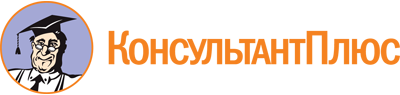 Закон Ставропольского края от 27.07.2006 N 68-кз
(ред. от 26.05.2023)
"О выборах депутатов Думы Ставропольского края"
(принят Государственной Думой Ставропольского края 07.07.2006)Документ предоставлен КонсультантПлюс

www.consultant.ru

Дата сохранения: 04.06.2023
 27 июля 2006 годаN 68-кзСписок изменяющих документов(в ред. Законов Ставропольского краяот 13.10.2006 N 73-кз, от 01.06.2007 N 22-кз, от 10.06.2009 N 37-кз,от 24.12.2010 N 108-кз, от 06.07.2011 N 53-кз, от 20.10.2011 N 88-кз,от 19.04.2013 N 39-кз, от 26.07.2013 N 70-кз, от 10.12.2013 N 108-кз,от 11.02.2014 N 6-кз, от 08.05.2014 N 40-кз, от 10.10.2014 N 94-кз,от 06.04.2015 N 28-кз, от 14.03.2016 N 25-кз, от 04.04.2016 N 28-кз,от 04.05.2016 N 49-кз (ред. 09.06.2018), от 25.12.2017 N 144-кз,от 09.06.2018 N 34-кз, от 09.10.2018 N 72-кз, от 06.05.2019 N 21-кз,от 10.12.2019 N 92-кз, от 27.12.2019 N 112-кз, от 22.12.2020 N 154-кз,от 07.06.2021 N 54-кз, от 07.06.2021 N 55-кз, от 11.05.2022 N 37-кз,от 06.06.2022 N 50-кз, от 03.04.2023 N 26-кз, от 26.05.2023 N 41-кз)Список изменяющих документов(в ред. Закона Ставропольского края от 25.12.2017 N 144-кз)